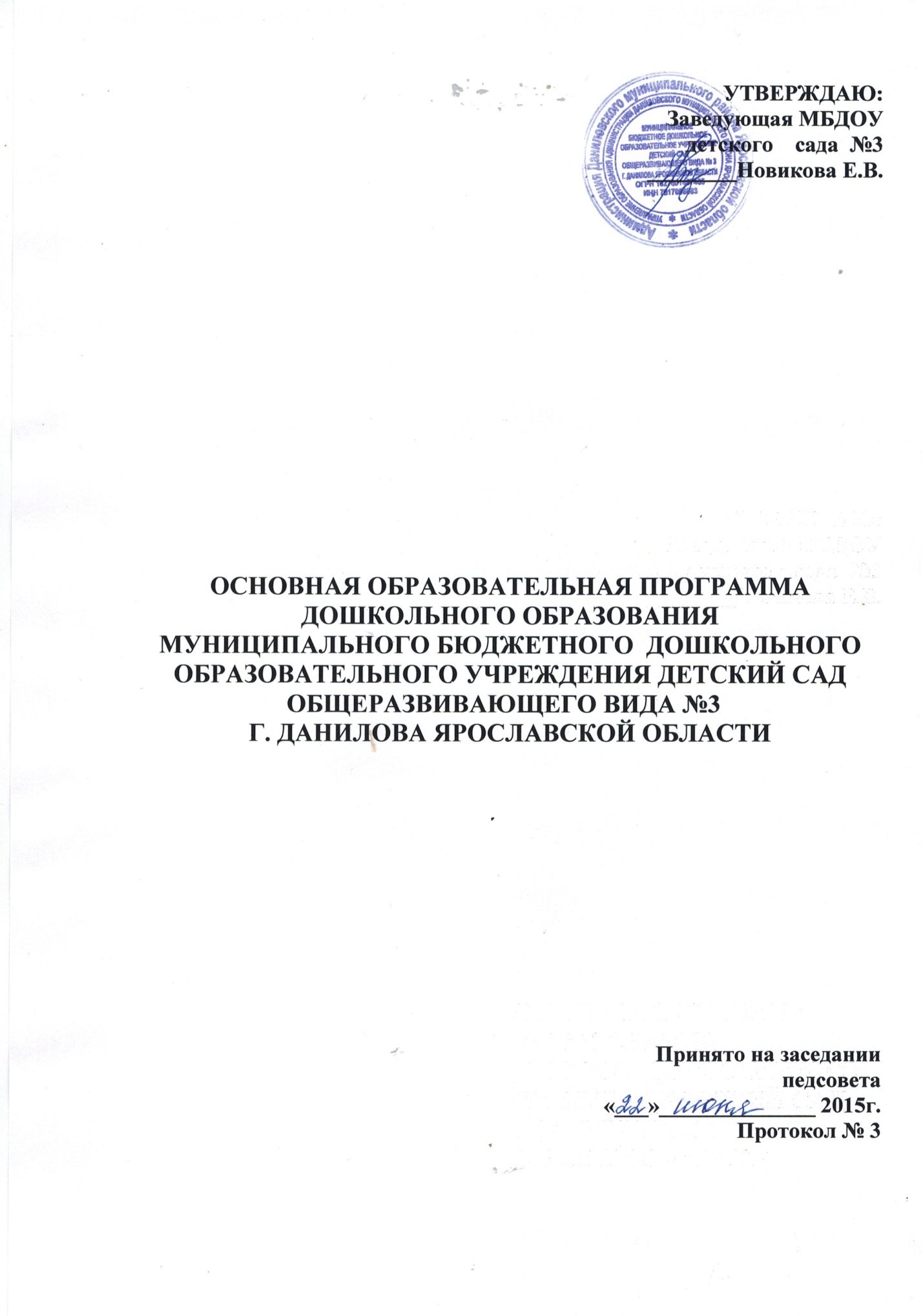 Основная образовательная Программа дошкольного образования (далее – Программа)разработана в соответствии с федеральным государственным образовательнымстандартом дошкольного образования (Приказ Министерства образования и науки РФ от17 октября 2013 г. № 1155), с учётом рекомендаций примерной основнойобразовательной Программы дошкольного образования (РЕЕСТР протокол от 20 мая2015 г. № 2/15).                                                  СТРУКТУРА ПРОГРАММЫI. ЦЕЛЕВОЙРАЗДЕЛ1. Пояснительная записка1.1. Цели и задачи реализации Программы1.2. Принципы и подходы к формированию Программы1.3. Характеристики особенностей развития детей дошкольного возраста2. Планируемые результаты освоения ПрограммыЦелевые ориентиры на этапе завершения освоения Программы3. Развивающее оценивание качества образовательной деятельности поПрограммеII. СОДЕРЖАТЕЛЬНЫЙРАЗДЕЛ1. Описание образовательной деятельности в соответствии с направлениямиразвития ребенка1.1. Образовательная область «Физическое развитие»1.2. Образовательная область «Социально-коммуникативное развитие»1.3. Образовательная область «Речевое развитие»1.4. Образовательная область «Познавательное развитие»1.5. Образовательная область «Художественно-эстетическое развитие»2. Взаимодействие взрослых с детьми2.1. Особенности образовательной деятельности разных видов и культурныхпрактик2.2. Способы и направления поддержки детской инициативы3. Взаимодействия педагогического коллектива с семьями дошкольниковIII. ОРГАНИЗАЦИОННЫЙ РАЗДЕЛ1. Психолого-педагогические условия, обеспечивающие развитие ребёнка2. Организация развивающей предметно-пространственной среды3. Кадровые условия реализации Программы4. Материально-техническое обеспечение Программы5. Финансовые условия реализации Программы6. Планирование образовательной деятельности7. Организация режима пребывания детей в образовательном учреждении8. Особенности традиционных событий, праздников, мероприятий9. Перечень литературных источниковIV. ДОПОЛНИТЕЛЬНЫЙ РАЗДЕЛКраткая презентация основной образовательной программы дошкольногообразования (для родителей (законных представителей))                                             I. ЦЕЛЕВОЙ РАЗДЕЛ1. Пояснительная записка1.1. Цели и задачи реализации Программы Цель: создание благоприятных условий для полноценного проживания ребенкомдошкольного детства, формирование основ базовой культуры личности, всестороннееразвитие психических и физических качеств в соответствии с возрастными ииндивидуальными особенностями, подготовка к жизни в современном обществе,формирование предпосылок к учебной деятельности, обеспечение безопасностижизнедеятельности дошкольника. Особое внимание уделяется развитию личностиребенка, сохранению и укреплению здоровья детей, а также воспитанию у дошкольников                                                                                                                                    2                  таких качеств, как патриотизм, активная жизненная позиция, творческий подход врешении различных жизненных ситуаций, уважение к традиционным ценностям.Эти цели реализуются в процессе разнообразных видов детской деятельности:игровой, коммуникативной, трудовой, познавательно-исследовательской, продуктивной(изобразительная, конструктивная и др.), музыкальной, чтения.Для достижения целей программы первостепенное значение имеют: забота о здоровье, эмоциональном благополучии и своевременном всестороннемразвитии каждого ребенка; создание в группах атмосферы гуманного и доброжелательного отношения ко всемвоспитанникам, что позволяет растить их общительными, добрыми, любознательными,инициативными, стремящимися к самостоятельности и творчеству; максимальное использование разнообразных видов детской деятельности, ихинтеграция в целях повышения эффективности воспитательно-образовательногопроцесса; творческая организация воспитательно-образовательного процесса; вариативность использования образовательного материала, позволяющая развиватьтворчество в соответствии с интересами и наклонностями каждого ребенка; уважительное отношение к результатам детского творчества; единство подходов к воспитанию детей в условиях дошкольного образовательногоучреждения и семьи; соблюдение в работе детского сада и начальной школы преемственности,исключающей умственные и физические перегрузки в содержании образования детейдошкольного возраста, обеспечивающей отсутствие давления предметного обучения.Решение обозначенных в программе целей и задач воспитания возможно только присистематической и целенаправленной поддержке педагогом различных форм детскойактивности и инициативы, начиная с первых дней пребывания ребенка в дошкольномобразовательном учреждении. От педагогического мастерства каждого воспитателя, егокультуры, любви к детям зависят уровень общего развития, которого достигнет ребенок,степень прочности приобретенных им нравственных качеств. Заботясь о здоровье ивсестороннем воспитании детей, педагоги дошкольных образовательных учрежденийсовместно с семьей должны стремиться сделать счастливым детство каждого ребенка.Программа построена на позициях гуманно-личностного отношения к ребенку инаправлена на его всестороннее развитие, формирование духовных и общечеловеческихценностей, а также способностей и интегративных качеств.Отличительные особенности Программы: Направленность на развитие личности ребенка – воспитание свободного,уверенного в себе человека, с активной жизненной позицией, стремящегося творческиподходить к решению различных жизненных ситуаций, имеющего свое мнение иумеющего отстаивать его. Патриотическая направленность – в программе большое внимание уделяетсявоспитанию в детях патриотических чувств, любви к Родине, гордости за еедостижения, уверенности в том, что Россия — великая многонациональная страна сгероическим прошлым и счастливым будущим. Направленность на нравственное воспитание, поддержку традиционныхценностей – воспитание уважения к традиционным ценностям, таким как любовь, кродителям, уважение к старшим, заботливое отношение к малышам, пожилым людям;формирование традиционных гендерных представлений; воспитание у детейстремления в своих поступках следовать положительному примеру. Нацеленность на дальнейшее образование – программа нацелена на развитие вдетях познавательного интереса, стремления к получению знаний, положительноймотивации к дальнейшему обучению в течение всей последующей жизни (в школе,институте и др.); понимание того, что всем людям необходимо получать образование.Формирование отношения к образованию как к одной из ведущих жизненных                                                                                                                                        3ценностей. Направленность на сохранение и укрепление здоровья детей – одной из главныхзадач, которую ставит программа перед воспитателями, является забота о сохранениии укреплении здоровья детей, формирование у них элементарных представлений оздоровом образе жизни, воспитание полезных привычек, в том числе привычки кздоровому питанию, потребности в двигательной активности. Направленность на учет индивидуальных особенностей ребенка – программанаправлена на обеспечение эмоционального благополучия каждого ребенка, чтодостигается за счет учета индивидуальных особенностей детей как в вопросахорганизации жизнедеятельности (приближение режима дня к индивидуальнымособенностям ребенка и пр.), так и в формах и способах взаимодействия с ребенком(проявление уважения к его индивидуальности, чуткости к его эмоциональнымсостояниям, поддержка его чувства собственного достоинства и т. д.). К преимуществам программы следует отнести то, что она охватывает возрастныепериоды физического и психического развития детей: дошкольный возраста (от 3 летдо школы: младшая, средняя, старшая и подготовительная к школе группы). Наличие отдельного раздела по развитию игровой деятельности – признаваяисключительную важность развития игровой деятельности дошкольника, этообъясняется тем, что в дошкольном возрасте игра — ведущий вид деятельности идолжна присутствовать во всей психолого-педагогической работе, а не только в однойиз областей. В приложении раскрывается содержание психолого-педагогическойработы по развитию игровой деятельности для каждого возрастного периода, чтопозволяет комплексно видеть все аспекты игровой деятельности в поступательномразвитии. Взаимодействие с семьями воспитанников – программа подчеркивает ценностьсемьи как уникального института воспитания и необходимость развитияответственных и плодотворных отношений с семьями воспитанников. В разделе«Взаимодействие детского сада с семьей» описаны основные формы работы сродителями воспитанников, использование которых позволяет педагогам успешнореализовать образовательную программу.                       Основные задачи образовательных областей:Социально – коммуникативное развитие1. Присвоение норм и ценностей, принятых в обществе, включая моральные инравственные ценности.2. Развитие общения и взаимодействия ребёнка с взрослыми и сверстниками.3. Становление самостоятельности, целенаправленности и саморегуляции собственныхдействий.4. Развитие социального и эмоционального интеллекта, эмоциональной отзывчивости,сопереживания.5. Формирование готовности к совместной деятельности.6. Формирование уважительного отношения и чувства принадлежности к своей семьеи сообществу детей и взрослых в организации.7. Формирование позитивных установок к различным видам труда и творчества.8. Формирование основ безопасности в быту, социуме, природе.Познавательное развитие1. Развитие интересов детей, любознательности и познавательной мотивации.2. Формирование познавательных действий, становление сознания.3. Развитие воображения и творческой активности.4. Формирование первичных представлений о себе, других людях, объектахокружающего мира, их свойствах и отношениях (форме, цвете, размере, материале,звучании, ритме, тепе, количестве, числе, части и целом, пространстве и времени,движении и покое, причинах и следствиях и др.),5. Формирование первичных представлений о малой родине и Отечестве,                                                                                                                                              4представлений о социокультурных ценностях нашего народа, об отечественныхтрадициях и праздниках, о планете Земля как общем доме людей, об особенностяхприроды, многообразии стран и народов мира.Речевое развитие1. Владение речью как средством общения.2. Обогащение активного словаря.3. Развитие связной, грамматически правильной диалогической и монологическойречи.4. Развитие речевого творчества.5. Развитие звуковой и интонационной культуры речи, фонематического слуха.6. Знакомство с книжной культурой, детской литературой, понимание на слух текстовразличных жанров детской литературы.7. Формирование звуковой аналитико-синтетической активности как предпосылкиобучения грамоте.Художественно – эстетическое развитие1. Развитие предпосылок ценностно-смыслового восприятия и пониманияпроизведений искусства (словесного, музыкального, изобразительного), мираприроды.2. Становление эстетического отношения к окружающему миру.3. Формирование элементарных представлений о видах искусства.4. Восприятие музыки, художественной литературы, фольклора.5. Стимулирование сопереживания персонажам художественных произведений.6. Реализация самостоятельной творческой деятельности детей (изобразительной,конструктивно-модельной, музыкальной и др.)Физическое развитие1. Развитие физических качеств.2. Правильное формирование опорно-двигательной системы организма, развитиеравновесия, координации движений, крупной и мелкой моторики.3. Правильное выполнение основных движений.4. Формирование начальных представлений о некоторых видах спорта.5. Овладение подвижными играми с правилами.6. Становление целенаправленности и саморегуляции в двигательной сфере.7. Овладение элементарными нормами и правилами здорового образа жизни.1.2. Принципы и подходы к формированию Программы соответствует принципу развивающего образования, целью которого являетсяразвитие ребенка; сочетает принципы научной обоснованности и практической применимости(содержание Программы соответствует основным положениям возрастной психологиии дошкольной педагогики и, как показывает опыт, может быть успешно реализована вмассовой практике дошкольного образования); соответствует критериям полноты, необходимости и достаточности (позволяя решатьпоставленные цели и задачи при использовании разумного «минимума» материала); обеспечивает единство воспитательных, развивающих и обучающих целей и задачпроцесса образования детей дошкольного возраста, в ходе реализации которыхформируются такие качества, которые являются ключевыми в развитиидошкольников; строится с учетом принципа интеграции образовательных областей в соответствии свозрастными возможностями и особенностями детей, спецификой и возможностямиобразовательных областей;                                                                                                                                                   5 основывается на комплексно-тематическом принципе построения образовательногопроцесса; предусматривает решение программных образовательных задач в совместнойдеятельности взрослого и детей, и самостоятельной деятельности дошкольников нетолько в рамках непосредственно образовательной деятельности, но и при проведениирежимных моментов в соответствии со спецификой дошкольного образования; предполагает построение образовательного процесса на адекватных возрасту формахработы с детьми. Основной формой работы с дошкольниками и ведущим видом ихдеятельности является игра; допускает варьирование образовательного процесса в зависимости от региональныхособенностей; строится с учетом соблюдения преемственности между всеми возрастнымидошкольными группами и между детским садом и начальной школой.1.3. Характеристики особенностей развития детей дошкольного возраста.Муниципальное бюджетное дошкольное  образовательное учреждение общеразвивающего вида детский сад № 3 зарегистрирован и функционирует в соответствии с  нормативными документами в сфере образования Российской Федерации и обеспечиваетвыполнение задач дошкольного уровня образования по всем направлениям развития иобразования ребенка.Функционирует 1 дошкольная  группа для 22 детей. Режим работы ДОУ– 12  часов, пребывание детей с 07.00 до 19.00 припятидневной неделе, с выходными днями субботой и воскресеньем.Организация жизни и деятельности детей спланирована согласно требованиямФГОС к структуре основной образовательной программе дошкольного образования,числовым показателям, представленным в СанПиН 2.4.1.3049-13 «Санитарно-эпидемиологические требования к устройству, содержанию и организации режима работыдошкольных образовательных организаций» и в ФГОС к структуре основнойобразовательной программе дошкольного образования, требованиям программы.Программа рассчитана на детей в возрасте от 3-х до 7- лет. В программе данахарактеристика особенностей развития детей дошкольного возраста: 3-х – 4-х лет (младшая группа); 4-х – 5-ти лет (средняя группа); 5-ти – 6-ти лет (старшая группа); 6-ти – 7-ми лет (подготовительная к школе группа).                    Возрастная характеристика, контингента детей 3-4 лет.Физическое развитие 3-х летний ребенок владеет основными жизненно важными движениями (ходьба,бег, лазание, действия с предметами). Возникает интерес к определению соответствиядвижений образцу. Дети испытывают свои силы в более сложных видах деятельности, новместе с тем им свойственно неумение соизмерять свои силы со своими возможностями.Моторика выполнения движений характеризуется более или менее точнымвоспроизведением структуры движения, его фаз, направления и т.д. К 4-м годам ребенокможет без остановки пройти по гимнастической скамейке, руки в стороны; ударять мяч обпол и ловить его двумя руками (3 раза подряд); перекладывать по одному мелкиепредметы (пуговицы, горошины и т.п. – всего 20 шт.) с поверхности стола в небольшуюкоробку (правой рукой). Начинает развиваться самооценка при выполнении физическихупражнений, при этом дети ориентируются в значительной мере на оценку воспитателя.3-4-х летний ребенок владеет элементарными гигиеническими навыкамисамообслуживания (самостоятельно и правильно моет руки с мылом после прогулки, игр,туалета; аккуратно пользуется туалетом: туалетной бумагой, не забывает спускать воду из                                                                                                                                                 6бачка для слива; при приеме пищи пользуется ложкой, салфеткой; умеет пользоватьсяносовым платком; может самостоятельно устранить беспорядок в одежде, прическе,пользуясь зеркалом, расческой).                                 Социально-коммуникативное развитиеК трем годам ребенок достигает определенного уровня социальнойкомпетентности: он проявляет интерес к другому человеку, испытывает доверие к нему,стремится к общению и взаимодействию с взрослыми и сверстниками. У ребенкавозникают личные симпатии, которые проявляются в желании поделиться игрушкой,оказать помощь, утешить. Ребенок испытывает повышенную потребность вэмоциональном контакте со взрослыми, ярко выражает свои чувства – радость, огорчение,страх, удивление, удовольствие и др. Для налаживания контактов с другими людьмииспользует речевые и неречевые (взгляды, мимика, жесты, выразительные позы идвижения) способы общения. Осознает свою половую принадлежность («Я мальчик», «Ядевочка»). Фундаментальная характеристика ребенка трех лет – самостоятельность («Ясам», «Я могу»). Он активно заявляет о своем желании быть, как взрослые (самому есть,одеваться), включаться в настоящие дела (мыть посуду, стирать, делать покупки и т.п.)».Взаимодействие и общение детей четвертого года жизни имеют поверхностный характер,отличаются ситуативностью, неустойчивостью, кратковременностью, чаще всегоинициируются взрослым.Для детей 3х летнего возраста характерна игра рядом. В игре дети выполняютотдельные игровые действия, носящие условный характер. Роль осуществляетсяфактически, но не называется. Сюжет игры – цепочка из 2х действий; воображаемуюситуацию удерживает взрослый. К 4м годам дети могут объединяться по 2-3 человека, дляразыгрывания простейших сюжетно-ролевых игр. Игровые действия взаимосвязаны,имеют четкий ролевой характер. Роль называется, по ходу игры дети могут менять роль.Игровая цепочка состоит из 3-4 взаимосвязанных действий. Дети самостоятельноудерживают воображаемую ситуацию.                                              Речевое развитиеОбщение ребенка в этом возрасте ситуативно, инициируется взрослым, неустойчиво,кратковременно. Осознает свою половую принадлежность. Возникает новая формаобщения со взрослым – общение на познавательные темы, которое сначала включено всовместную со взрослым познавательную деятельность.Уникальность речевого развития детей в этом возрасте состоит в том, что в этотпериод ребенок обладает повышенной чувствительностью к языку, его звуковой исмысловой стороне. В младшем дошкольном возрасте осуществляется переход отисключительного господства ситуативной (понятной только в конкретной обстановке)речи к использованию и ситуативной, и контекстной (свободной от наглядной ситуации)речи. Овладение родным языком характеризуется использованием основныхграмматических категорий (согласование, употребление их по числу, времени и т.д., хотяотдельные ошибки допускаются) и словаря разговорной речи. Возможны дефектызвукопроизношения.                                   Познавательное развитиеВ развитии познавательной сферы расширяются и качественно изменяются способыи средства ориентировки ребенка в окружающей обстановке. Ребенок активно используетпо назначению некоторые бытовые предметы, игрушки, предметы-заместители исловесные обозначения объектов в быту, игре, общении. Формируются качественноновые свойства сенсорных процессов: ощущение и восприятие. В практическойдеятельности ребенок учитывает свойства предметов и их назначение: знает название 3-4цветов и 2-3 форм; может выбрать из 3-х предметов разных по величине «самыйбольшой». Рассматривая новые предметы (растения, камни и т.п.) ребенок неограничивается простым зрительным ознакомлением, а переходит к осязательному,                                                                                                                                                  7слуховому и обонятельному восприятию. Важную роль начинают играть образы памяти.Память и внимание ребенка носит непроизвольный, пассивный характер. По просьбевзрослого ребенок может запомнить не менее 2-3 слов и 5-6 названий предметов. К 4-мгодам способен запомнить значительные отрывки из любимых произведений.Рассматривая объекты, ребенок выделяет один, наиболее яркий признак предмета, иориентируясь на него, оценивает предмет в целом. Его интересуют результаты действия,а сам процесс достижения еще не умеет прослеживать.Конструктивная деятельность в 3-4 года ограничивается возведением несложныхпостроек по образцу (из 2-3 частей) и по замыслу. Ребенок может заниматься, неотрываясь, увлекательным для него деятельностью в течение 5 минут.                 Художественно-эстетическое развитие Ребенок с удовольствием знакомится с элементарными средствами выразительности(цвет, звук, форма, движения, жесты), проявляется интерес к произведениям народного иклассического искусства, к литературе (стихи, песенки, потешки), к исполнению ислушанию музыкальных произведений.Изобразительная деятельность ребенка зависит от его представлений о предмете. В3-4 года они только начинают формироваться. Графические образы бедны, предметны,схематичны. У одних дошкольников в изображении отсутствуют детали, у другихрисунки могут быть более детализированы. Замысел меняется по ходу изображения.Дети уже могут использовать цвет. Большое значение для развития моторики в этомвозрасте имеет лепка. Ребенок может вылепить под руководством взрослого простыепредметы. В 3-4 года из-за недостаточного развития мелких мышц руки, дети неработают с ножницами, апплицируют из готовых геометрических фигур. Ребенокспособен выкладывать и наклеивать элементы декоративного узора и предметногосхематичного изображения из 2-4 основных частей.В музыкально-ритмической деятельности ребенок 3-4 лет испытывает желаниеслушать музыку и производить естественные движения под звучащую музыку. К 4 годамовладевает элементарными певческими навыками несложных музыкальных произведений.Ребенок хорошо перевоплощается в образ зайчика, медведя, лисы, петушка и т.п. вдвижениях, особенно под плясовую мелодию. Приобретает элементарные навыкиподыгрывания на детских ударных музыкальных инструментах (барабан, металлофон).Закладываются основы для развития музыкально-ритмических и художественныхспособностей.Возрастная характеристика, контингента детей 4-5 летК пяти годам складывается «психологический портрет» личности, в которомважная роль принадлежит компетентности, в особенности интеллектуальной (это возраст«почемучек»), а также креативности.                                             Физическое развитиеВ этом возрасте продолжается рост всех органов и систем, сохраняется потребностьв движении. Двигательная активность становится целенаправленной, отвечаетиндивидуальному опыту и интересу, движения становятся осмысленными,мотивированными и управляемыми. Сохраняется высокая эмоциональная значимостьпроцесса деятельности для ребенка, неспособность завершить ее по первому требованию.Появляется способность к регуляции двигательной активности. У детей появляетсяинтерес к познанию себя, своего тела, его строения, возможностей. У детей возникаетпотребность действовать совместно, быстро, ловко, в едином для всех детей темпе;соблюдать определенные интервалы во время передвижения в разных построениях, бытьведущим. Уровень функциональных возможностей повышается.Позитивные изменения наблюдаются в развитии моторики. Дошкольники лучше                                                                                                                                                   8удерживают равновесие, перешагивая через небольшие преграды, нанизывает бусины (20шт.) средней величины (или пуговицы) на толстую леску.В 4-5 лет у детей совершенствуются культурно-гигиенические навыки (хорошоосвоен алгоритм умывания, одевания, приема пищи): они аккуратны во время еды, умеютправильно надевать обувь, убирают на место свою одежду, игрушки, книги. Вэлементарном самообслуживании (одевание, раздевание, умывание и др.) проявляетсясамостоятельность ребенка.                            Социально- коммуникативное развитие К 5 годам у детей возрастает интерес и потребность в общении, особенно сосверстниками, осознание своего положения среди них. Ребенок приобретает способывзаимодействия с другими людьми. Использует речь и другие средства общения дляудовлетворения разнообразных потребностей. Лучше ориентируется в человеческихотношениях: способен заметить эмоциональное состояние близкого взрослого,сверстника, проявить внимание и сочувствие. У детей формируется потребность вуважении со стороны взрослого, для них оказывается чрезвычайно важной его похвала.Это приводит к их повышенной обидчивости на замечания. Повышенная обидчивостьпредставляет собой возрастной феномен. Совершенствуется умение пользоватьсяустановленными формами вежливого обращения.В игровой деятельности появляются ролевые взаимодействия. Они указывают нато, что дошкольники начинают отделять себя от принятой роли. В процессе игры ролимогут меняться. В этом возрасте начинают появляться постоянные партнеры по игре. Вобщую игру может вовлекаться от двух до пяти детей, а продолжительность совместныхигр составляет в среднем 15-20 мин.Ребенок начитает регулировать свое поведение в соответствии с принятыми вобществе нормами; умеет довести начатое дело до конца (соорудить конструкцию, убратьигрушки, правила игры и т. п.) - проявление произвольности.У детей начинает формироваться способность контролировать свои эмоции вдвижении, чему способствует освоение ими языка эмоций (гаммы переживаний,настроений). Эмоциональность пятилетнего ребенка отличается многообразием способов выражения своих чувств: радости, грусти, огорчения, удовольствия. Ребенок способенпроявить сочувствие, сопереживание, которое лежит в основе нравственных поступков. К 5-ти годам в элементарном выполнении отдельных поручений (дежурство постоловой, уход за растениями и животными) проявляется самостоятельность.Речевое развитиеИзменяется содержание общения ребенка и взрослого. Оно выходит за пределыконкретной ситуации, в которой оказывается ребенок. Ведущим становитсяпознавательный мотив. Информация, которую ребенок получает в процессе общения,может быть сложной и трудной для понимания, но она вызывает интерес.В речевом развитии детей 4-5 лет улучшается произношение звуков (кромесонорных) и дикция. Речь становится предметом активности детей. Они удачноимитируют голоса животных, интонационно выделяют речь тех или иных персонажей.Интерес вызывают ритмическая структура речи, рифмы. Развивается грамматическаясторона речи. Дети занимаются словотворчеством на основе грамматических правил.Речь детей при взаимодействии друг с другом носит ситуативный характер, а приобщении с взрослым становится вне ситуативной.                                        Познавательное развитиеВ познавательном развитии 4-5 летних детей характерна высокая мыслительнаяактивность. 5-ти летние «почемучки» интересуются причинно-следственными связями вразных сферах жизни (изменения в живой и неживой природе, происхождение человека),профессиональной деятельностью взрослых и др., то есть начинает формироватьсяпредставление о различных сторонах окружающего мира. К 5-ти годам, более развитымстановится восприятие. Дети оказываются способными назвать форму, на которую похожтот или иной предмет. Они могут вычленять в сложных объектах простые формы и из                                                                                                                                                     9простых форм воссоздавать сложные объекты. Дети способны упорядочить группыпредметов по сенсорному признаку – величине, цвету; выделить такие параметры, каквысота, длина и ширина. Совершенствуется ориентация в пространстве. Возрастаетобъем памяти. Дети запоминают до 7-8 названий предметов. Начинает складыватьсяпроизвольное запоминание: дети способны принять задачу на запоминание, помнятпоручения взрослых, могут выучить небольшое стихотворение и т.д. Начинаетразвиваться образное мышление. Дети оказываются способными использовать простынесхематизированные изображения для решения несложных задач. Увеличиваетсяустойчивость внимания. Ребенку оказывается доступной сосредоточенная деятельность втечение 15-20 минут.Усложняется конструирование. Постройки могут включать 5-6 деталей.Формируются навыки конструирования по собственному замыслу, а также планированиепоследовательности действий.                                 Художественно-эстетическое развитиеНа пятом году жизни ребенок осознаннее воспринимает произведенияхудожественно-изобразительно-музыкального творчества, легко устанавливает простыепричинные связи в сюжете, композиции и т.п., эмоционально откликается на отраженныев произведении искусства действия, поступки, события, соотносит увиденное со своимипредставлениями о красивом, радостном, печальном, злом и т.д. У ребенка появляетсяжелание делиться своими впечатлениями от встреч с искусством, с взрослыми исверстниками. Продолжает развиваться воображение. Формируются такие егоособенности, как оригинальность и произвольность. Дети могут самостоятельнопридумать небольшую сказку на заданную тему.Значительное развитие получает изобразительная деятельность. Рисункистановятся предметным и детализированным. В этом возрасте дети рисуют предметыпрямоугольной, овальной формы, простые изображения животных. Дети могутсвоевременно насыщать ворс кисти краской, промывать по окончании работы.Графическое изображение человека характеризуется наличием туловища, глаз, рта, носа,волос, иногда одежды и ее деталей. Дети могут вырезать ножницами по прямой,диагонали, к 5 годам овладевают приемами вырезывания предметов круглой и овальнойформы. Лепят предметы круглой, овальной, цилиндрической формы, простейшихживотных, рыб, птиц.К 5-ти годам ребенок выполняет элементарные танцевальные движения (пружинка,подскоки, кружение и т.д.). Может петь протяжно, при этом вместе начинать изаканчивать пение. Развитию исполнительской деятельности способствуетдоминирование в данном возрасте продуктивной мотивации (спеть песню, станцеватьтанец, сыграть на инструменте). Дети делают первые попытки творчества.Возрастная характеристика, контингента детей 5-6 лет                                          Физическое развитиеПродолжается процесс окостенения скелета ребенка. Дошкольник болеесовершенно овладевает различными видами движений. Тело приобретает заметнуюустойчивость. Дети к 6 годам уже могут совершать пешие прогулки, но на небольшиерасстояния. Шестилетние дети значительно точнее выбирают движения, которые им надовыполнить. У них обычно отсутствуют лишние движения, которые наблюдаются у детей3-5 лет. В период с 5 до 6 лет ребенок постепенно начинает адекватно оцениватьрезультаты своего участия в играх соревновательного характера. Удовлетворениеполученным результатом к 6 годам начинает доставлять ребенку радость, способствуетэмоциональному благополучию и поддерживает положительное отношение к себе («яхороший, ловкий» и т.д.). Уже начинают наблюдаться различия в движениях мальчиков идевочек (у мальчиков – более прерывистые, у девочек – мягкие, плавные).К 6 годам совершенствуется развитие мелкой моторики пальцев рук. Некоторые детимогут продеть шнурок в ботинок и завязать бантиком.                                                                                                                                                     10В старшем возрасте продолжают совершенствоваться культурно-гигиеническиенавыки: умеет одеться в соответствии с условиями погоды, выполняет основные правилаличной гигиены, соблюдает правила приема пищи, проявляет навыки самостоятельности.Полезные привычки способствуют усвоению основ здорового образа жизни.                                                   Речевое развитиеОбщение детей выражается в свободном диалоге со сверстниками и взрослыми,выражении своих чувств и намерений с помощью речевых и неречевых (жестовых,мимических, пантомимических) средств.Продолжает совершенствоваться речь, в том числе ее звуковая сторона. Дети могутправильно воспроизводить шипящие, свистящие и сонорные звуки. Развиваетсяфонематический слух, интонационная выразительность речи при чтении стихов всюжетно-ролевой игре и в повседневной жизни. Совершенствуется грамматический стройречи. Дети используют все части речи, активно занимаются словотворчеством. Богачестановится лексика: активно используются синонимы и антонимы. Развивается связнаяречь: дети могут пересказывать, рассказывать по картинке, передавая не только главное,но и детали.                                       Познавательное развитиеВ познавательной деятельности продолжает совершенствоваться восприятие цвета,формы и величины, строения предметов; представления детей систематизируются. Детиназывают не только основные цвета и их оттенки, но и промежуточные цветовые оттенки;форму прямоугольников, овалов, треугольников. К 6-ти годам дети легко выстраивают вряд – по возрастанию или убыванию – до десяти предметов разных по величине. Однакодошкольники испытывают трудности при анализе пространственного положенияобъектов, если сталкиваются с несоответствием формы и их пространственногорасположения. В старшем дошкольном возрасте продолжает развиваться образноемышление. Дети способны не только решить задачу в наглядном плане, но и совершитьпреобразования объекта. Продолжают совершенствоваться обобщения, что являетсяосновой словесно-логического мышления. 5-6 лет - это возраст творческоговоображения. Дети самостоятельно могут сочинить оригинальные правдоподобныеистории. Наблюдается переход от непроизвольного к произвольному вниманию. Конструирование характеризуется умением анализировать условия, в которыхпротекает эта деятельность. Дети используют и называют различные детали деревянногоконструктора. Могут заменять детали постройки в зависимости от имеющегосяматериала. Овладевают обобщенным способом обследования образца. Конструктивнаядеятельность может осуществляться на основе схемы, по замыслу и по условиям. Детимогут конструировать из бумаги, складывая ее в несколько раз (2,4,6 сгибов); изприродного материала.                            Социально- коммуникативное развитиеДети проявляют высокую познавательную активность. Ребенок нуждается всодержательных контактах со сверстниками. Их речевые контакты становятся все болеедлительными и активными. Дети самостоятельно объединяются в небольшие группы наоснове взаимных симпатий. В этом возрасте дети имеют дифференцированноепредставление о своей гендерной принадлежности по существенным признакам (женскиеи мужские качества, особенности проявления чувств). Ярко проявляет интерес к игре.В игровой деятельности дети шестого года жизни уже могут распределять роли доначала игры и строят свое поведение, придерживаясь роли. Игровое взаимодействиесопровождается речью, соответствующей и по содержанию, и интонационно взятой роли.Речь, сопровождающая реальные отношения детей, отличается от ролевой речи. При                                                                                                                                           11распределении ролей могут возникать конфликты, связанные с субординациейролевого поведения. Наблюдается организация игрового пространства, в которомвыделяются смысловой «центр» и «периферия». В игре дети часто пытаютсяконтролировать друг друга - указывают, как должен вести себя тот или иной персонаж.Ребенок пытается сравнивать ярко выраженные эмоциональные состояния, видетьпроявления эмоционального состояния в выражениях, жестах, интонации голоса.Проявляет интерес к поступкам сверстников.В трудовой деятельности, освоенные ранее виды детского труда, выполняютсякачественно, быстро, осознанно. Активно развиваются планирование и самооцениваниетрудовой деятельности.                                    Художественно-эстетическое развитиеВ изобразительной деятельности 5-6 летний ребенок свободно может изображатьпредметы круглой, овальной, прямоугольной формы, состоящих из частей разной формыи соединений разных линий. Расширяются представления о цвете (знают основные цветаи оттенки, самостоятельно может приготовить розовый и голубой цвет). Старший возраст– это возраст активного рисования. Рисунки могут быть самыми разнообразными посодержанию: это жизненные впечатления детей, иллюстрации к фильмам и книгам,воображаемые ситуации. Обычно рисунки представляют собой схематичныеизображения различных объектов, но могут отличаться оригинальностьюкомпозиционного решения. Изображение человека становится более детализированным ипропорциональным. По рисунку можно судить о половой принадлежности иэмоциональном состоянии изображенного человека. Рисунки отдельных детей отличаютсяоригинальностью, креативностью. В лепке детям не представляется трудности создатьболее сложное по форме изображение. Дети успешно справляются с вырезываниемпредметов прямоугольной и круглой формы разных пропорций. Старших дошкольников отличает яркая эмоциональная реакция на музыку.Появляется интонационно-мелодическая ориентация музыкального восприятия.Дошкольники могут петь без напряжения, плавно, отчетливо произнося слова; свободновыполняют танцевальные движения: полуприседания с выставлением ноги на пятку,поочередное выбрасывание ног вперед в прыжке и т.д. Могут импровизировать, сочинятьмелодию на заданную тему. Формируются первоначальные представления о жанрах ивидах музыки.                Возрастная характеристика, контингента детей 6-7 летФизическое развитие К 7 годам скелет ребенка становится более крепким, поэтому он может выполнятьразличные движения, которые требуют гибкости, упругости, силы. Его тело приобретаетзаметную устойчивость, чему способствует усиленный рост ног. Ноги и руки становятсяболее выносливыми, ловкими, подвижными. В этом возрасте дети уже могут совершатьдовольно длительные прогулки, долго бегать, выполнять сложные физическиеупражнения. У семилетних детей отсутствуют лишние движения. Ребята уже самостоятельно, безспециальных указаний взрослого, могут выполнить ряд движений в определеннойпоследовательности, контролируя их, изменяя (произвольная регуляция движений).Ребенок уже способен достаточно адекватно оценивать результаты своего участия вподвижных и спортивных играх соревновательного характера. Удовлетворениеполученным результатом доставляет ребенку радость и поддерживает положительноеотношение к себе и своей команде («мы выиграли, мы сильнее»). Имеет представление освоем физическом облике (высокий, толстый, худой, маленький и т.п.) и здоровье,заботиться о нем. Владеет культурно-гигиеническими навыками и понимает ихнеобходимость.                                                                                                                                                  12                         Социально- коммуникативное развитиеК семи годам у ребенка ярко проявляется уверенность в себе и чувствособственного достоинства, умение отстаивать свою позицию в совместной деятельности.Семилетний ребенок способен к волевой регуляции поведения, преодолениюнепосредственных желаний, если они противоречат установленным нормам, данномуслову, обещанию. Способен проявлять волевые усилия в ситуациях выбора между«можно» и «нельзя», «хочу» и «должен». Проявляет настойчивость, терпение, умениепреодолевать трудности. Может сдерживать себя, высказывать просьбы, предложения,несогласие в социально приемлемой форме. Произвольность поведения — один изважнейших показателей психологической готовности к школе.Самостоятельность ребенка проявляется в способности без помощи взрослогорешать различные задачи, которые возникают в повседневной жизни (самообслуживание,уход за растениями и животными, создание среды для самодеятельной игры, пользованиепростыми безопасными приборами — включение освещения, телевизора, проигрывателя ит.п.).В сюжетно-ролевых играх дети 7-го года жизни начинают осваивать сложныевзаимодействия людей, отражающих характерные значимые жизненные ситуации,например, свадьбу, болезнь и т.п. Игровые действия становятся более сложными,обретают особый смысл, который не всегда открывается взрослому. Игровоепространство усложняется. В нем может быть несколько центров, каждый из которыхподдерживает свою сюжетную линию. При этом дети способны отслеживать поведениепартнеров по всему игровому пространству и менять свое поведение в зависимости отместа в нем (например, ребенок обращается к продавцу не просто как покупатель, а какпокупатель-мама). Если логика игры требует появления новой роли, то ребенок может походу игры взять на себя новую роль, сохранив при этом роль, взятую ранее.Семилетний ребенок умеет заметить изменения настроения взрослого и сверстника,учесть желания других людей; способен к установлению устойчивых контактов сосверстниками. Ребенок семи лет отличается большим богатством и глубинойпереживаний, разнообразием их проявлений и в то же время большей сдержанностьюэмоций. Ему свойственно «эмоциональное предвосхищение» — предчувствиесобственных переживаний и переживаний других людей, связанных с результатами техили иных действий и поступков («Если я подарю маме свой рисунок, она оченьобрадуется»).                                                       Речевое развитиеПроисходит активное развитие диалогической речи. Диалог детей приобретаетхарактер скоординированных предметных и речевых действий. В недрах диалогическогообщения старших дошкольников зарождается и формируется новая форма речи -монолог. Дошкольник внимательно слушает рассказы родителей, что у них произошло наработе, живо интересуется тем, как они познакомились, при встрече с незнакомымилюдьми спрашивают, кто это, есть ли у них дети и т.п. У детей продолжает развиваться речь: ее звуковая сторона, грамматический строй,лексика. Развивается связная речь. В высказываниях детей отражаются какрасширяющийся словарь, так и характер обобщений, формирующихся в этом возрасте.Дети начинают активно употреблять обобщающие существительные, синонимы,антонимы, прилагательные и т.д.                                         Познавательное развитие Познавательные процессы претерпевают качественные изменения;развивается произвольность действий. Наряду с наглядно-образным мышлениемпоявляются элементы словесно-логического мышления. Продолжают развиватьсянавыки обобщения и рассуждения, но они еще в значительной степени ограничиваютсянаглядными признаками ситуации. Продолжает развиваться воображение, однако часто                                                                                                                                                   13приходится констатировать снижение развития воображения в этом возрасте в сравнениисо старшей группой. Это можно объяснить различными влияниями, в том числе средствмассовой информации, приводящими к стереотипности детских образов. Вниманиестановится произвольным, в некоторых видах деятельности время произвольногососредоточения достигает 30 минут. У детей появляется особы интерес к печатномуслову, математическим отношениям. Они с удовольствием узнают буквы, овладеваютзвуковым анализом слова, счетом и пересчетом отдельных предметов. К 7 годам дети в значительной степени освоили конструирование изстроительного материала. Они свободно владеют обобщенными способами анализа, какизображений, так и построек. Свободные постройки становятся симметричными ипропорциональными. Дети точно представляют себе последовательность, в которой будетосуществляться постройка. В этом возрасте дети уже могут освоить сложные формысложения из листа бумаги и придумывать собственные. Усложняется конструирование изприродного материала.                                Художественно-эстетическое развитиеВ изобразительной деятельности детей 6-7 лет рисунки приобретают болеедетализированный характер, обогащается их цветовая гамма. Более явными становятсяразличия между рисунками мальчиков и девочек. Мальчики охотно изображают технику,космос, военные действия; девочки обычно рисуют женские образы: принцесс, балерин, ит.д. Часто встречаются бытовые сюжеты: мама и дочка, комната и т.п. При правильномподходе у детей формируются художественно-творческие способности в изобразительнойдеятельности. Изображение человека становится еще более детализированным ипропорциональным. Появляются пальцы на руках, глаза, рот, нос, брови, подбородок.Одежда может быть украшена различными деталями. Предметы, которые дети лепят ивырезывают, имеют различную форму, цвет, строение, по-разному расположены впространстве. Вместе с тем могут к 7-ми годам передать конкретные свойства предмета снатуры. Семилетнего ребенка характеризует активная деятельностная позиция, готовностьк спонтанным решениям, любопытство, постоянные вопросы к взрослому, способность кречевому комментированию процесса и результата собственной деятельности, стойкаямотивация достижений, развитое воображение. Процесс создания продукта носиттворческий поисковый характер: ребенок ищет разные способы решения одной и той жезадачи. Ребенок семи лет достаточно адекватно оценивает результаты своей деятельностипо сравнению с другими детьми, что приводит к становлению представлений о себе исвоих возможностях.Значительно обогащается индивидуальная интерпретация музыки. Ребенокопределяет, к какому жанру принадлежит прослушанное произведение. Чисто ивыразительно поет, правильно передавая мелодию (ускоряя, замедляя). Дошкольникможет самостоятельно придумать и показать танцевальное или ритмическое движение.                       2. Планируемые результаты усвоения Программы. Результатами освоения Программы являются целевые ориентиры дошкольногообразования, которые представляют собой социально-нормативные возрастныехарактеристики возможных достижений ребенка.К целевым ориентирам дошкольного образования относятся следующие социально-нормативные возрастные характеристики возможных достижений ребенка:Целевые ориентиры на этапе завершения Программы: ребенок овладевает основными культурными способами деятельности, проявляетинициативу и самостоятельность в разных видах деятельности – игре, общении,познавательно-исследовательской деятельности, конструировании и др.; способенвыбирать себе род занятий, участников по совместной деятельности; ребенок обладает установкой положительного отношения к миру, к разным видамтруда, другим людям и самому себе, обладает чувством собственного достоинства;                                                                                                                                                14активно взаимодействует со сверстниками и взрослыми, участвует в совместныхиграх. Способен договариваться, учитывать интересы и чувства других,сопереживать неудачам и радоваться успехам других, адекватно проявляет своичувства, в том числе чувство веры в себя, старается разрешать конфликты; ребенок обладает развитым воображением, которое реализуется в разных видахдеятельности, и прежде всего в игре; ребенок владеет разными формами и видамиигры, различает условную и реальную ситуации, умеет подчиняться разнымправилам и социальным нормам; ребенок достаточно хорошо владеет устной речью, может выражать свои мысли ижелания, может использовать речь для выражения своих мыслей, чувств ижеланий, построения речевого высказывания в ситуации общения, может выделятьзвуки в словах, у ребенка складываются предпосылки грамотности; у ребенка развита крупная и мелкая моторика; он подвижен, вынослив, владеетосновными движениями, может контролировать свои движения и управлять ими; ребенок способен к волевым усилиям, может следовать социальным нормамповедения и правилам в разных видах деятельности, во взаимоотношениях совзрослыми и сверстниками, может соблюдать правила безопасного поведения иличной гигиены; Проявляет ответственность за начатое дело ребенок проявляет любознательность, задает вопросы взрослым и сверстникам,интересуется причинно-следственными связями, пытается самостоятельнопридумывать объяснения явлениям природы и поступкам людей; склоненнаблюдать, экспериментировать. Обладает начальными знаниями о себе, оприродном и социальном мире, в котором он живет; знаком с произведениямидетской литературы, обладает элементарными представлениями из области живойприроды, естествознания, математики, истории и т.п.; ребенок способен кпринятию собственных решений, опираясь на свои знания и умения в различныхвидах деятельности. Открыт новому, то есть проявляет стремления к получению знаний,положительной мотивации к дальнейшему обучению в школе, институте. Проявляет уважение к жизни (в различных ее формах) и заботу об окружающейсреде. Эмоционально отзывается на красоту окружающего мира, произведения народногои профессионального искусства (музыку, танцы, театральную деятельность,изобразительную деятельность и т. д.). Проявляет патриотические чувства, ощущает гордость за свою страну, еедостижения, имеет представление о ее географическом разнообразии,многонациональности, важнейших исторических событиях. Имеет первичные представления о себе, семье, традиционных семейныхценностях, включая традиционные гендерные ориентации, проявляет уважение ксвоему и противоположному полу. Соблюдает элементарные общепринятые нормы, имеет первичные ценностныепредставления о том, «что такое хорошо и что такое плохо», стремится поступатьхорошо; проявляет уважение к старшим и заботу о младших. Имеет начальные представления о здоровом образе жизни. Воспринимаетздоровый образ жизни как ценность. В соответствии с ФГОС ДО, целевые ориентиры не подлежат непосредственнойоценке, в том числе в виде педагогической диагностики (мониторинга), и не являютсяоснованием для их формального сравнения с реальными достижениями детей. Они неявляются основой объективной оценки соответствия, установленным требованиямобразовательной деятельности и подготовки детей. Освоение Программы несопровождается проведением промежуточных аттестаций и итоговой аттестациивоспитанников.                                                                                                                                                   15Как следует из ФГОС ДО, целевые ориентиры не могут служить непосредственнымоснованием при решении управленческих задач, включая:• аттестацию педагогических кадров;• оценку качества образования;• оценку как итогового, так и промежуточного уровня развития детей, в том числе врамках мониторинга (в том числе в форме тестирования, с использованием методов,основанных на наблюдении, или иных методов измерения результативности детей);• оценку выполнения муниципального (государственного) задания посредством ихвключения в показатели качества выполнения задания;• распределение стимулирующего фонда оплаты труда работников Учреждения.Однако педагог в ходе своей работы должен выстраивать индивидуальнуютраекторию развития каждого ребенка. Для этого педагогу необходим инструментарийоценки своей работы, который позволит ему оптимальным образом выстраиватьвзаимодействие с детьми.Для этого педагог использует метод наблюдения за ребёнком. Информацияфиксируется посредством прямого наблюдения за поведением ребенка. Результатынаблюдения педагог получает в естественной среде (в игровых ситуациях, в ходережимных моментов, на занятиях), а не в надуманных ситуациях, которые используются вобычных тестах, имеющих слабое отношение к реальной жизни дошкольников.                         Педагогическая диагностикаРеализация программы предполагает оценку индивидуального развития детей. Такаяоценка производится педагогическим работником в рамках педагогической диагностики(оценки индивидуального развития дошкольников, связанной с оценкой эффективностипедагогических действий и лежащей в основе их дальнейшего планирования).Педагогическая диагностика проводится в ходе наблюдений за активностью детей вспонтанной и специально организованной деятельности. Инструментарий дляпедагогической диагностики — карты наблюдений детского развития, позволяющиефиксировать индивидуальную динамику и перспективы развития каждого ребенка в ходе:• коммуникации со сверстниками и взрослыми (как меняются способы установленияи поддержания контакта, принятия совместных решений, разрешения конфликтов,лидерства и пр.);• игровой деятельности;• познавательной деятельности (как идет развитие детских способностей,познавательной активности);• проектной деятельности (как идет развитие детской инициативности,ответственности и автономии, как развивается умение планировать и организовыватьсвою деятельность);• художественной деятельности;• физического развития.Результаты педагогической диагностики могут использоваться исключительно длярешения следующих образовательных задач:1) индивидуализации образования (в том числе поддержки ребенка,построения его образовательной траектории или профессиональной коррекцииособенностей его развития);2) оптимизации работы с группой детей.В ходе образовательной деятельности педагоги создают диагностические ситуации,чтобы оценить индивидуальную динамику детей и скорректировать свои действия.3. Развивающее оценивание качества образовательной деятельности поПрограммеОценивание качества образовательной деятельности, осуществляемой ДОУ поПрограмме, представляет собой важную составную часть образовательной деятельности,направленную на ее усовершенствование.Оценивание соответствия образовательной деятельности, реализуемой ДОУ,                                                                                                                                                    16заданным требованиям Стандарта и Программы в дошкольном образовании направлено впервую очередь на оценивание созданных Учреждением условий в процессеобразовательной деятельности.Система оценки образовательной деятельности, предусмотренная Программой,предполагает оценивание качества условий образовательной деятельности: психолого-педагогические, кадровые, материально-технические, финансовые, информационно-методические, управление Учреждением.В соответствии со Стандартом и принципами Программы оценка качестваобразовательной деятельности по Программе: поддерживает ценности развития и позитивной социализации ребенка дошкольноговозраста; учитывает факт разнообразия путей развития ребенка в условиях современногопостиндустриального общества; ориентирует систему дошкольного образования на поддержку вариативностииспользуемых образовательных программ и организационных форм дошкольногообразования; обеспечивает выбор методов и инструментов оценивания для семьи,образовательного Учреждения и для педагогов Учреждения в соответствии:- с разнообразием вариантов развития ребенка в дошкольном детстве,- разнообразием вариантов образовательной среды,- разнообразием местных. представляет собой основу для развивающего управления Программамидошкольного образования на уровне Учреждения.Программой предусмотрены следующие уровни системы оценки качества: диагностика развития ребенка, используемая как профессиональный инструментпедагога с целью получения обратной связи от собственных педагогическихдействий и планирования дальнейшей индивидуальной работы с детьми поПрограмме; внутренняя оценка, самооценка Учреждения; внешняя оценка Учреждения, в том числе независимая профессиональная иобщественная оценка.На уровне образовательного Учреждения система оценки качества реализацииПрограммы решает задачи: повышения качества реализации программы дошкольного образования; реализации требований Стандарта к структуре, условиям и целевым ориентирамосновной образовательной программы дошкольного Учреждения; обеспечения объективной экспертизы деятельности Учреждения в процессеоценки качества программы дошкольного образования; задания ориентиров педагогам в их профессиональной деятельности и перспективразвития самого Учреждения; создания оснований преемственности между дошкольным и начальным общимобразованием.          Приложение № 1. ОЦЕНКА КАЧЕСТВА ОБРАЗОВАТЕЛЬНОЙДЕЯТЕЛЬНОСТИ ПО ПРОГРАММЕ                           II. СОДЕРЖАТЕЛЬНЫЙ РАЗДЕЛ1. Описание образовательной деятельности в соответствии с направлениямиразвития ребенкаСодержание работы ориентировано на разностороннее развитие дошкольников с учетом их возрастных и индивидуальных особенностей. Задачи психолого- педагогической работы по формированию физических, интеллектуальных и личностных качеств детей                                                                                                                                                     17решаются интегрировано в ходе освоения всех образовательных областей наряду с задачами, отражающими специфику каждой образовательной области, с обязательным психологическим сопровождением. При этом решение программных образовательных задач предусматривается не только в рамках непосредственно образовательной деятельности, но и в ходе режимных моментов — как в совместной деятельности взрослого и детей, так и в самостоятельной деятельности дошкольников. Содержание психолого-педагогической работы с детьми 3–7 лет дается по образовательным областям: «Физическое развитие», «Социально-коммуникативное  развитие»,«Речевое развитие», «Познавательное развитие», «Художественно-эстетическое развитие».                     1.1. Образовательная область «Физическое развитие»Цель:1. Гармоничное физическое развитие;2. Формирование интереса и ценностного отношения к занятиям физическойкультурой;3. Формирование основ здорового образа жизни.Задачи:1.Оздоровительные: охрана жизни и укрепление здоровья, обеспечение нормального функционированиявсех органов и систем организм; всестороннее физическое совершенствование функций организма; повышение работоспособности и закаливание.2.Образовательные: формирование двигательных умений и навыков; развитие физических качеств; овладение ребенком элементарными знаниями о своем организме, роли физическихупражнений в его жизни, способах укрепления собственного здоровья.3. Воспитательные: формирование интереса и потребности в занятиях физическими упражнениями; разностороннее гармоничное развитие ребенка (не только физическое, но иумственное, нравственное, эстетическое, трудовое).Направления физического развития: Приобретение детьми опыта в двигательной деятельности: связанной с выполнением упражнений; направленной на развитие таких физических качеств как координация и гибкость; способствующей правильному формированию опорно-двигательной системыорганизма, развитию равновесия, координации движений, крупной и мелкоймоторики; связанной с правильным, не наносящим вреда организму, выполнением основныхдвижений (ходьба, бег, мягкие прыжки, повороты в обе стороны).2) Становление целенаправленности и саморегуляции в двигательной сфере.3) Становление ценностей здорового образа жизни, овладение его элементарныминормами и правилами (в питании, двигательном режиме, закаливании, при формированииполезных привычек и др.)                                          Принципы физического развития:1) Дидактические: систематичность и последовательность; развивающее обучение; доступность; воспитывающее обучение; учет индивидуальных и возрастных особенностей; сознательность и активность ребенка; наглядность.                                                                                                                                                     182) Специальные: непрерывность; последовательность наращивания тренирующих воздействий; цикличность.3) Гигиенические: сбалансированность нагрузок; рациональность чередования деятельности и отдыха; возрастная адекватность; оздоровительная направленность всего образовательного процесса; осуществление личностно- ориентированного обучения и воспитания.                                      Методы физического развития:1. Наглядные: наглядно-зрительные приемы (показ физических упражнений, использованиенаглядных пособий, имитация, зрительные ориентиры); наглядно-слуховые приемы (музыка, песни); тактильно-мышечные приемы (непосредственная помощь воспитателя).2. Словесные: объяснения, пояснения, указания; подача команд, распоряжений, сигналов; вопросы к детям; образный сюжетный рассказ, беседа; словесная инструкция.3. Практические: Повторение упражнений без изменения и с изменениями; Проведение упражнений в игровой форме; Проведение упражнений в соревновательной форме.          Приложение № 2. ОРГАНИЗАЦИЯ ДВИГАТЕЛЬНОГО РЕЖИМА          Приложение № 3. ПРИМЕРНАЯ МОДЕЛЬ ДВИГАТЕЛЬНОГО РЕЖИМА          Приложение № 4. ЗДОРОВЬЕСБЕРЕГАЮЩИЕ ТЕХНОЛОГИИ           Приложение № 5. ФОРМЫ ОРГАНИЗАЦИИ РАБОТЫ С ДЕТЬМИ ПО            ОБРАЗОВАТЕЛЬНОЙ ОБЛАСТИ «ФИЗИЧЕСКОЕ РАЗВИТИЕ»      Приложение № 6. ФОРМЫ ВЗАИМОДЕЙСТВИЯ С СЕМЬЯМИВОСПИТАННИКОВ ДЕТЬМИ ПО ОБРАЗОВАТЕЛЬНОЙ ОБЛАСТИ«ФИЗИЧЕСКОЕ РАЗВИТИЕ»         1.2. Образовательная область «Социально-коммуникативное развитие»Цель: позитивная социализация детей дошкольного возраста, приобщение детей ксоциокультурным нормам, традициям семьи, общества и государства.Задачи:1. Усвоение норм и ценностей, принятых в обществе, включая моральные и нравственныеценности.2. Развитие общения и взаимодействия ребёнка с взрослыми и сверстниками3. Становление самостоятельности, целенаправленности и саморегуляции собственныхдействий.4. Развитие социального и эмоционального интеллекта, эмоциональной отзывчивости,сопереживания.5. Формирование уважительного отношения и чувства принадлежности к своей семье и ксообществу детей и взрослых в ДГ.6. Формирование позитивных установок к различным видам труда и творчества.7. Формирование основ безопасного поведения в быту, социуме, природе.8. Формирование готовности к совместной деятельности со сверстниками.Направления:1. Развитие игровой деятельности детей с целью освоения различных социальных ролей.                                                                                                                                                       192. Формирование основ безопасного поведения в быту, социуме, природе.3. Трудовое воспитание.4. Патриотическое воспитание детей дошкольного возраста.Игровая деятельностьКлассификация игр детей дошкольного возрастаСюжетная самодеятельная игра как деятельность предъявляет к ребенку рядтребований, способствующих формированию психических новообразований: действие в воображаемом плане способствует развитию символической функциимышления; наличие воображаемой ситуации способствует формированию плана представлений; игра направлена на воспроизведение человеческих взаимоотношений, следовательно,она способствует формированию у ребенка способности определенным образом в нихориентироваться; необходимость согласовывать игровые действия способствует формированиюреальных взаимоотношений между играющими детьми.                      Принципы руководства сюжетно-ролевой игрой: Для того чтобы дети овладели игровыми умениями, воспитатель должен игратьвместе с ними. На каждом возрастном этапе игра развертывается особым образом, так, чтобы детьми«открывался» и усваивался новый, более сложный способ построения игры. На каждом возрастном этапе при формировании игровых умений необходимоориентировать детей, как на осуществление игрового действия, так и на пояснение егосмысла партнерам.Руководя сюжетно-ролевой игрой, педагог должен помнить: об обязательном общении с детьми: диалогическом общении, полилогическом общении,предполагающем диалог с несколькими участниками игры одновременно (во времямногоотраслевого сюжетного построения) и воспитывающем полифоничное слуховоевосприятие; создание проблемных ситуаций, позволяющих стимулировать творческие проявлениядетей в поиске решения задачи.Немаловажно способствовать развитию игры, используя прямые (предполагают«вмешательство» взрослого в виде прямого показа и руководства деятельностью) икосвенные (предполагают ненавязчивое побуждение к деятельности) воздействия на игру и  играющих.Приложение № 7. СТРУКТУРНЫЕ ЭЛЕМЕНТЫ ИГРЫПриложение № 8. КОМПЛЕКСНЫЙ МЕТОД РУКОВОДСТВА ИГРОЙ                            1.2.2.Патриотическое воспитание.Цель: способствовать воспитанию гуманной, социально активной, самостоятельной,интеллектуально развитой творческой личности, обладающей чувством национальнойгордости, любви к Отечеству, родному городу, своему народу.Задачи:1. Заложить основы гражданско-патриотической позиции личности;                                                                                                                                                   212. Освоение наиболее значимых российских культурных традиций и традиций родногогорода;3. Получение и расширение доступных знаний о стране и родном городе: истории,культуре, географии, традициях, достопримечательностях, народных промыслах,архитектуре, выдающихся земляках, природе и т.д.4. Воспитание чувства гордости за туляков;5. Формирование модели поведения ребенка во взаимоотношениях с другими людьми.               Для детей на этапе завершения дошкольного образования характерно: проявление доброжелательного внимания к окружающим, стремление оказать помощь,поддержку другому человеку; уважение к достоинству других; стремление к познанию окружающей действительности; решение вопросов о далёком прошлом и будущем, об устройстве мира; бережное отношение к окружающей природе, результатам труда других людей, чужим и своим вещам. Основу содержания гражданско-патриотического воспитания составляютобщечеловеческие ценности. Из всего спектра общечеловеческих ценностей, имеющихособое значение для содержания и организации воспитательного процесса можновыделить следующие: «Человек» - абсолютная ценность, «мера всех вещей». Сегодня гуманизмувозвращается его индивидуальное начало, из средства человек становиться целью.Личность ребенка становится реальной ценностью. «Семья» - первый коллектив ребенка и естественная среда его развития, гдезакладываются основы будущей личности. Необходимо возрождать в людях чувствачести рода, ответственность за фамилию, перестроить взгляды на роль семьи, ееприродное назначение. «Труд» - основа человеческого бытия, «вечное естественное условие человеческойжизни». Приобщение детей к труду всегда было важной частью воспитания. Задачапедагога – воспитывать у детей уважение к людям, прославившим наш тульский крайчестным трудом. «Культура» - богатство, накопленное человечеством в сфере духовной иматериальной жизни людей, высшее проявление творческих сил и способностейчеловека. Воспитание должно быть культуросообразно. Задача педагога- помочьвоспитанникам в овладении духовной культурой своего народа, при этом надо иметь ввиду, что одна из главных особенностей русского национального характера- высокаядуховность. «Отечество» - единственная уникальная для каждого человека Родина, данная емусудьбой, доставшаяся от его предков. Задача педагога- воспитание уважительного,бережного отношения к истории и традициям своего народа, любви к родному краю,формирование представлений о явлениях общественной жизни, т.е. воспитаниепатриотических чувств. «Земля» - общий дом человечества. Это земля людей и живой природы. Важноподвести детей к пониманию, что будущее Земли зависит от того, как к ней относятсялюди. На данном этапе неоценимо экологическое воспитание, формированиеинтереса к общечеловеческим проблемам.Воспитание чувства патриотизма у дошкольника – процесс сложный и длительный,требующий от педагога большой личной убеждённости и вдохновения. Эта весьмакропотливая работа должна вестись систематически, планомерно во всех группах, вразных видах деятельности и по разным направлениям: воспитание любви к близким, кдетскому саду, к родному городу, к своей стране.           1.2.3.Формирование основ безопасности жизнедеятельностиЦели:1. Формирование основ безопасности собственной жизнедеятельности.                                                                                                                                                       222. Формирование предпосылок экологического сознания (безопасности окружающегомира)Задачи:1. Формирование представлений об опасных для человека и окружающего мира природыситуациях и способах поведения в них;2. Приобщение к правилам безопасного для человека и окружающего мира природыповедения;3. Передачу детям знаний о правилах безопасности дорожного движения в качествепешехода и пассажира транспортного средства;4. Формирование осторожного и осмотрительного отношения к потенциально опаснымдля человека и окружающего мира природы ситуациям.                  Основные направления работы по ОБЖ Усвоение дошкольниками первоначальных знаний о правилах безопасного поведения; Формирование у детей качественно новых двигательных навыков и бдительноговосприятия окружающей обстановки; Развитие у детей способности к предвидению возможной опасности в конкретнойменяющейся ситуации и построению адекватного безопасного поведения;Основные принципы работы по воспитанию у детей навыков безопасного поведения Важно не механическое заучивание детьми правил безопасного поведения, авоспитание у них навыков безопасного поведения в окружающей его обстановке. Воспитатели и родители не должны ограничиваться словами и показом картинок (хотяэто тоже важно). С детьми надо рассматривать и анализировать различные жизненныеситуации, если возможно, проигрывать их в реальной обстановке. Занятия проводить не только по графику или плану, а использовать каждуювозможность (ежедневно), в процессе игр, прогулок и т.д., чтобы помочь детямполностью усвоить правила, обращать внимание детей на ту или иную сторону правил. Развивать качества ребенка: его координацию, внимание, наблюдательность, реакциюи т.д. Эти качества нужны и для безопасного поведения.                                  Примерное содержание работы1) Ребенок и другие люди: О несовпадении приятной внешности и добрых намерений. Опасные ситуации контактов с незнакомыми людьми. Ситуации насильственного поведения со стороны незнакомого взрослого. Ребенок и другие дети, в том числе подросток. Если «чужой» приходит в дом. Ребенок как объект сексуального насилия.2) Ребенок и природа: В природе все взаимосвязано. Загрязнение окружающей среды. Ухудшение экологической ситуации. Бережное отношение к живой природе. Ядовитые растения. Контакты с животными. Восстановление окружающей среды.3) Ребенок дома: Прямые запреты и умение правильно обращаться с некоторыми предметами. Открытое окно, балкон как источник опасности. Экстремальные ситуации в быту.4) Ребенок и улица: Устройство проезжей части. Дорожные знаки для водителей и пешеходов. Правила езды на велосипеде. О работе ГИБДД.                                                                                                                                                     23 Милиционер- регулировщик. Правила поведения в транспорте. Если ребенок потерялся на улице.     1.2.4.Развитие трудовой деятельности.                  Цель: формирование положительного отношения к труду.                    Задачи:1. Воспитание в детях уважительного отношения к труженику и результатам его труда,желания подражать ему в своей деятельности, проявлять нравственные качества.(Решение этой задачи должно привести к развитию осознания важности труда дляобщества).2. Обучение детей трудовым умениям, навыкам организации и планирования своеготруда, осуществлению самоконтроля и самооценки. (Решение этой задачи должнопривести к формированию интереса к овладению новыми навыками, ощущениюрадости от своих умений, самостоятельности).3. Воспитание нравственно-волевых качеств (настойчивости, целеустремленности,ответственности за результат своей деятельности), привычки к трудовому усилию.(Это должно привести к формированию у детей готовности к труду, развитиюсамостоятельности).4. Воспитание нравственных мотивов деятельности, побуждающих включаться в трудпри необходимости. (Действие этих мотивов должно вызывать у ребенка активноестремление к получению качественного результата, ощущению радости отсобственного труда).5. Воспитание гуманного отношения к окружающим: умения и желания включаться всовместный труд со сверстниками, проявлять доброжелательность, активность иинициативу, стремление к качественному выполнению общего дела, осознания себякак члена детского общества.                                      Компоненты трудовой деятельности.1. Планирование и контроль (умение ставить перед собой цель возникает у детей всреднем дошкольном возрасте).2. Оценка достигнутого результата с точки зрения его важности для самого ребенка и длявсей группы.3. Мотивы, побуждающие детей к труду: интерес к процессу действий; интерес к будущему результату; интерес к овладению новыми навыками; соучастие в труде совместно с взрослыми; осознание своих обязанностей; осознание смысла, общественной важности труда.Чем выше уровень развития трудовой деятельности, тем выше ее воспитательныйпотенциал.                       Своеобразие трудовой деятельности детей:1. «Субъективная значимость труда», то есть оценка результата не с точки зрениявыполненного объема работы, а с учетом проявления заботливости, настойчивости,затраченных трудовых или волевых усилий.2. Связь с игрой, которая проявляется: в манипулятивных действиях детей, исполняющих роли взрослых; в продуктивных действиях, составляющих сюжет игры; во включении игровых действий в трудовой процесс; в ролевом поведении ребенка, создающего образ труженика.Виды труда:1) Самообслуживание.2) Хозяйственно-бытовой труд.3) Труд в природе.                                                                                                                                                      244) Ручной труд.5) Ознакомление с трудом взрослых.Формы организации трудовой деятельности:1. Поручения: простые и сложные; эпизодические и длительные; коллективные.2. Дежурства.3. Коллективный труд.Типы организации труда детей Индивидуальный труд. Труд рядом. Общий труд. Совместный трудОсобенности структуры и формы детской трудовой деятельностиМетоды и приемы трудового воспитания детейI группа методов: формирование нравственных представление, суждений, оценок. Решение маленьких логических задач, загадок. Приучение к размышлению, логические беседы. Беседы на этические темы. Чтение художественной литературы. Рассматривание иллюстраций. Рассказывание и обсуждение картин, иллюстраций. Просмотр телепередач, диафильмов, видеофильмов.                                                                                                                                                  25 Задачи на решение коммуникативных ситуаций. Придумывание сказок.II группа методов: создание у детей практического опыта трудовой деятельности. Приучение к положительным формам общественного поведения. Показ действий. Пример взрослого и детей. Целенаправленное наблюдение. Организация интересной деятельности (общественно-полезный труд). Разыгрывание коммуникативных ситуаций. Создание контрольных педагогических ситуаций.Приложение № 9. ФОРМЫ РАБОТЫ С ДЕТЬМИ ПО ОБРАЗОВАТЕЛЬНОЙОБЛАСТИ «СОЦИАЛЬНО- КОММУНИКАТИВНОЕ РАЗВИТИЕ»Приложение № 10. ФОРМЫ ВЗАИМОДЕЙСТВИЯ С СЕМЬЯМИВОСПИТАННИКОВ «СОЦИАЛЬНО-КОММУНИКАТИВНОЕ РАЗВИТИЕ»                     1.3. Образовательная область «Речевое развитие»Цель: формирование устной речи и навыков речевого общения с окружающими на основеовладения литературным языком своего народа.Задачи:1. Овладение речью как средством общения и культуры.2. Обогащение активного словаря.3. Развитие связной, грамматически правильной диалоговой и монологической речи.4. Развитие речевого творчества.5. Знакомство с книжной культурой, детской литературой, понимание на слух текстовразличных жанров детской литературы.286. Формирование звуковой аналитико-синтенической активности как предпосылкиобучения грамоте.7. Развитие звуковой и интонационной культуры речи, фонематического слуха.                            Принципы развития речи Принцип взаимосвязи сенсорного, умственного и речевого развития. Принцип коммуникативно-деятельного подхода к развитию речи. Принцип развития языкового чутья. Принцип формирования элементарного сознания явлений языка. Принцип взаимосвязи работы над различными сторонами речи. Принцип обогащения мотивации речевой деятельности. Принцип обогащения активной языковой практикОсновные направления работы по развитию речи детей в ДОУ Развитие словаря: освоение значений слов и их уместное употребление в соответствиис контекстом высказывания, с ситуацией, в которой происходит общение. Воспитание звуковой культуры речи: развитие восприятия звуков родной речи ипроизношения. Формирование грамматического строя:* морфология (изменение слов по родам, числам, падежам);* синтаксис (освоение различных типов словосочетаний и предложений); * словообразование. Развитие связной речи:* диалогическая (разговорная) речь; * монологическая речь (рассказывание) Формирование элементарного осознания явлений языка и речи:*различение звука и слова;*нахождение места звука в слове. Воспитание любви и интереса к художественному слову.                                                                                                                                                    26                                      Методы развития речи.Наглядные: непосредственное наблюдение и его разновидности (наблюдение в природе,экскурсии); опосредованное наблюдение (изобразительная наглядность: рассматривание игрушек,картин, рассказывание по игрушкам и картинам.).Словесные: чтение и рассказывание художественных произведений; заучивание наизусть; пересказ; общая беседа; рассказывание без опоры на наглядный материал.Практические: дидактические игры; игры-драматизации, инсценировки, дидактические упражнения, пластические этюды, хороводные игры.Средства развития речи:Общение взрослых и детей.2) Культурная языковая среда.3) Обучение родной речи в организованной деятельности.4) Художественная литература.5) Изобразительное искусство, музыка, театр.6) Непосредственно образовательная деятельность по другим разделам программы.1.3.1. Воспитание любви и интереса к художественному слову, знакомство детей схудожественной литературой.Цель: формирование интереса и потребности в чтении (восприятии книг).Задачи.1. Вызывать интерес к художественной литературе как средству познания, приобщения ксловесному искусству, воспитания культуры чувств и переживаний.2. Приобщение к словесному искусству, в том числе развитие художественноговосприятия и эстетического вкуса.3. Формировать и совершенствовать связную речь, поощрять собственное словесноетворчество через прототипы, данные в художественном тексте.4. Развитие литературной речиФормы работы:1) Чтение литературного произведения.2) Рассказ литературного произведения.3) Беседа о прочитанном произведении.4) Обсуждение литературного произведения.5) Инсценирование литературного произведения.6) Театрализованная игра.7) Игра на основе сюжета литературного произведения.8) Продуктивная деятельность по мотивам прочитанного.9) Сочинение по мотивам прочитанного.10) Ситуативная беседа по мотивам прочитанного.1.3.2. Основные принципы организации работы по воспитанию у детей интересак художественному слову2. Ежедневное чтение детям вслух является обязательным и рассматривается кактрадиция.                                                                                                                                                273. В отборе художественных текстов учитываются предпочтения педагогов иособенности детей, а также способность книги конкурировать с видеотехникой нетолько на уровне содержания, но и на уровне зрительного ряда.4. Создание по поводу художественной литературы детско-родительских проектов свключением различных видов деятельности: игровой, продуктивной,коммуникативной, познавательно-исследовательской, в ходе чего создаютсяцелостные продукты в виде книг самоделок, выставок изобразительного творчества,макетов, плакатов, карт и схем, сценариев викторин, досугов, детско-родительскихпраздников и др.5. Отказ от обучающих занятий по ознакомлению с художественной литературой впользу свободного непринудительного чтения.Приложение № 11. ФОРМЫ РАБОТЫ С ДЕТЬМИ ПО ОБРАЗОВАТЕЛЬНОЙОБЛАСТИ «РЕЧЕВОЕ РАЗВИТИЕ»Приложение № 12. ФОРМЫ ВЗАИМОДЕЙСТВИЯ С СЕМЬЯМИВОСПИТАННИКОВ ПО ОБРАЗОВАТЕЛЬНОЙ ОБЛАСТИ «РЕЧЕВОЕРАЗВИТИЕ»            1.4. Образовательная область «Познавательное развитие»Цель: развитие познавательных интересов и познавательных способностей детей, которыеможно подразделить на сенсорные, интеллектуально-познавательные и интеллектуально-творческие.Задачи:1. Развитие интересов детей, любознательности и познавательной мотивации.2. Формирование познавательных действий, становление сознания.3. Развитие воображения и творческой активности.4. Формирование первичных представлений о себе, других людях, объектахокружающего мира, о свойствах и отношениях объектов окружающего мира (форме,цвете, размере, материале, звучании, ритме, темпе, количестве, числе, части и целом,пространстве и времени, движении и покое, причинах и следствиях и др.).5. Формирование первичных представлений о малой родине и Отечестве, представленийо социокультурных ценностях народа, об отечественных традициях и праздниках.6. Формирование первичных представлений о планете Земля как общем доме людей, обособенностях её природы, многообразии стран и народов.             1.4.1. Развитие элементарных математических представленийЦель: интеллектуальное развитие детей, формирование приемов умственнойдеятельности, творческого и вариативного мышления на основе овладения детьмиколичественными отношениями предметов и явлений окружающего мира.Развивающие задачи РЭМП1. Формировать представление о числе.2. Формировать геометрические представления.3. Формировать представление о преобразованиях (временные представления,представления об изменении количества, об арифметических действиях).4. Развивать сенсорные возможности.5. Формировать навыки выражения количества через число (формирование навыковсчета и измерения различных величин).6. Развивать логическое мышление (формирование представлений о порядке изакономерности, об операциях классификации и сериации, знакомство с элементамилогики высказываний) навыков счета и измерения различных величин.7. Развивать абстрактное воображение, образную память, ассоциативное мышление,мышление по аналогии – предпосылки творческого продуктивного мышления.Принципы организации работыпо развитию элементарных математических представлений                                                                                                                                             28 Формирование математических представлений на основе перцептивных (ручных)действий детей, накопления чувственного опыта и его осмысления. Использование разнообразного и разнопланового дидактического материала,позволяющего обобщить понятия «число», «множество», «форма». Стимулирование активной речевой деятельности детей, речевое сопровождениеперцептивных действий. Возможность сочетания самостоятельной деятельности детей и их разнообразноговзаимодействия при освоении математических понятий.Формы работы по развитию элементарных математических представлений Обучение в повседневных бытовых ситуациях (МлДВ). Демонстрационные опыты (МлДВ). Сенсорные праздники на основе народного календаря (МлДВ). Театрализация с математическим содержанием – на этапе объяснения или повторенияи закрепления (средняя и старшая группы). Коллективное занятие при условии свободы участия в нем (средняя и старшаягруппы). Занятие с четкими правилами, обязательное для всех, фиксированнойпродолжительности (подготовительная группа, на основе соглашения с детьми). Свободные беседы гуманитарной направленности по истории математики, оприкладных аспектах математики (МлДВ). Самостоятельная деятельность в развивающей среде (все возрастные группы).                                1.4.2.Детское экспериментированиеЗаконы общего дома природы: Все живые организмы имеют равное право на жизнь В природе всё взаимосвязано В природе ничто никуда не исчезает, а переходит из одного состояния в другоеПриложение № 13. МЕТОДЫ ОЗНАКОМЛЕНИЯ ДОШКОЛЬНИКОВ СПРИРОДОЙПриложение № 14. СИСТЕМА ФОРМИРОВАНИЯ ОТНОШЕНИЯ РЕБЁНКА КПРИРОДЕ РОДНОГО КРАЯ1.4.4.Задачи ознакомления дошкольников с социальным миром:1. Сформировать у ребенка представление о себе как о представителе человеческогорода.2. Сформировать у ребенка представлений о людях, живущих на Земле, об их чувствах,поступках, правах и обязанностях; о разнообразной деятельности людей.3. На основе познания развивать творческую, свободную личность, обладающуючувством собственного достоинства и уважением к людям.Триединая функция знаний о социальном мире: Знания должны нести информацию (информативность знаний. Знания должны вызывать эмоции, чувства, отношения (эмоциогенность знаний). Знания должны побуждать к деятельности, поступкам (побудительность).Формы организации образовательной деятельности Познавательные эвристические беседы. Чтение художественной литературы. Изобразительная и конструктивная деятельность. Экспериментирование и опыты. Музыка. Игры (сюжетно-ролевые, драматизации, подвижные). Наблюдения. Трудовая деятельность. Праздники и развлечения. Индивидуальные беседы.Приложение № 15. ФОРМЫ РАБОТЫ С ДЕТЬМИ ПО ОБРАЗОВАТЕЛЬНОЙОБЛАСТИ «ПОЗНАВАТЕЛЬНОЕ РАЗВИТИЕ»Приложение № 16. ФОРМЫ ВЗАИМОДЕЙСТВИЯ С СЕМЬЯМИВОСПИТАННИКОВ ПО ОБРАЗОВАТЕЛЬНОЙ ОБЛАСТИ «ПОЗНАВАТЕЛЬНОЕРАЗВИТИЕ»                                                                                                                                             30Приложение № 17. МЕТОДЫ, ПОЗВОЛЯЮЩИЕ ПЕДАГОГУ НАИБОЛЕЕЭФФЕКТИВНО ПРОВОДИТЬ РАБОТУ ПО ОЗНАКОМЛЕНИЮ ДЕТЕЙ ССОЦИАЛЬНЫМ МИРОМ  1.5. Образовательная область «Художественно-эстетическое развитие»Цель: достижение целей формирования интереса к эстетической стороне окружающейдействительности, удовлетворение потребности детей в самовыражении.Задачи:1. Развитие предпосылок ценностно-смыслового восприятия и понимания произведенийискусства (словесного, музыкального, изобразительного), мира природы.2. Становление эстетического отношения к окружающему миру.3. Формирование элементарных представлений о видах искусства.4. Восприятие музыки, художественной литературы, фольклора.5. Стимулирование сопереживания персонажам художественных произведений.6. Реализация самостоятельной творческой деятельности детей (изобразительной,конструктивно-модельной, музыкальной и др.).Задачи художественно-эстетического развития в младшем дошкольном возрасте:1) Эстетическое восприятие мира природы: Побуждать детей наблюдать за окружающей живой природой, всматриваться, замечатькрасоту природы. Обогащать яркими впечатлениями от разнообразия красоты природы. Воспитывать эмоциональный отклик на окружающую природу. Воспитывать любовь ко всему живому, умение любоваться, видеть красоту вокругсебя.2) Эстетическое восприятие социального мира: Дать детям представление о том, что все люди трудятся. Воспитывать интерес, уважение к труду, людям труда. Воспитывать бережное отношение к окружающему предметному миру. Формировать интерес к окружающим предметам. Уметь обследовать их, осуществлять простейший сенсорный анализ, выделять ярковыраженные свойства, качества предмета. Различать эмоциональное состояние людей. Воспитывать чувство симпатии к другимдетям.3) Художественное восприятие произведений искусства: Развивать эстетические чувства, художественное восприятие ребенка. Воспитывать эмоциональный отклик на произведения искусства. Учить замечать яркость цветовых образов изобразительного и прикладного искусства. Учить выделять средства выразительности в произведениях искусства. Дать элементарные представления об архитектуре. Учить делиться своими впечатлениями с взрослыми, сверстниками. Формировать эмоционально-эстетическое отношение ребенка к народной культуре.4) Художественно-изобразительная деятельность: Развивать интерес детей к изобразительной деятельности, к образному отражениюувиденного, услышанного, прочувствованного. Формировать представления о форме, величине, строении, цвете предметов,упражнять в передаче своего отношения к изображаемому, выделять главное впредмете и его признаки, настроение. Учить создавать образ из округлых форм и цветовых пятен. Учить гармонично располагать предметы на плоскости листа. Развивать воображение, творческие способности. Учить видеть средства выразительности в произведениях искусства (цвет, ритм,объем). Знакомить с разнообразием изобразительных материалов.                                                                                                                                                      31Задачи художественно-эстетического развития в старшем дошкольном возрасте1) Эстетическое восприятие мира природы: Развивать интерес, желание и умение наблюдать за живой и неживой природой. Воспитывать эмоциональный отклик на красоту природы, любовь к природе, основыэкологической культуры. Подводить к умению одухотворять природу, представлять себя в роли животного,растения, передавать его облик, характер, настроение.2) Эстетическое восприятие социального мира: Дать детям представление о труде взрослых, о профессиях. Воспитывать интерес, уважение к людям, которые трудятся на благо других людей. Воспитывать предметное отношение к предметам рукотворного мира. Формировать знания о Родине, Москве. Знакомить с ближайшим окружением, учить любоваться красотой окружающихпредметов. Учить выделять особенности строения предметов, их свойства и качества, назначение Знакомить с изменениями, происходящими в окружающем мире. Развивать эмоциональный отклик на человеческие взаимоотношения, поступки.3) Художественное восприятие произведений искусства Развивать эстетическое восприятие, умение понимать содержание произведенийискусства, всматриваться в картину, сравнивать произведения, проявляя к нимустойчивый интерес. Развивать эмоционально-эстетическую отзывчивость на произведения искусства. Учить выделять средства выразительности в произведениях искусства. Воспитывать эмоциональный отклик на отраженные в произведениях искусствапоступки, события, соотносить со своими представлениями о красивом, радостном,печальном и т.д. Развивать представления детей об архитектуре. Формировать чувство цвета, его гармонии, симметрии, формы, ритма. Знакомить с произведениями искусства, знать, для чего создаются красивые вещи. Содействовать эмоциональному общению.4) Художественно-изобразительная деятельность Развивать устойчивый интерес детей к разным видам изобразительной деятельности. Развивать эстетические чувства. Учить создавать художественный образ. Учить отражать свои впечатления от окружающего мира в продуктивнойдеятельности, придумывать, фантазировать, экспериментировать. Учить изображать себя в общении с близкими, животными, растениями, отражатьобщественные события. Развивать художественное творчество детей. Учить передавать животных, человека в движении. Учить использовать в изодеятельности разнообразные изобразительные материалы.1.5.1.Художественно-изобразительная деятельностьПринципы, обусловленные особенностями художественно-эстетической деятельности: Эстетика предметно-развивающей среды и быта в целом. Культурное обогащение (амплификации) содержания изобразительной деятельности,в соответствии с особенностями познавательного развития детей разных возрастов. Взаимосвязь продуктивной деятельности с другими видами детской активности. Интеграция различных видов изобразительного искусства и художественнойдеятельности. Эстетический ориентир на общечеловеческие ценности (воспитание человекадумающего, чувствующего, созидающего, рефлектирующего). Обогащение сенсорно-чувственного опыта.                                                                                                                                                 32 Организация тематического пространства (информационного поля) – основы дляразвития образных представлений. Взаимосвязь обобщённых представлений и обобщённых способов действий,направленных на создание выразительного художественного образа. Естественная радость (радость эстетического восприятия, чувствования и деяния,сохранение непосредственности эстетических реакций, эмоциональной открытости).Педагогические условия необходимые для эффективного художественного развитиядетей дошкольного возраста: Формирование эстетического отношения и художественных способностей в активнойтворческой деятельности детей. Создание развивающей среды для занятий по рисованию, лепке, аппликации,художественному труду и самостоятельного детского творчества. Ознакомление детей с основами изобразительного и народного декоративно-прикладного искусства в среде музея и дошкольного образовательного учреждения.Модель эстетического отношения к окружающему миру. Способность эмоционального переживания. Способность к активному усвоению художественного опыта (эстетическойапперцепции), к самостоятельной творческой деятельности, к саморазвитию иэкспериментированию (поисковым действиям). Специфические художественные и творческие способности (восприятие,исполнительство и творчество).Методы эстетического воспитания:1) Метод пробуждения ярких эстетических эмоций и переживаний с целью овладениядаром сопереживания.2) Метод побуждения к сопереживанию, эмоциональной отзывчивости на прекрасноев окружающем мире.3) Метод эстетического убеждения (По мысли А.В. Бакушинского «Форма, колорит,линия, масса и пространство, фактура должны убеждать собою непосредственно,должны быть самоценны, как чистый эстетический факт».).4) Метод сенсорного насыщения (без сенсорной основы немыслимо приобщение детей кхудожественной культуре).5) Метод эстетического выбора («убеждения красотой»), направленный на формированиеэстетического вкуса; метод разнообразной художественной практики.6) Метод сотворчества (с педагогом, народным мастером, художником, сверстниками).7) Метод нетривиальных (необыденных) творческих ситуаций, пробуждающих интерес кхудожественной деятельности.8) Метод эвристических и поисковых ситуаций.Принципы интегрированного подхода:1) В основе лежит понятие полихудожественного развития. Все искусства выступаюткак явления жизни в целом. Каждый ребенок может успешно продвигаться в каждомиз видов художественной деятельности и творчества.2) Искусство взаимодействует даже в том случае, если педагог об этом не знает или нехочет с этим считаться. Цвет, звук, пространство, движение, форма тесно связаны,взаимозаменяемы. Они являются разным выражением тех же духовных явлений икачеств мира. В интегрированном подходе важно учитывать внутренние, образные,духовные связи искусств на уровне творческого процесса. Это нужно отличать отпривычных межпредметных связей или взаимного иллюстрирования одного искусствапримерами другого – по их сюжету и содержанию.3) Интегрированный подход предполагает учет географических, исторических,культурогенных факторов сознания произведений искусства в едином потокекультуры. Искусства развивались неравномерно, причем у некоторых народов вопределенные исторические периоды некоторые искусства либо преобладали, либопросто отсутствовали.                                                                                                                                                    334) Учет региональных, национально-исторических художественных традиций, связанныхс местностью, материальными объектами, духовной устремленностью народа. Связирегиональной и мировой художественных культур.5) Связи искусства с науками в едином поле творческих проявлений человечества там,где они питаются достижениями друг друга, нередко совмещаясь в одном лице.1.5.2.Детское конструированиеВиды детского конструирования: Из строительного материала. Из бумаги. Ил природного материала. Из промышленных отходов. Из деталей конструкторов. Из крупногабаритных модулей. Практическое и компьютерное.Формы организации обучения конструированию: Конструирование по модели. Конструирование по условиям. Конструирование по образцу. Конструирование по замыслу. Конструирование по теме. Каркасное конструирование. Конструирование по чертежам и схемам.Взаимосвязь конструирования и игры: Младший дошкольный возраст: игра становится побудителем к конструированию,которое начинает приобретать для детей самостоятельное значение. Старший дошкольный возраст: сформированная способность к полноценномуконструированию стимулирует развитие сюжетной линии игры и само, порой,приобретает сюжетный характер, когда создается несколько конструкций,объединенных общим сюжетом.                   1.5.3.Музыкальное развитие.Основные цели: развитие музыкальности детей и их способности эмоциональновоспринимать музыку.Задачи:1) Развитие музыкально-художественной деятельности.2) Приобщение к музыкальному искусству.3) Развитие воображения и творческой активности.Направления образовательной работы: Слушание. Пение. Музыкально-ритмические движения. Игра на детских музыкальных инструментах. Развитие детского творчества (песенного, музыкально-игрового, танцевального).Методы музыкального развития:1) Наглядный: сопровождение музыкального ряда изобразительным, показ движений.2) Словесный: беседы о различных музыкальных жанрах.3) Словесно-слуховой: пение.4) Слуховой: слушание музыки.5) Игровой: музыкальные игры.6) Практический: разучивание песен, танцев, воспроизведение мелодий.Содержание работы: «Слушание»: ознакомление с музыкальными произведениями, их запоминание, накоплениемузыкальных впечатлений; развитие музыкальных способностей и навыков культурного слушания музыки;                                                                                                                                                      34 развитие способности различать характер песен, инструментальных пьес, средств ихвыразительности; формирование музыкального вкуса; развитие способности эмоционально воспринимать музыку.Содержание работы: «Пение» формирование у детей певческих умений и навыков; обучение детей исполнению песен на занятиях и в быту, с помощью воспитателя исамостоятельно, с сопровождением и без сопровождения инструмента; развитие музыкального слуха, т.е. различение интонационно точного и неточногопения, звуков по высоте, длительности, слушание себя при пении и исправление своихошибок; развитие певческого голоса, укрепление и расширение его диапазона.Содержание раздела «Музыкально-ритмические движения» развитие музыкального восприятия, музыкально-ритмического чувства и в связи сэтим ритмичности движений; обучение детей согласованию движений с характером музыкального произведения,наиболее яркими средствами музыкальной выразительности, развитиепространственных и временных ориентировок; обучение детей музыкально-ритмическим умениям и навыкам через игры, пляски иупражнения; развитие художественно-творческих способностей.Содержание работы: «Игра на детских музыкальных инструментах» совершенствование эстетического восприятия и чувства ребенка; становление и развитие волевых качеств: выдержка, настойчивость,целеустремленность, усидчивость; развитие сосредоточенности, памяти, фантазии, творческих способностей,музыкального вкуса; знакомство с детскими музыкальными инструментами и обучение детей игре на них; развитие координации музыкального мышления и двигательных функций организма.Содержание работы: «Творчество»: песенное, музыкально-игровое, танцевальное;импровизация на детских музыкальных инструментах развивать способность творческого воображения при восприятии музыки; способствовать активизации фантазии ребенка, стремлению к достижениюсамостоятельно поставленной задачи, к поискам форм для воплощения своегозамысла; развивать способность к песенному, музыкально-игровому, танцевальному творчеству,к импровизации на инструментах.Приложение № 18. ФОРМЫ РАБОТЫ С ДЕТЬМИ ПО ОБРАЗОВАТЕЛЬНОЙОБЛАСТИ «ХУДОЖЕСТВЕННО-ЭСТЕТИЧЕСКОЕ РАЗВИТИЕ»Приложение № 19. ФОРМЫ ВЗАИМОДЕЙСТВИЯ С СЕМЬЯМИВОСПИТАННИКОВ ПО ОБРАЗОВАТЕЛЬНОЙ ОБЛАСТИ «ХУДОЖЕСТВЕННО-ЭСТЕТИЧЕСКОЕ РАЗВИТИЕ»                       2. Взаимодействие взрослых с детьмиПри реализации Программы педагог:- продумывает содержание и организацию совместного образа жизни детей, условияэмоционального благополучия и развития каждого ребенка;- определяет единые для всех детей правила сосуществования детского общества,включающие равенство прав, взаимную доброжелательность и внимание друг к другу,готовность прийти на помощь, поддержать;- соблюдает гуманистические принципы педагогического сопровождения развития детей,     в числе которых забота, теплое отношение, интерес к каждому ребенку, поддержка иустановка на успех, развитие детской самостоятельности, инициативы;- осуществляет развивающее взаимодействие с детьми, основанное на современныхпедагогических позициях: «Давай сделаем это вместе»; «Посмотри, как я это делаю»;                                                                                                                                                      35- сочетает совместную с ребенком деятельность (игры, труд, наблюдения и пр.) исамостоятельную деятельность детей;- ежедневно планирует образовательные ситуации, обогащающие практический ипознавательный опыт детей, эмоции и представления о мире;- создает развивающую предметно-пространственную среду;- наблюдает, как развивается самостоятельность ребенка и взаимоотношения детей;- сотрудничает с родителями, совместно решая задачи воспитания и развития детей. 2.1. Особенности образовательной деятельности разных видов и культурных практикОсобенности образовательной деятельности разных видов.Развитие ребенка в образовательном процессе ДГ осуществляется целостно в процессевсей его жизнедеятельности. В тоже время, освоение любого вида деятельности требуетобучения общим и специальным умениям, необходимым для её осуществления.Особенность организации образовательной деятельности по Программе –ситуационный подход. Основной единицей образовательного процесса выступаетобразовательная ситуация – такая форма совместной деятельности педагога и детей,которая планируется и целенаправленно организуется педагогом с целью решения задачразвития, воспитания и обучения. Образовательная ситуация протекает в конкретныйвременной период образовательной деятельности. Особенность образовательной ситуации– появление образовательного результата (продукта) в ходе специально организованноговзаимодействия педагога и ребенка: материальный (рассказ, рисунок, поделка, коллаж);нематериальный (новое знание, образ, идея, отношение). Ориентация на конечныйпродукт определяет технологию создания образовательных ситуаций. Преимущественно образовательные ситуации носят комплексный характер и включаютзадачи, реализуемые в разных видах деятельности на одном тематическом содержании.Образовательные ситуации используются в процессе НОД, с целью формирования удетей новых умений в разных видах деятельности и представлений, обобщение знаний потеме, развитие способности рассуждать и делать выводы. Образовательные ситуации могут включаться в образовательную деятельность врежимных моментах, с целью закрепления имеющихся у детей знаний и умений, ихприменения в новых условиях, проявления ребенком активности, самостоятельности итворчества.Ситуационный подход дополняет принцип продуктивности образовательнойдеятельности, который связан с получением продукта, который в материальной формеотражает социальный опыт, приобретаемый детьми (панно, газета, атрибуты для с/р игры).Принцип продуктивности ориентирован на развитие субъектности ребенка вобразовательной деятельности разнообразного содержания. Этому способствуютсовременные способы организации образовательного процесса с использованием детскихпроектов, игр-путешествий, коллекционирования, экспериментирования, ведениядневников.Непосредственно образовательная деятельность (НОД) – основана на организациипедагогом видов деятельности, заданных ФГОС ДО.Игровая деятельность – ведущая деятельность ребёнка, в организованнойобразовательной деятельности выступает в качестве основы для интеграции других видовдеятельности дошкольника. В младшей и средней группах игровая деятельность – основарешения образовательных задач. В сетке НОД игровая деятельность не выделяется вкачестве отдельного вида деятельности, т.к. является основой для организации другихвидов.Игровая деятельность представлена в формах: д/игры и сюжетно-дидактические,развивающие, с/р игры; п/игры, игры-путешествия, игровые проблемные ситуации, игры-инсценировки, игры-этюды и пр. Обогащение игрового опыта творческих игр детей тесносвязано с содержанием НОД. Организация с/р, режиссерских, театрализованных игр и игрдраматизаций осуществляется в режимных моментах (утром и во 2-ой половине дня).                                                                                                                                                   36Коммуникативная деятельность – направлена на решение задач, связанных сразвитием свободного общения детей и освоением всех компонентов устной речи,освоение культуры общения и этикета, воспитание толерантности, подготовки к обучениюграмоте (в старшем дошкольном возрасте). В сетке НОД она занимает отдельное место, нопри этом коммуникативная деятельность включается во все виды детской деятельности, вней находит отражение опыт, приобретаемый детьми в других видах деятельности.Познавательно-исследовательская деятельность – включает широкое познаниедетьми объектов живой и неживой природы, предметного и социального мира (миравзрослых и детей, деятельности людей, знакомство с семьей и взаимоотношениями людей,городом, страной и др. странами), ОБЖ, освоение средств и способов познания(моделирования, экспериментирования), сенсорное и математическое развитие детей.Восприятие художественной литературы и фольклора – процесс слушания детьмипроизведений художественной и познавательной литературы, направленный на развитиечитательских интересов детей, развитие способности восприятия литературного текста иобщения по поводу прочитанного. Чтение организуется, как непосредственно чтение(рассказывание сказки) педагогом вслух, и как прослушивание аудиозаписи.Конструирование и изобразительная деятельность детей – представлена разнымивидами художественно-творческой (рисование, лепка, аппликация) деятельности и связанасо знакомством с ИЗО искусством, развитием способности художественного восприятия,что обогащает личный опыт, обеспечивает интеграцию м/у познавательно-исследовательской, коммуникативной и продуктивной видами деятельности.Музыкальная деятельность – организуется в процессе музыкальных занятий, которыепроводятся музыкальным руководителем ДГ. Двигательная деятельность организуется в процессе занятий физической культурой, всоответствии с правилами действующего СанПиН.Образовательная деятельность, осуществляемая в ходе режимных моментов –выстроена посредством особых форм работы в соответствии с реализуемыми задачамивоспитания, обучения и развития ребенка. В режимных процессах, в свободной детскойдеятельности воспитатель создает дополнительно развивающие проблемно-игровые илипрактические ситуации, побуждающие дошкольников применить имеющийся опыт,проявить инициативу, активность для самостоятельного решения возникшей задачи.Образовательная деятельность, осуществляемая утром включает:- наблюдения (в уголке природы); за деятельностью взрослых (сервировка стола);- индивидуальные игр, игры подгруппами (д/игры, развивающие, с/р игры, п/игры);- создание игровых, проблемных ситуаций, ситуаций общения, сотрудничества, гуманныхпроявлений, заботы о малышах в ДГ, проявлений эмоциональной отзывчивости;- трудовые поручения (сервировка столов, уход за комнатными растениями и пр.);- беседы и разговоры с детьми по их интересам;- рассматривание дидактических картинок, иллюстраций, просмотр видеоматериалов;- индивидуальную работу в соответствии с задачами образовательных областей;- двигательную деятельность детей, активность которой зависит от содержанияорганизованной образовательной деятельности в 1-ой половине дня;- работу по воспитанию культурно-гигиенических навыков и культуры здоровья.Образовательная деятельность, осуществляемая во время прогулки, включает:- п/игры, упражнения, направленные на оптимизацию режима двигательной активности;- наблюдения за объектами и явлениями природы, направленное на установлениеразнообразных связей и зависимостей в природе, воспитание отношения к ней;- экспериментирование с объектами неживой природы;- с/р и конструктивные игры (с песком, со снегом, с природным материалом);- элементарную трудовую деятельность детей на участке ДГ;- свободное общение педагога с детьми.Культурные практики.                                                                                                                                                   37Во 2-ой половине дня организуются разнообразные культурные практики с цельюпроявления детьми самостоятельности и творчества в разных видах деятельности;педагогом создается атмосфера свободы выбора, творческого обмена и самовыражения,сотрудничества. Организация культурных практик носит подгрупповой характер.- Совместная игра педагога и детей (с/р, режиссерская, игра-драматизация, строительно-конструктивные игры) направлена на обогащение содержания творческих игр, освоениедетьми игровых умений, необходимых для организации самостоятельной игры.- Ситуации общения и накопления положительного социально-эмоционального опытаносят проблемный характер и заключают в себе жизненную проблему близкую детям, вразрешении которой они принимают непосредственное участие. Ситуации реально-практического характера: педагог обогащает представления детей об опыте разрешенияпроблем, вызывает детей на задушевный разговор, связывает содержание разговора сличным опытом детей (оказание помощи малышам, старшим). Ситуации условно-вербального характера (на основе жизненных сюжетов или сюжетов литературныхпроизведений): дети приобретают опыт проявления заботливого, участливого отношения к людям, принимают участие в важных делах («Мы сажаем рассаду для цветов»).Имитационно-игровые ситуации. Ситуации могут планироваться заранее, а могутвозникать в ответ на события, которые происходят в группе, способствовать разрешениюпроблем.- Детский досуг – вид деятельности, целенаправленно организуемый для отдыха иразвлечения (досуг «Здоровья и подвижных игр», музыкальные и литературные досуги).- Коллективная и индивидуальная трудовая деятельность носит общественнополезный характер и организуется как хозяйственно-бытовой труд и труд в природе.Основные формы совместной деятельности детей и взрослых:1.Сюжетная игра.Цель: овладения ребенком двойной системой средств построения игровой деятельности.Задачи: поэтапная передача детям постепенно усложняющихся способов построенияигры.2.Игра с правилами.Цель: овладения ребенком системой средств построения игровой деятельности.Задачи: поэтапная передача детям усложняющихся способов построения игры.- Игра с правилами на физическую компетенцию: игры с параллельными / поочереднымидействиями играющих; игры, в которых ведущий не принимает участия в игре; игры, вкоторых ведущий выполняет сигнализирующую функцию и параллельно участвует в игре;игры, в которых ребенок выполняет роль ведущего/водящего;- игра с правилами на удачу;- игра с правилами на умственную компетенцию.3.Продуктивная деятельность.Цель: овладения ребенком моделирующими видами деятельности.Задачи: созидательная работа, направленная на получение предметно оформленногорезультата, соответствующего начальному замыслу игры: работа по образцам; снезавершенными продуктами; по графическим схемам; по словесному описанию цели.4.Познавательно-исследовательская деятельность.Цель: расширять представления об окружающем мире.Задачи: овладение характерными способами упорядочения опыта.5.Чтение художественной литературы.Цель: активизации воображения ребенка, расширение осведомленности о мире, оявлениях, не данных в непосредственном наблюдении и практическом опыте.Задачи: овладение детьми моделями человеческого поведения, интуитивно иэмоционально схватывать целостную картину мира.6.Игротека.Цель: приобщать ребенка к игровому взаимодействию, развивать любознательность и                                                                                                                                                 38инициативность, обеспечивать условия индивидуализации в процессе познавательногоразвития.Задачи: 1) Обогащать математические представления. 2) Развивать мышление в процессепознавательной деятельности. 3) Расширять сферу применения математическихпредставлений в ситуациях познавательно-игрового общения. 4) Актуализироватькоммуникативные навыки.3. Поисково-исследовательская лаборатория.Цель: создавать условия для развития любознательности, инициативности исамостоятельности в процессе познавательной деятельности, обогащать партнерскую исамостоятельную поисковую деятельность.Задачи: 1) Развивать восприятие и наблюдательность. 2) Стимулировать развитиеаналитических навыков, (установление причинно-следственных связей). 3) Расширятьсферу применения способов поисковой деятельности в решении проблемных ситуаций. 4)Развивать эвристические способы познания окружающего. 5) Обогащать познавательно-исследовательское общения со сверстниками.4. Проектная деятельность.Цель: формирование социально-коммуникативных навыков и установок толерантногообщения детей со сверстниками и взрослыми в ходе проектов.Задачи:1) Организация воспитательно-образовательной работы по развитию навыковкоммуникативной культуры в ходе организации проектной деятельности с использованиемсказочных историй и выполнением творческих заданий к ним.2) Разработка универсальной модели воспитательно-образовательной работыобразовательной организации в ходе проведения обучающего тренинга для педагогов поформированию у детей социально-коммуникативных навыков и установок толерантногообщения со сверстниками и взрослыми.3) Организация творческих встреч с родителями с целью создания условий для участияродителей в проектах, направленных на формирование у детей установок позитивногообщения со сверстниками и взрослыми средствами семейного воспитания.           2.2. Способы и направления поддержки детской инициативыДетская инициатива проявляется в свободной самостоятельной деятельности детейпо выбору и интересам. Возможность играть, рисовать, конструировать, сочинять и пр. всоответствии с собственными интересами является важнейшим источникомэмоционального благополучия ребенка в детском саду. Самостоятельная деятельностьдетей протекает преимущественно в утренний отрезок времени и во второй половине дня.Все виды деятельности ребенка в ДГ могут осуществляться в форме самостоятельнойинициативной деятельности:- самостоятельные с/р, режиссерские и театрализованные игры;- развивающие и логические игры;- музыкальные игры и импровизации;- речевые игры;- самостоятельная деятельность в книжном уголке;- самостоятельная ИЗО и конструктивная деятельность по выбору детей;- самостоятельные опыты и эксперименты и др.Общие требования развития детской инициативы и самостоятельности:- развивать активный интерес детей к окружающему миру, стремление к получению новыхзнаний и умений;- создавать разнообразные условия и ситуации, побуждающие детей к активномуприменению знаний, умений, способов деятельности в личном опыте;- постоянно расширять область задач, которые дети решают самостоятельно.Постепенно выдвигать перед детьми более сложные задачи, требующие                                                                                                                                                      39сообразительности, творчества, поиска новых подходов, поощрять детскую инициативу.- тренировать волю детей, поддерживать желание преодолевать трудности, доводитьначатое дело до конца;- ориентировать дошкольников на получение хорошего результата.Своевременно обращать внимание на детей, постоянно проявляющих небрежность,торопливость, равнодушие к результату, склонных не завершать работу.- «дозировать» помощь детям. Если ситуация подобна той, в которой ребенок действовалраньше, но его сдерживает новизна обстановки, достаточно просто намекнуть,посоветовать вспомнить, как он действовал в аналогичном случае;- поддерживать у детей чувство гордости и радости от успешных самостоятельныхдействий, подчеркивать рост возможностей и достижений каждого ребенка, побуждать кпроявлению инициативы и творчества.Взрослый тактично сотрудничает с детьми: не старается всё сразу показывать иобъяснять, не преподносит сразу какие-либо неожиданные сюрпризные, шумовыеэффекты и т.п. Создаются условия, чтобы дети о многом догадывались самостоятельно,получали от этого удовольствие.Обязательное условие взаимодействия педагога с ребёнком – создание развивающейсреды, насыщенной социально значимыми образцами деятельности и общения,способствующей формированию таких качеств личности, как: активность,инициативность, доброжелательность и др. Важную роль здесь играет сезонность исобытийность образования дошкольников (яркие события, происходящие в детской жизни,находят отражение в деятельности ребёнка, в его эмоциональном развитии.Структура события:- подготовка к событию,- непосредственное событие,- отражение впечатлений о событии в продуктивной деятельности детей и общении.Лента событий:- события основные (праздники: Новый год, 23 февраля, 8 Марта);- значимые события социальной и культурной жизни страны и мира;- события региональные (праздники – даты области, мероприятия);- события муниципальные: городские (День города и т.п.);- события ДОУ(день рождения , экскурсии, театр и т.п.);- события личные (дни рождения детей).3. Взаимодействия педагогического коллектива с семьями дошкольников Семья – жизненно необходимая среда, определяющая путь развития личности.Родительская любовь обеспечивает ребёнку эмоциональную защиту, психологическийкомфорт и жизненную опору. Программа ориентирована на взаимодействие с семьёй.Педагог в сотрудничестве с родителями стремится к позиции поддержки, соучастия исопереживания им в сложном процессе осознания материнских и отцовских функций.Основные цели и задачи.Важнейшие условие обеспечения целостного развития личности ребенка – развитиеконструктивного взаимодействия с семьей.Цель – создание условий для формирования ответственных взаимоотношений с семьямивоспитанников и развития компетентности родителей (способности разрешать разныетипы социальнo-педагогических ситуаций, связанных с воспитанием ребенка);обеспечение права родителей на уважение и понимание, на участие в жизни ДОУ. Задачи взаимодействия ДОУс семьей:- изучение отношения педагогов и родителей к различным вопросам воспитания,обучения, развития детей, условий организации разнообразной деятельности в ДОУ и семье;- знакомство педагогов и родителей с лучшим опытом воспитания в ДОУи семье, струдностями, возникающими в семейном и общественном воспитании дошкольников;- информирование друг друга об актуальных задачах воспитания и обучения детей и овозможностях ДОУ и семьи в решении данных задач;- создание в ДОУ условий для разного по содержанию и формам сотрудничества,способствующего развитию конструктивного взаимодействия педагогов с родителями;- привлечение семей воспитанников к участию в совместных с педагогами мероприятиях,организуемых в районе (городе, крае);- поощрение родителей за внимательное отношение к разнообразным стремлениям ипотребностям ребенка, создание необходимых условий для их удовлетворения в семье.               Основные направления и формы работы с семьей.Взаимопознание и взаимоинформирование. Специально организуемая социально-педагогическая диагностика с использованием бесед, анкетирования, организация днейоткрытых дверей в ДОУ; родительские собрания – встречи.Собрания проводятся регулярно в течение года, решая на каждой встрече свои задачи.Взрослые информируют друг друга о разных фактах из жизни детей в ДОУи семье, осостоянии ребенка (самочувствие, настроение), о развитии детско-взрослых отношений.Информирование происходит посредством: беседы, консультации, собрания; стендов,буклетов, интернет-сайтов (ДОУ, органов управления образованием).Стенды отображают информацию:- Стратегическую: сведения о целях и задачах развития ДОУ, о реализуемой ООП, обинновационных проектах ДОУ, о дополнительных образовательных услугах.- Тактическую (годичную): сведения о педагогах и графиках их работы, о режиме дня, озадачах и содержании воспитательно-образовательной работы в группе на год.- Оперативную: сведения об ожидаемых или прошедших событиях в группе (ДГ, районе):акциях, конкурсах, выставках, проектах, экскурсиях и т.д. Информация дублируется на сайте школы. Формы просвещения: конференции, собрания, лекции, семинары, проекты.Совместная деятельность педагогов, родителей, детей.Цель совместной деятельности в триаде «педагоги-родители-дети» - удовлетворениене только базисных стремлений и потребностей ребенка, но и стремлений и потребностейродителей и педагогов. Совместная деятельность воспитывающих взрослых организована в разныхтрадиционных и инновационных формах: праздники, экскурсии, проектная деятельность,трудовая деятельность.Праздники – особые дни, объединяющие педагогов и семьи по случаю события (Деньматери, День отца, Новый год, День Победы).Проектная деятельность. Идеи для проектирования: любые предложения, направленныена улучшение отношений педагогов, детей и родителей, на развитие ответственности,инициативности (проведение Дня семьи в ДОУ, создание сетевого интернет-сообществавоспитывающих взрослых и др.).                                                                                                                                                       41Основные направления и формы взаимодействия с семьёй.Содержание взаимодействия с семьёй по образовательным областям.                           игры                           игры                           игры  Возраст    Возраст    Возраст    Возраст    Возраст    Возраст  классы  виды  подвиды334567                        1             2      3          4          4          4          4          4          4Игры,возникающиепоинициативеребенкаИгры-экспериментированияС животными и людьми ******Игры,возникающиепоинициативеребенкаИгры-экспериментированияС природнымиобъектами******Игры,возникающиепоинициативеребенкаИгры-экспериментированияОбщения с людьми******Игры,возникающиепоинициативеребенкаИгры-экспериментированияСо специальнымиигрушками дляэкспериментирования******Игры,возникающиепоинициативеребенкаСюжетные самостоятельные игрыСюжетно –отобразительные******Игры,возникающиепоинициативеребенкаСюжетные самостоятельные игрыСюжетно – ролевые ***Игры,возникающиепоинициативеребенкаСюжетные самостоятельные игрыРежиссерские **Игры,возникающиепоинициативеребенкаСюжетные самостоятельные игрыТеатрализованные***Игры,связанные сисходнойинициативойвзрослогоОбучающие игрыАвтодидактическиепредметные******Игры,связанные сисходнойинициативойвзрослогоОбучающие игрыСюжетно –дидактические******Игры,связанные сисходнойинициативойвзрослогоОбучающие игрыПодвижные******Игры,связанные сисходнойинициативойвзрослогоОбучающие игрыМузыкальные******Игры,связанные сисходнойинициативойвзрослогоОбучающие игрыУчебно-предметныедидактические*****Досуговые игрыИнтеллектуальные**Досуговые игрыЗабавы***Досуговые игрыРазвлечения***Досуговые игрыТеатральные***Досуговые игрыПразднично-карнавальные*****Досуговые игрыПразднично-карнавальные*Досуговые игрыКомпьютерные**Игрынародные,идущие отисторическихтрадиций этносаОбрядовые игрыКультовыеИгрынародные,идущие отисторическихтрадиций этносаОбрядовые игрыСемейные******Игрынародные,идущие отисторическихтрадиций этносаОбрядовые игрыСезонные ******Игрынародные,идущие отисторическихтрадиций этносаТренинговые игрыинтеллектуальные******Игрынародные,идущие отисторическихтрадиций этносаТренинговые игрыСенсомоторные******Досуговые игрыИгрища ****Досуговые игрыТихие *****Досуговые игрыЗабавляющие*****Досуговые игрыРазвлекающие*****УсловноеобозначениеОсобенности структурыНаличие совместныхдействий в зависимости от участниковИндивидуальный трудРебенок действует сам,выполняя все задания виндивидуальном темпеНе испытывает никакойТруд рядом зависимости от других детейТруд рядом Ребенок действует сам,выполняя все задания виндивидуальном темпеНе испытывает никакойТруд рядом зависимости от других детейТруд общийУчастников объединяетобщее задание и общийрезультатВозникает необходимостьсогласований прираспределении задании, приобобщении результатовТруд совместныйНаличие тесной зависимостиот партнеров, темпа икачества их деятельностиКаждый участник являетсяконтролером деятельностипредыдущего участникаЭкспериментирование как методическая система познавательного развитиядошкольниковЭкспериментирование как методическая система познавательного развитиядошкольниковЭкспериментирование как методическая система познавательного развитиядошкольниковЭкспериментирование как методическая система познавательного развитиядошкольниковЭкспериментирование как методическая система познавательного развитиядошкольниковЭкспериментирование как методическая система познавательного развитиядошкольниковЭкспериментирование как методическая система познавательного развитиядошкольниковНаблюдения –целенаправленный процесс, врезультате которого ребенокдолжен сам получать знанияНаблюдения –целенаправленный процесс, врезультате которого ребенокдолжен сам получать знанияНаблюдения –целенаправленный процесс, врезультате которого ребенокдолжен сам получать знанияОпытыОпытыПоисковая деятельностькак нахождение способадействияПоисковая деятельностькак нахождение способадействияДемонстрационные (показвоспитателя) и лабораторные(дети вместе с воспитателем, сего помощью)Демонстрационные (показвоспитателя) и лабораторные(дети вместе с воспитателем, сего помощью)Демонстрационные (показвоспитателя) и лабораторные(дети вместе с воспитателем, сего помощью)Кратковременные идолгосрочныеКратковременные идолгосрочныеОпыт-доказательство иопыт-исследованиеОпыт-доказательство иопыт-исследование1.4.3.Ребенок и мир природы1.4.3.Ребенок и мир природы1.4.3.Ребенок и мир природы1.4.3.Ребенок и мир природы      Общий дом природы      Общий дом природы                     Содержание образования                     Содержание образования                     Содержание образования                     Содержание образования                     Содержание образования               Живая природа               Живая природа               Живая природа             неживая природа             неживая природа             неживая природа             неживая природа             неживая природарастениягрибыживотныеживотныечеловекводапочвавоздухНаправления работыФормы взаимодействияЗнакомство с семьёй.- Встречи-знакомства. - Анкетирование родителей (законных представителей), бабушек, дедушекИнформированиеродителей(законныхпредставителей) оходеобразовательногопроцесса.Информационные листы о задачах занимательной деятельности задень (чему научились, с чем познакомились, что узнали).- Оформление стендов.- Организация выставок детского творчества.- Создание памяток.- Интернет-журналы.- Дни открытых дверей.- Консультации (индивидуальные, групповые).- Родительские собрания.- Реклама книг, статей из газет, журналов или сайтов по проблемамсемейного воспитания (выставляется на 2 раза в месяц).Педагогическоепросвещениеродителей.- Организация «школы родителей» (лекции, семинары, семинары-практикумы).- Заседания «круглого стола».- Тренинги.- Создание библиотеки, медиатеки.СовместнаяДеятельность - Организация праздников.- Конкурсы.- Маршруты выходного дня (походы, театр, музей, библиотека).- Участие в исследовательской и проектной деятельности.НаправленияработыФормы взаимодействияФормы взаимодействияЗнакомство ссемьёй.- Встречи-знакомства.- Анкетирование родителей (законных представителей), бабушек,дедушек.- Встречи-знакомства.- Анкетирование родителей (законных представителей), бабушек,дедушек.- Встречи-знакомства.- Анкетирование родителей (законных представителей), бабушек,дедушек.Информированиеродителей(законныхпредставителей) оходеобразовательногопроцесса.- Информационные листы о задачах занимательной деятельности задень (чему научились, с чем познакомились, что узнали).- Оформление стендов.- Организация выставок детского творчества.- Создание памяток.- Интернет-журналы.- Дни открытых дверей.- Консультации (индивидуальные, групповые).- Родительские собрания.- Реклама книг, статей из газет, журналов или сайтов по проблемамсемейного воспитания (выставляется на 2 раза в месяц).- Информационные листы о задачах занимательной деятельности задень (чему научились, с чем познакомились, что узнали).- Оформление стендов.- Организация выставок детского творчества.- Создание памяток.- Интернет-журналы.- Дни открытых дверей.- Консультации (индивидуальные, групповые).- Родительские собрания.- Реклама книг, статей из газет, журналов или сайтов по проблемамсемейного воспитания (выставляется на 2 раза в месяц).- Информационные листы о задачах занимательной деятельности задень (чему научились, с чем познакомились, что узнали).- Оформление стендов.- Организация выставок детского творчества.- Создание памяток.- Интернет-журналы.- Дни открытых дверей.- Консультации (индивидуальные, групповые).- Родительские собрания.- Реклама книг, статей из газет, журналов или сайтов по проблемамсемейного воспитания (выставляется на 2 раза в месяц).Педагогическоепросвещениеродителей.- Организация «школы родителей» (лекции, семинары, семинары-практикумы).- Заседания «круглого стола».- Тренинги.- Создание библиотеки, медиатеки.- Организация «школы родителей» (лекции, семинары, семинары-практикумы).- Заседания «круглого стола».- Тренинги.- Создание библиотеки, медиатеки.- Организация «школы родителей» (лекции, семинары, семинары-практикумы).- Заседания «круглого стола».- Тренинги.- Создание библиотеки, медиатеки.Совместнаядеятельность- Организация праздников.деятельность. - Конкурсы.- Маршруты выходного дня (походы, театр, музей, библиотека).- Участие в исследовательской и проектной деятельности.- Организация праздников.деятельность. - Конкурсы.- Маршруты выходного дня (походы, театр, музей, библиотека).- Участие в исследовательской и проектной деятельности.- Организация праздников.деятельность. - Конкурсы.- Маршруты выходного дня (походы, театр, музей, библиотека).- Участие в исследовательской и проектной деятельности.Содержание взаимодействия с семьёй по образовательным областям.Содержание взаимодействия с семьёй по образовательным областям.Содержание взаимодействия с семьёй по образовательным областям.Содержание взаимодействия с семьёй по образовательным областям.Образовательные области инаправления организациижизнедеятельности детей.СодержаниеСодержаниеСодержаниеСоциально-коммуникативное развитие.Социально-коммуникативное развитие.Социально-коммуникативное развитие.Социально-коммуникативное развитие.Овладение основами собственнойбезопасности и безопасностиокружающего мира.- Знакомить родителей с опасными для здоровья ребёнкаситуациями, возникающими дома и на улице, и способамиповедения в них.- Направлять внимание на развитие у детей способностивидеть, осознавать и избегать опасности.- Рассказывать о необходимости создания безопасныхусловий дома (не держать в доступном для ребёнка местелекарства, бытовую химию,спички, электроприборы; не оставлять детей безприсмотра в комнате с открытыми окнами (сетками)).- Создавать условия (соблюдение техники безопасностипри развлечениях на качелях и каруселях, лазанье наспортивных снарядах, горках, во время отдыха у водоёмаи т.п.) для безопасности пребывания на улице.- Информировать о том, что должны делать дети в случаенепредвиденной ситуации (кричать, звать на помощь; принеобходимости называть свои И.Ф., дом, адрес и тел.; принеобходимости звонить по тел. экстренной помощи).- Помогать в планировании выходных дней спродумыванием проблемных ситуаций, стимулирующихформирование моделей позитивного поведения.- Подчёркивать роль взрослого в поведении ребёнка.Знакомить с формами работы ДГ по проблемебезопасности детей.- Знакомить родителей с опасными для здоровья ребёнкаситуациями, возникающими дома и на улице, и способамиповедения в них.- Направлять внимание на развитие у детей способностивидеть, осознавать и избегать опасности.- Рассказывать о необходимости создания безопасныхусловий дома (не держать в доступном для ребёнка местелекарства, бытовую химию,спички, электроприборы; не оставлять детей безприсмотра в комнате с открытыми окнами (сетками)).- Создавать условия (соблюдение техники безопасностипри развлечениях на качелях и каруселях, лазанье наспортивных снарядах, горках, во время отдыха у водоёмаи т.п.) для безопасности пребывания на улице.- Информировать о том, что должны делать дети в случаенепредвиденной ситуации (кричать, звать на помощь; принеобходимости называть свои И.Ф., дом, адрес и тел.; принеобходимости звонить по тел. экстренной помощи).- Помогать в планировании выходных дней спродумыванием проблемных ситуаций, стимулирующихформирование моделей позитивного поведения.- Подчёркивать роль взрослого в поведении ребёнка.Знакомить с формами работы ДГ по проблемебезопасности детей.- Знакомить родителей с опасными для здоровья ребёнкаситуациями, возникающими дома и на улице, и способамиповедения в них.- Направлять внимание на развитие у детей способностивидеть, осознавать и избегать опасности.- Рассказывать о необходимости создания безопасныхусловий дома (не держать в доступном для ребёнка местелекарства, бытовую химию,спички, электроприборы; не оставлять детей безприсмотра в комнате с открытыми окнами (сетками)).- Создавать условия (соблюдение техники безопасностипри развлечениях на качелях и каруселях, лазанье наспортивных снарядах, горках, во время отдыха у водоёмаи т.п.) для безопасности пребывания на улице.- Информировать о том, что должны делать дети в случаенепредвиденной ситуации (кричать, звать на помощь; принеобходимости называть свои И.Ф., дом, адрес и тел.; принеобходимости звонить по тел. экстренной помощи).- Помогать в планировании выходных дней спродумыванием проблемных ситуаций, стимулирующихформирование моделей позитивного поведения.- Подчёркивать роль взрослого в поведении ребёнка.Знакомить с формами работы ДГ по проблемебезопасности детей.Овладение элементарнымиобщепринятыми нормами иправилами поведения в социуме.- Показывать родителям влияние семьи и её членов наразвитие и формирование характера, жизненных позиций,ценностей ребёнка.- Рассказывать о важности игровой деятельности,обеспечивающей успешную социализацию, усвоениегендерного поведения.- Помогать осознавать негативные последствиядеструктивного общения.- Создавать мотивацию к зарождению и сохранениюсемейных традиций.- Привлекать к сотрудничеству с ДГ.-Сопровождать и поддерживать в реализациивоспитательных воздействий.- Показывать родителям влияние семьи и её членов наразвитие и формирование характера, жизненных позиций,ценностей ребёнка.- Рассказывать о важности игровой деятельности,обеспечивающей успешную социализацию, усвоениегендерного поведения.- Помогать осознавать негативные последствиядеструктивного общения.- Создавать мотивацию к зарождению и сохранениюсемейных традиций.- Привлекать к сотрудничеству с ДГ.-Сопровождать и поддерживать в реализациивоспитательных воздействий.- Показывать родителям влияние семьи и её членов наразвитие и формирование характера, жизненных позиций,ценностей ребёнка.- Рассказывать о важности игровой деятельности,обеспечивающей успешную социализацию, усвоениегендерного поведения.- Помогать осознавать негативные последствиядеструктивного общения.- Создавать мотивацию к зарождению и сохранениюсемейных традиций.- Привлекать к сотрудничеству с ДГ.-Сопровождать и поддерживать в реализациивоспитательных воздействий.Овладение элементарнойтрудовой деятельностью.Рассказывать о необходимости навыковсамообслуживания, домашних обязанностях, помощивзрослым.- Знакомить с возможностями трудового воспитания всемье и ДГ.- Знакомить с лучшим опытом семейного трудовоговоспитания.- Побуждать родителей знакомить с профессиями близкихвзрослых, с домашним трудом, с трудовымиобязанностями членов семьи.- Развивать интерес к проектам изучения профессий,традиций в семье, городе.- Способствовать совместной трудовой деятельностиродителей и детей дома, в группе, в ДГ, формирующейвозникновение чувства единения, радости, гордости зарезультаты общего труда.- Проводить совместные с родителями конкурсы, акциипо благоустройству и озеленению, строительствуснежных фигур на территории ДГ.Рассказывать о необходимости навыковсамообслуживания, домашних обязанностях, помощивзрослым.- Знакомить с возможностями трудового воспитания всемье и ДГ.- Знакомить с лучшим опытом семейного трудовоговоспитания.- Побуждать родителей знакомить с профессиями близкихвзрослых, с домашним трудом, с трудовымиобязанностями членов семьи.- Развивать интерес к проектам изучения профессий,традиций в семье, городе.- Способствовать совместной трудовой деятельностиродителей и детей дома, в группе, в ДГ, формирующейвозникновение чувства единения, радости, гордости зарезультаты общего труда.- Проводить совместные с родителями конкурсы, акциипо благоустройству и озеленению, строительствуснежных фигур на территории ДГ.Рассказывать о необходимости навыковсамообслуживания, домашних обязанностях, помощивзрослым.- Знакомить с возможностями трудового воспитания всемье и ДГ.- Знакомить с лучшим опытом семейного трудовоговоспитания.- Побуждать родителей знакомить с профессиями близкихвзрослых, с домашним трудом, с трудовымиобязанностями членов семьи.- Развивать интерес к проектам изучения профессий,традиций в семье, городе.- Способствовать совместной трудовой деятельностиродителей и детей дома, в группе, в ДГ, формирующейвозникновение чувства единения, радости, гордости зарезультаты общего труда.- Проводить совместные с родителями конкурсы, акциипо благоустройству и озеленению, строительствуснежных фигур на территории ДГ.                                 Познавательное  развитие.                                 Познавательное  развитие.                                 Познавательное  развитие.                                 Познавательное  развитие.Овладение познавательно-исследовательскойдеятельностью.Овладение познавательно-исследовательскойдеятельностью.- Обращать внимание родителей на интеллектуальноеразвитие ребёнка.Ориентировать на развитие у ребёнка потребности кпознанию, общению со сверстниками и взрослыми.- Рассказывать о пользе прогулок, экскурсий, музеев,выставок для получения разных впечатлений,вызывающих положительные эмоции и ощущения.- Привлекать к совместной с детьми исследовательской,проектной и продуктивной деятельности в ДГ и дома.- Проводить игры-викторины, конкурсы, эстафеты ссемьёй- Обращать внимание родителей на интеллектуальноеразвитие ребёнка.Ориентировать на развитие у ребёнка потребности кпознанию, общению со сверстниками и взрослыми.- Рассказывать о пользе прогулок, экскурсий, музеев,выставок для получения разных впечатлений,вызывающих положительные эмоции и ощущения.- Привлекать к совместной с детьми исследовательской,проектной и продуктивной деятельности в ДГ и дома.- Проводить игры-викторины, конкурсы, эстафеты ссемьёй                             Речевое развитие.                             Речевое развитие.                             Речевое развитие.                             Речевое развитие.Обогащение активного словаря впроцессе восприятияхудожественной литературы.Обогащение активного словаря впроцессе восприятияхудожественной литературы.- Обращать внимание родителей на ценность совместногодомашнего чтения.- Рекомендовать произведения для домашнего чтения всоответствии с возрастными и индивидуальнымиособенностями детей.- Ориентировать родителей в выборе мульт. ихуд/фильмов на развитие художественного вкуса уребёнка.- Проводить литературные викторины, встречи сработниками библиотеки.- Побуждать поддерживать детское сочинительство.- Привлекать к совместному с детьми оформлениюальбомов, газет, книг и т.п.- Обращать внимание родителей на ценность совместногодомашнего чтения.- Рекомендовать произведения для домашнего чтения всоответствии с возрастными и индивидуальнымиособенностями детей.- Ориентировать родителей в выборе мульт. ихуд/фильмов на развитие художественного вкуса уребёнка.- Проводить литературные викторины, встречи сработниками библиотеки.- Побуждать поддерживать детское сочинительство.- Привлекать к совместному с детьми оформлениюальбомов, газет, книг и т.п.Художественно-эстетическое развитие.Художественно-эстетическое развитие.Художественно-эстетическое развитие.Художественно-эстетическое развитие.Развитие детей в процессеовладения изобразительнойдеятельностью.Развитие детей в процессеовладения изобразительнойдеятельностью.- Побуждать родителей развивать художественнуюдеятельность.- Организовывать выставки семейного художественноготворчества (достижения взрослых и детей).- Создавать условия в ДГ для совместных занятий путёморганизации художественных студий (рисунок, живопись,лепка и пр.).- Побуждать к посещению музеев, выставок, мастерскиххудожников.- Побуждать родителей развивать художественнуюдеятельность.- Организовывать выставки семейного художественноготворчества (достижения взрослых и детей).- Создавать условия в ДГ для совместных занятий путёморганизации художественных студий (рисунок, живопись,лепка и пр.).- Побуждать к посещению музеев, выставок, мастерскиххудожников.Развитие детей в процессеовладения музыкальнойдеятельностью.Развитие детей в процессеовладения музыкальнойдеятельностью.- Рассказывать о возможностях музыки, благоприятновоздействующей на психическое здоровье ребёнка.- Рекомендовать музыкальные произведения дляпрослушивания дома.- Информировать родителей о концертах, проходящих вучреждениях дополнительного образования и культуры.- Привлекать родителей к совместной музыкально-художественной деятельности с детьми в ДГ,способствующей возникновению ярких эмоций, развитиюобщения (концерты, праздники)- Рассказывать о возможностях музыки, благоприятновоздействующей на психическое здоровье ребёнка.- Рекомендовать музыкальные произведения дляпрослушивания дома.- Информировать родителей о концертах, проходящих вучреждениях дополнительного образования и культуры.- Привлекать родителей к совместной музыкально-художественной деятельности с детьми в ДГ,способствующей возникновению ярких эмоций, развитиюобщения (концерты, праздники)                                         Физическое развитие                                         Физическое развитие                                         Физическое развитие                                         Физическое развитиеОвладение элементарныминормами и правилами здоровогообраза жизни.Овладение элементарныминормами и правилами здоровогообраза жизни.- Объяснять влияние образа жизни семьи на здоровьеребёнка.- Информировать о факторах, влияющих на физическое ипсихическое здоровье (спокойное общение, питание,закаливание, движение, перекармливание и др.).- Ориентировать на совместное чтение литературы,просмотр худ.и мульт/фильмов с ребёнком.- Знакомить с оздоровительными мероприятиями,проводимыми в ДГ, городе.- Разъяснять важность посещения спортивных секций- Объяснять влияние образа жизни семьи на здоровьеребёнка.- Информировать о факторах, влияющих на физическое ипсихическое здоровье (спокойное общение, питание,закаливание, движение, перекармливание и др.).- Ориентировать на совместное чтение литературы,просмотр худ.и мульт/фильмов с ребёнком.- Знакомить с оздоровительными мероприятиями,проводимыми в ДГ, городе.- Разъяснять важность посещения спортивных секцийОвладение двигательнойдеятельностьюОвладение двигательнойдеятельностью.- Разъяснять необходимость создания предпосылок дляполноценного физического развития ребёнка.- Ориентировать на формирование у детейположительного отношения к физкультуре и спорту- Стимулировать к совместным спортивным занятиям(коньки, лыжи, посещение спортивного зала), совместнымп/играм, прогулкам в парке; созданию спортивного уголкадома; приобретению спортивного инвентаря.- Информировать о задачах физ. развития на разныхвозрастных этапах.- Информировать о влиянии физических упражнений наорганизм ребёнка.- Информировать о взаимосвязи физ. подготовки создоровьем ребёнка.- Знакомить с опытом физ. воспитания в др. семьях,демонстрирующим ср-ва, формы и методы развитияфизических качеств, потребность в движении.- Привлекать к участию в спортивных мероприятиях в ДГ,городе..- Разъяснять необходимость создания предпосылок дляполноценного физического развития ребёнка.- Ориентировать на формирование у детейположительного отношения к физкультуре и спорту- Стимулировать к совместным спортивным занятиям(коньки, лыжи, посещение спортивного зала), совместнымп/играм, прогулкам в парке; созданию спортивного уголкадома; приобретению спортивного инвентаря.- Информировать о задачах физ. развития на разныхвозрастных этапах.- Информировать о влиянии физических упражнений наорганизм ребёнка.- Информировать о взаимосвязи физ. подготовки создоровьем ребёнка.- Знакомить с опытом физ. воспитания в др. семьях,демонстрирующим ср-ва, формы и методы развитияфизических качеств, потребность в движении.- Привлекать к участию в спортивных мероприятиях в ДГ,городе.                   III. ОРГАНИЗАЦИОННЫЙ РАЗДЕЛ1. Психолого-педагогические условия, обеспечивающие развитие ребёнкаПрограмма предполагает создание следующих психолого-педагогических условий,обеспечивающих развитие ребенка в соответствии с его возрастными и индивидуальнымивозможностями и интересами.1.1. Личностно-порождающее взаимодействие взрослых с детьми, предполагающеесоздание таких ситуаций, в которых каждому ребенку предоставляется возможность выбора деятельности, партнера, средств и пр.; обеспечивается опора на его личный опыт при освоении новых знаний и жизненных навыков.1.2. Ориентированность педагогической оценки на относительные показателидетской успешности, то есть сравнение нынешних и предыдущих достиженийребенка, стимулирование самооценки.1.3. Формирование игры как важнейшего фактора развития ребенка.1.4. Создание развивающей образовательной среды, способствующей физическому, социально-коммуникативному, познавательному, речевому, художественно- эстетическому развитию ребенка и сохранению его индивидуальности.1.5. Сбалансированность репродуктивной (воспроизводящей готовый образец) ипродуктивной (производящей субъективно новый продукт) деятельности, то есть  деятельности по освоению культурных форм и образцов и детской исследовательской,творческой деятельности; совместных и самостоятельных, подвижных и статичных  форм активности.                                                                                                                                                                                                                                                       481.6. Участие семьи как необходимое условие для полноценного развития ребенкадошкольного возраста.1.7. Профессиональное развитие педагогов, направленное на развитиепрофессиональных компетентностей, в том числе коммуникативной компетентности имастерства мотивирования ребенка, а также владения правилами безопасногопользования Интернетом, предполагающее создание сетевого взаимодействияпедагогов и управленцев, работающих по Программе.2. Организация развивающей предметно-пространственной средыРазвивающая предметно-пространственная среда обеспечивает максимальнуюреализацию образовательного потенциала пространства ДГ и участка, материалов, оборудования и инвентаря для развития детей дошкольного возраста в соответствии с особенностями каждого возрастного этапа, охраны и укрепления их здоровья, возможность общения и совместной деятельности детей (в том числе детей разного возраста) и взрослых, двигательной активности детей, а также возможности для уединения. Развивающая предметно-пространственная среда обеспечивает реализацию различных                                                                                                                                 образовательных программ; учет национально-культурных, климатических условий, в которых осуществляется образовательная деятельность; учет возрастных особенностей детей.Развивающая среда построена на следующих принципах: насыщенность; трансформируемость; полифункциональность; вариативной; доступность; безопасной.Насыщенность среды соответствует возрастным возможностям детей и содержанию Программы. Образовательное пространство оснащено средствами обучения и воспитания, соответствующими материалами, игровым, спортивным, оздоровительным оборудованием, инвентарем, которые обеспечивают: игровую, познавательную, исследовательскую и творческую активность всехвоспитанников, экспериментирование с доступными детям материалами (в том числе с песком и водой); двигательную активность, в том числе развитие крупной и мелкой моторики, участие в подвижных играх и соревнованиях; эмоциональное благополучие детей во взаимодействии с предметно-пространственным окружением; возможность самовыражения детей. Трансформируемость пространства дает возможность изменений предметно-пространственной среды в зависимости от образовательной ситуации, в том числе от меняющихся интересов и возможностей детей;Полифункциональность материалов позволяет разнообразно использоватьразличные составляющих предметной среды: детскую мебель, маты, мягкие модули, ширмы, природные материалы, пригодные в разных видах детской                                                                                                                          49активности (в том числе в качестве предметов-заместителей в детской игре).Вариативность среды позволяет создать различные пространства (для игры,конструирования, уединения и пр.), а также разнообразный материал, игры, игрушки и оборудование, обеспечивают свободный выбор детей. Игровой материал периодически сменяется, что стимулирует игровую, двигательную, познавательную и исследовательскую активность детей.Доступность среды создает условия для свободного доступа детей к играм,игрушкам, материалам, пособиям, обеспечивающим все основные виды детскойактивности; исправность и сохранность материалов и оборудования.Безопасность предметно-пространственной среды обеспечивает соответствие всех ее элементов требованиям по надежности и безопасности их использования.Приложение № 20. РАЗВИВАЮЩАЯ ПРЕДМЕТН- ПРОСТРАНСТВЕННАЯ СРЕДА ПОМЕЩЕНИЙ И ГРУППОВЫХ КОМНАТ3. Кадровые условия реализации ПрограммыКадровые условия реализации программы.1) Укомплектованность дошкольных групп руководящими, педагогическими и иными работниками.Дошкольные группы укомплектованы квалифицированными руководящими,педагогическими, административно-хозяйственными работниками и учебно-вспомогательным персоналом. Для осуществления управления образовательной деятельности ДГ, методического обеспечения реализации программы, ведения бухгалтерского учёта,  финансово- хозяйственной, медицинской деятельности, необходимой для охраны жизни и здоровья, организации питания воспитанников привлекается соответствующий квалифицированный персонал в качестве сотрудников дошкольных групп и школы.2) Уровень квалификации руководящих, педагогических и иных работников.Уровень квалификации руководящих и педагогических работников ДГ, реализующих программу, для каждой занимаемой должности соответствует квалифицированной категории.3) Непрерывность профессионального развития и повышения уровняпрофессиональной компетентности педагогических работников Учреждения.Педагогические работники ДГ обязаны: систематически повышать свой профессиональный уровень; проходить аттестацию на соответствие занимаемой должности в порядке,установленном законодательством об образовании (Федеральный закон от29.12.2012 г. № 273-ФЗ «Об образовании в Российской Федерации», глава 5 статья 49).4. Материально-техническое обеспечение ПрограммыВ соответствии с ФГОС материально-техническое обеспечение Программы включает в себя учебно-методический комплект, оборудование, оснащение (предметы).Дошкольные группы, осуществляющие образовательную деятельность поПрограмме, создают материально-технические условия, обеспечивающие:1) возможность достижения воспитанниками планируемых результатов освоенияПрограммы;2) выполнение Учреждением требований:— санитарно-эпидемиологических правил и нормативов:• к условиям размещения организаций, осуществляющих образовательную                                                                                                                                       50деятельность,• оборудованию и содержанию территории,• помещениям, их оборудованию и содержанию,• естественному и искусственному освещению помещений,• отоплению и вентиляции,• водоснабжению и канализации,• организации питания,• медицинскому обеспечению,• приему детей в организации, осуществляющие образовательную деятельность,• организации режима дня,                                                                                                                                 • организации физического воспитания,• личной гигиене персонала;- пожарной безопасности и электробезопасности;- охране здоровья воспитанников и охране труда работников УчрежденияПриложение № 21. УЧЕБНО-МЕТОДИЧЕСКИЙ КОМПЛЕКТ                 5. Финансовые условия реализации ПрограммыФинансовое обеспечение реализации образовательной Программы дошкольногообразования опирается на исполнение расходных обязательств, обеспечивающихгосударственные гарантии прав на получение общедоступного и бесплатногодошкольного общего образования. Объем действующих расходных обязательствотражается в муниципальном задании образовательного учреждения, реализующего программу дошкольного образования.Муниципальное задание устанавливает показатели, характеризующие качество иобъем муниципальной услуги (работы) по предоставлению общедоступного                                                                                                                              бесплатного дошкольного образования, а также по уходу и присмотру за детьми в муниципальном учреждении, а также порядок ее оказания (выполнения). Основная образовательная программа дошкольного образования является нормативно управленческим документом дошкольных групп, характеризующим специфику содержания образования и особенности организации образовательного процесса. Основная образовательная программадошкольного образования служит основой для определения показателей качествасоответствующей муниципальной услуги.Финансовое обеспечение реализации образовательной программы дошкольногообразования бюджетного учреждения осуществляется на основании муниципального задания и исходя из установленных расходных обязательств, обеспечиваемых предоставляемой субсидией.6. Планирование образовательной деятельностиПланирование деятельности педагогов опирается на результаты педагогическойоценки индивидуального развития детей и направлено в первую очередь на создание психолого-педагогических условий для развития каждого ребенка, в том числе, на, формирование развивающей предметно-пространственной среды. Планирование деятельности ДОУ направлено на совершенствование её деятельности и учитывает результаты как внутренней, так и внешней оценки качества реализации программы ДОУ.Приложение № 22. ПОСТРОЕНИЕ ОБРАЗОВАТЕЛЬНОЙ ДЕЯТЕЛЬНОСТИ В ЗОНЕ БЛИЖАЙШЕГО РАЗВИТИЯ РЕБЁНКАПриложение № 23. ПЕДАГОГИЧЕСКИЕ УСЛОВИЯ УСПЕШНОГО И ПОЛНОЦЕННОГО ИНТЕЛЛЕКТУАЛЬНОГО РАЗВИТИЯ ДЕТЕЙ ДОШКОЛЬНОГО ВОЗРАСТАПриложение № 24. ПОЗНАВАТЕЛЬНОЕ РАЗВИТИЕ ДОШКОЛЬНИКОВ7. Организация режима пребывания детей в образовательном учрежденииЕжедневная организация  жизни и деятельности детей осуществляется с учетом:                                                                                                                                      51 построения образовательного процесса на адекватных возрасту формах работы                                                                                                                                    с детьми: основной формой работы с детьми дошкольного возраста и ведущим видом деятельности для них является игра; решения программных образовательных задач в совместной деятельности взрослого и детей, и самостоятельной деятельности детей не только в рамках непосредственно образовательной деятельности, но и при проведении режимных моментов в соответствии со спецификой дошкольного образования.              Организация режима дня.При проведении режимных процессов ДГ придерживаются следующих правил: Полное и своевременное удовлетворение всех органических потребностей детей (во сне, питании). Тщательный гигиенический уход, обеспечение чистоты тела, одежды, постели. Привлечение детей к посильному участию в режимных процессах; поощрениесамостоятельности и активности. Формирование культурно-гигиенических навыков. Эмоциональное общение в ходе выполнения режимных процессов. Учет потребностей детей, индивидуальных особенностей каждого ребенка. Спокойный и доброжелательный тон обращения, бережное отношение к ребенку, устранение долгих ожиданий, так как аппетит и сон малышей прямо зависят от состояния их нервной системы. Основные принципы построения режима дня: Режим дня выполняется на протяжении всего периода воспитания детей в дошкольном учреждении, сохраняя последовательность, постоянство и постепенность. Соответствие правильности построения режима дня возрастным                                                                                                                                  52психофизиологическим особенностям дошкольника. Поэтому в ДГ для каждойвозрастной группы определен свой режим дня. В ДГ выделяют следующее возрастное деление детей по группам: Организация режима дня проводится с учетом теплого и холодного периода годаПриложение № 25. РЕЖИМ ДНЯ8. Особенности традиционных событий, праздников, мероприятийКультурно-досуговая деятельностьРазвитие культурно-досуговой деятельности дошкольников по интересам позволяет обеспечить каждому ребенку отдых (пассивный и активный), эмоциональное благополучие, способствует формированию умения занимать себя.Дошкольный возраст (3 - 7 лет). Задача педагога - наполнить ежедневную жизнь детей увлекательными и полезными делами, создать атмосферу радости общения, коллективного творчества, стремления к новым задачам и перспективам.Используется сюжетно-тематическое планирование образовательного процесса. Темы определяются исходя из интересов и потребностей детей, необходимости                                                                                                                          обогащения  детского опыта и интегрируют содержание, методы и приемы из разных образовательных областей. Единая тема отражается в организуемых воспитателем образовательных ситуациях детской практической, игровой, ИЗО-деятельности, в музыке, в наблюдениях и общении. В организации образовательной деятельности учитывается принцип сезонности(тема «Времена года»); учитываются праздники (Новый год, 23 февраля, 8 марта и др.).                                                                                                                                     52Для развития детской инициативы и творчества отдельные дни организуются                                                                                                                                необычно («День космических путешествий»): виды деятельности и режимные процессы организуются в соответствии с выбранным тематическим замыслом и принятыми ролями: «космонавты» готовят космический корабль, снаряжение, готовят космический завтрак, расшифровывают послания инопланетян и пр. В общей игровой, интересной, совместной деятельности решаются важные образовательные задачи. Во 2-ой половине дня планируются свободные игры и самостоятельная деятельность детей по интересам, театрализованная деятельность, слушание любимых музыкальных произведений по «заявкам» детей, чтение художественной литературы, доверительный разговор и обсуждение с детьми интересующих их проблем.                          Младшая группа (3 - 4 года).Отдых. Развивать культурно-досуговую деятельность по интересам. Обеспечивать ребенку отдых, эмоциональное благополучие. Формировать умение занимать себя игрой.Развлечения. Показывать театрализованные представления. Организовыватьпрослушивание звукозаписей; просмотр м/ф. Проводить развлечения разной тематики.Вызывать интерес к новым темам, стремиться к тому, чтобы дети получали удовольствие от увиденного и услышанного во время развлечения. Праздники. Приобщать детей к праздничной культуре (Новый год, «Мамин день»).Содействовать созданию обстановки общей радости, хорошего настроения.Самостоятельная деятельность. Побуждать заниматься ИЗО-деятельностью,рассматривать иллюстрации в книгах, играть в разные игры; разыгрывать сказки.Поддерживать желание детей петь, танцевать, играть с муз. игрушками .                                                                                                                                   Создавать среду для успешного осуществления самостоятельной деятельности детей.Средняя группа (4 - 5 лет).Отдых. Поощрять желание детей в свободное время заниматься интереснойсамостоятельной деятельностью, любоваться красотой природных явлений: слушать пениептиц, шум дождя, музыку, мастерить, рисовать, музицировать и т.д.                                   Развлечения.                                                                                                                                   Создавать условия самостоятельной деятельности, отдыха, получения новых впечатлений. Развивать интерес к познавательным                                                                                                                                развлечениям, знакомящим с традициями народа. Вовлекать детей в процесс подготовки разных видов развлечений;формировать желание участвовать в кукольном спектакле, муз. и литературных концертах; спортивных играх. Осуществлять патриотическое и нравственное воспитание. Приобщать к художественной культуре. Развивать умение и желание заниматься творческим делом.Праздники. Приобщать к праздничной культуре русского народа. Развивать желание принимать участие в праздниках. Формировать чувство сопричастности к событиям, которые происходят в ДГ, стране. Воспитывать любовь к Родине. Организовывать  утренники.                                  Самостоятельная деятельность. Содействовать развитию индивидуальных предпочтений в выборе разнообразных видов деятельности, занятий различного содержания (познавательного, спортивного, художественного, трудового). Формировать творческие наклонности. Побуждать к самостоятельной организации выбранного видадеятельности. Развивать желание посещать студии эстетического воспитания и развития.                                                                                                                                     53                             Старшая группа (5 - 6 лет).Отдых. Развивать желание в свободное время заниматься интересной деятельностью.Формировать основы досуговой культуры (игры, чтение книг, рисование, лепка, поход,)Развлечения. Создавать условия для проявления культурно-познавательныхпотребностей, интересов, запросов и предпочтений, использования знаний и умений для проведения досуга. Способствовать стремлению заниматься спортом.Праздники. Формировать представления о будничных и праздничных днях. Вызывать эмоционально положительное отношение к праздникам, желание участвовать в их подготовке (украшение групповой комнаты). Воспитывать внимание к окружающим людям, стремление поздравить с памятными событиями, преподнести свои подарки.              Самостоятельная деятельность. Создавать условия для развития индивидуальных способностей и интересов детей (наблюдения, экспериментирование, коллекционирование). Формировать умение и потребность организовывать деятельность, соблюдать порядок и чистоту. Развивать умение взаимодействовать со сверстниками и взрослыми.Творчество. Развивать художественные наклонности в пении, рисовании,музицировании. Поддерживать увлечения детей разнообразной художественной и познавательной деятельностью, создавать условия для посещения кружков и студий.                Подготовительная к школе группа (6 - 7 лет).Отдых. Приобщать к интересной и полезной деятельности (игры, спорт, рисование, лепка, моделирование, музыка, просмотр м/ф, рассматривание                                                                                                                                      книжных иллюстраций и т.д.)                                                                                                                                    Развлечения. Формировать стремление активно участвовать в развлечениях, общаться, быть доброжелательными и отзывчивыми; осмысленно использовать   приобретенные знания и умения в самостоятельной деятельности. Развивать творческие способности, любознательность, память, воображение, умение правильно вести себя в различных ситуациях. Расширять представления об искусстве, традициях и обычаях народов России,закреплять умение использовать полученные навыки и знания в жизни.Праздники. Расширять представления детей о международных и государственных праздниках. Развивать чувство сопричастности к народным торжествам. Привлекать детей к активному, разнообразному участию в подготовке к празднику и его проведении.Воспитывать чувство удовлетворения от участия в коллективной предпраздничной деятельности. Формировать основы праздничной культуры.     Самостоятельная деятельность. Предоставлять детям возможности для проведения опытов с разными материалами (вода, песок, глина); для наблюдений за растениями, животными, окружающей природой. Развивать умение играть в настольно-печатные, д/игры. Поддерживать желание показывать коллекции (открытки), рассказывать об их содержании. Формировать умение планировать и организовывать свою самостоятельную деятельность, взаимодействовать со сверстниками и взрослыми.Творчество. Совершенствовать самостоятельную муз/художественную и познавательную деятельность. Формировать потребность творчески проводить свободное время в социально значимых целях, занимаясь разной деятельностью: музыкой, ИЗО, театральной и др. Содействовать посещению художественно-эстетических студий.                                                                                                                                   54Приложение № 26. ПЕРЕЧЕНЬ СОБЫТИЙ, ПРАЗДНИКОВ, МЕРОПРИЯТИЙ                    9. Перечень литературных источников1. Амонашвили Ш.А. Основы гуманной педагогики. В 20 кн. Кн. 6.Педагогическая симфония. Ч. 1. Здравствуйте, Дети! / Шалва Амонашвили. — М.Амрита, 2013.2. Антология дошкольного образования: Навигатор образовательных программдошкольного образования:сборник. - М.: Издательство «Национальное образование»,2015.3. Асмолов А.Г. Оптика просвещения: социокультурные перспективы. - М.:Просвещение, 2015.4. Асмолов А.Г. Психология личности. Культурно-историческое пониманиеразвития человека. - М., Академия, 2011.5. Бостельман А., Финк М. Применение портфолио в дошкольныхорганизациях: 3-6 лет. - М.: Издательство «Национальное образование», 2015.6. Венгер Л.А. Восприятие и обучение. - М., 1969.7. Веракса Н.Е. и др. Познавательное развитие. - М.: Мозаика-синтез, 2014.8. Выготский Л.С. Мышление и речь // Собр. соч.: В 6 т. - Т. 2. - М.:Педагогика, 1982.9. Запорожец А.В. Избранные психологические труды: в 2 т. - М.:                                                                                                                                     Педагогика, 198610. Инклюзивная практика в дошкольном образовании: методич. пособие дляпедагогов дошк. учреждений / под ред. Т.В. Волосовец, Е.Н. Кутеповой. - М.: Мозаика- Синтез,2011.                                                                                                                                        11. Короткова Н.А., Нежнов П.Г. Наблюдение за развитием детей вдошкольных группах / Изд. 3-е, дораб. - М.: Линка-Пресс, 2014.12. Корчак Януш. Как любить ребенка / Януш Корчак; пер. с польск. К.Э.Сенкевич. - Москва: АСТ, 2014. (Библиотека Ю. Гиппенрейтер).13. Корчак Януш. Уважение к ребенку. -СПб.: Питер, 2015.14. Кравцов Г.Г., Кравцова Е.Е. Психология и педагогика обучениядошкольников: учеб. пособие. - М: Мозаика-Синтез, 2013.15. Кривцова С.В. Патяева Е.Ю.Семья. Искуство общения с ребенком / под ред.А.Г. Асмолова. - М.: Учебная книга БИС, 2008.16. Кудрявцев В.Воображение, творчество и личностный рост ребёнка /Владимир Товиевич Кудрявцев.- М.: Чистые пруды, 2010.(Библиотечка “Первогосентября”, серия “Воспитание. Образование. Педагогика”. Вып. 25).17. Леонтьев А.Н. Психологические основы развития ребенка и обучения. - М.:Смысл, 2012.18. Лисина М.И. Формирование личности ребенка в общении. - СПб.: Питер,2009.19. Манске К. Учение как открытие. Пособие для педагогов. - М.: Смысл, 2014.20. Мид М. Культура и мир Детства. - М., 1988.21. Михайленко Н.Я., Короткова Н.А. Организация сюжетной игры в детскомсаду. - М., 2009.22. Михайленко Н.Я., Короткова Н.А. Ориентиры и требования к обновлениюсодержания дошкольного образования: метод. рекомендации. - М., 1993.23. Михайлова-Свирская Л.В. Индивидуализация образования детейдошкольного возраста. Пособие для педагогов ДОО (0-7 лет). - М.: Просвещение, 2014.24. Навигатор образовательных программ дошкольного образования[Электронный ресурс].— Режим доступа:кйр://Кау1§а1ог.Г1го.гц.                                                                                                                                      5525. Уденховен Н. ван, Вазир Р. Новое детство. Как изменились условия ипотребности жизни детей. - М.: Университетская книга, 2010.26. Обухова Л.Ф. Возрастная психология: учеб. для вузов: гриф МО, М.: Юрайт,2014.27. Патяева Е.Ю. От рождения до школы. Первая книга думающего родителя. -М.: Смысл, 2014.28. Педагогика достоинства: идеология дошкольного и дополнительногообразования. - М.: Федеральный институт развития образования, 2014.29. Поддьяков А.Н. Исследовательское поведение. 2-е изд. испр. и доп. - М.:Издательство «Национальное образование», 2015.30. Поддьяков Н.Н. Психическое развитие и саморазвитие ребенка-дошкольника. Ближние и дальние горизонты. - М., 2013.31. Стеркина Р.Б., Юдина Е.Г., Князева О.Л., Авдеева Н.Н.,. Галигузова Л.Н,Мещерякова С.Ю. Аттестация и аккредитация дошкольных образовательных учреждений.- М., АСТ, 1996.32. Ушинский К. Человек как предмет воспитания Т. 1 Опыт педагогическойантропологии / Константин Ушинский. - М., 2012. - 892 с.33. Шкалы для комплексной оценки качества образования в                                                                                                                                  Дошкольных образовательных организациях / под ред. В.К. Загвоздкина, И.В. Кириллова. - М.: Издательство «Национальное образование», 2015. - 116 с.34. Шулешко Е. Понимание грамотности. О педагогическом решении проблемпреемственности в начальном образовании детей от пяти до одиннадцати лет. Книга первая. Условия успеха. Общая организация жизни детей и взрослых в детском саду и начальной школе, их взаимоотношений вне занятий и на занятиях по разным родам деятельности / Под ред. А. Русакова. - СПб.: Образовательные                                                                                                                                      проекты, Участие, Агентство образовательного сотруднгичества, 2011. - 288 с.35. Эльконин Д.Б. Детская психология: учеб. пособие для студ. высш. учеб.заведений / Д.Б. Эльконин; - 4-е изд., стер. - М.: Издательский центр «Академия», 2007. - 384 с.36. Эльконин Д.Б. Избранные психологические труды. - М., 1989.37. Эльконин Д.Б. Психология игры. - М., Владос, 1999.38. Эриксон Э. Детство и общество / 2-е изд., перераб. и доп.; пер. с англ. -СПб.:Ленато: ACT: Фонд «Университетская книга», 1996.39. Юдина Е.Г., Степанова Г.Б., Денисова Е.Н. (Ред. и введение Е.Г. Юдиной)Педагогическая диагностика в детском саду. - М.: Просвещение, 2005.IV. ДОПОЛНИТЕЛЬНЫЙ РАЗДЕЛКраткая презентация основной образовательной Программыдошкольного образования МБДОУ детский сад №3(для родителей (законных представителей))Основная образовательная Программа дошкольного образования Муниципального бюджетного дошкольного  образовательного учреждения детский сад №3  г.Данилова Ярославской области разработана в соответствии с федеральным  государственным образовательным стандартом дошкольного образования (Приказ Министерства образования и науки РФ от 17 октября 2013 г. № 1155), с учётом  рекомендаций примерной основной образовательной Программы дошкольного образования (РЕЕСТР протокол от 20 мая 2015 г. № 2/15). Цель программы: создание благоприятных условий для полноценного проживания ребенком дошкольного детства, формирование основ базовой культуры личности, всестороннее развитие психических и физических качеств в соответствии с возрастными                                                                                                                                   56и индивидуальными особенностями, подготовка к жизни в современном обществе, формирование предпосылок к учебной деятельности, обеспечение безопасности жизнедеятельности дошкольника. Особое внимание уделяется развитию личности ребенка, сохранению и укреплению здоровья детей, а также воспитанию у дошкольников таких качеств, как патриотизм, активная жизненная позиция, творческий подход в  решении различных жизненных ситуаций, уважение к традиционным ценностям.Цели реализуются в процессе разнообразных видов детской деятельности: игровой, коммуникативной, трудовой, познавательно-исследовательской, продуктивной (изобразительная, конструктивная и др.), музыкальной, чтении.Программа рассчитана на детей в возрасте от 3-х до 7- лет. В программе дана характеристика особенностей развития детей дошкольного возраста: 3-х – 4-х лет (младшая группа) 4-х – 5-ти лет (средняя группа) 5-ти – 6-ти лет (старшая группа) 6-ти – 7-ми лет (подготовительная к школе группа)Программа содержит пять образовательных областей:1. «Физическое развитие»2. «Социально-коммуникативное развитие»3. «Речевое развитие»4. «Познавательное развитие»5. «Художественно-эстетическое развитие»Краткая характеристика образовательных областей:«Физическое развитие» включает приобретение опыта в следующих видах                                                                                                                                     деятельности детей: двигательной, в том числе связанной с выполнением упражнений, направленных на развитие таких физических качеств, как координация и гибкость, способствующих правильному формированию опорно-двигательной системы организма, развитию равновесия, координации движения, крупной и мелкой моторики обеих рук, а также с правильным, не наносящим ущерба организму, выполнением основных движений (ходьба, бег, мягкие прыжки, повороты в обе стороны). Формирование начальных представлений о некоторых видах спорта, овладение подвижными играми с правилами;становление целенаправленности и саморегуляции в двигательной сфере; становление ценностей здорового образа жизни, овладение его элементарными нормами и правилами (в питании, двигательном режиме, закаливании, при формировании полезных привычек и др.). «Социально-коммуникативное развитие» направлено на усвоение норм и ценностей, принятых в обществе, включая моральные и нравственные ценности; развитие общения и взаимодействия ребенка с взрослыми и сверстниками; становление самостоятельности, целенаправленности и саморегуляции собственных действий; развитие социального иэмоционального интеллекта, эмоциональной отзывчивости, сопереживания,формирование готовности к совместной деятельности со сверстниками,формирование уважительного отношения и чувства принадлежности к своей семье и к сообществу детей и взрослых в Учреждении; формирование позитивных установок к различным видам труда и творчества; формирование основ безопасного поведения в быту, социуме, природе.«Речевое развитие» включает владение речью как средством общения и культуры;обогащение активного словаря; развитие связной, грамматически правильнойдиалогической и монологической речи; развитие речевого творчества; развитие                                                                                                                                        57звуковой и интонационной культуры речи, фонематического слуха; знакомство с книжно культурой, детской литературой, понимание на слух текстов различных жанров детской литературы; формирование звуковой аналитико-синтетической активности как предпосылки обучения грамоте.«Познавательное развитие» предполагает развитие интересов детей,любознательности и познавательной мотивации; формирование познавательных действий, становление сознания; развитие воображения и творческой активности; формирование первичных представлений о себе, других людях, объектах окружающего мира, о свойствах и отношениях объектов окружающего мира (форме, цвете, размере, материале, звучании, ритме, темпе, количестве, числе, части и целом, пространстве и времени, движении и покое, причинах и                                                                                                                             следствиях и др.), о малой родине и Отечестве,представлений о социокультурных ценностях нашего народа, об отечественныхтрадициях и праздниках, о планете Земля как общем доме людей, об особенностях ее природы, многообразии стран и народов мира.«Художественно-эстетическое развитие» предполагает развитие предпосылокценностно-смыслового восприятия и понимания произведений искусства (словесного, музыкального, изобразительного), мира природы; становление эстетического отношения к окружающему миру; формирование элементарных представлений о видах искусства; восприятие музыки, художественной литературы, фольклора; стимулирование сопереживания персонажам художественных произведений; реализацию самостоятельной творческой деятельности детей (изобразительной, конструктивно-модельной,музыкальной и др.).Взаимодействие педагогического коллектива с семьями воспитанниковДОУ                                                                                                                                Основная цель - создание необходимых условий для формирования ответственных взаимоотношений с семьями воспитанников и развития компетентности родителей (способности разрешать разные типы социальнo-педагогических ситуаций, связанных с воспитанием ребенка); обеспечение права родителей на уважение и понимание, на участие в жизни дошкольных групп. Родителям и воспитателям необходимо преодолеть субординацию, монологизм вотношениях друг с другом, отказаться от привычки критиковать друг друга, научиться видеть друг в друге не средство решения своих проблем, а полноправных партнеров, сотрудников.Основные задачи взаимодействия педагогического коллектива с семьей: изучение отношения педагогов и родителей к различным вопросам воспитания,  обучения, развития детей, условий организации разнообразной деятельности в ДОУ и семье; знакомство педагогов и родителей с лучшим опытом воспитания в ДГ и семье, а также с трудностями, возникающими в семейном и общественном воспитаниидошкольников; информирование друг друга об актуальных задачах воспитания и обучения детей и о возможностях ДОУ и семьи в решении данных задач; создание в ДОУ условий для разнообразного по содержанию и формам сотрудничества, способствующего развитию конструктивного взаимодействия педагогов и родителей с детьми;  привлечение семей воспитанников к участию в совместных с педагогамимероприятиях, организуемых в районе (городе, области); поощрение родителей за внимательное отношение к разнообразным стремлениям и потребностям ребенка, создание необходимых условий для их удовлетворения в семье.Основные направления и формы взаимодействия педагогов с семьей                                                                                                                                  58                       Взаимопознание и  взаимоинформирование.Успешное взаимодействие возможно лишь в том случае, если педагог знаком своспитательными возможностями семьи ребенка, а семья имеет представление одошкольном учреждении, которому доверяет воспитание ребенка. Это позволяетоказывать друг другу необходимую поддержку в развитии ребенка, привлекатьимеющиеся педагогические ресурсы для решения общих задач воспитания.Прекрасную возможность для обоюдного познания воспитательного потенциала  дают:Специально организуемая социально-педагогическая диагностика с                                                                                                                              использованием бесед, анкетирования, сочинений;2. Посещение педагогами семей воспитанников;3. Организация дней открытых дверей в ДОУ;4. Разнообразные собрания-встречи по запросу родителей (законных представителей) Целью первых собраний-встреч является разностороннее знакомство педагогов с семьями и семей воспитанников между собой, знакомство семей с педагогами. Для снятия барьеров общения используются специальные методы, вызывающие у   родителей позитивные эмоции, ориентированные на развитие доверительных отношений с педагогами: «Выбери дистанцию» «Ассоциативный ряд» «Язык фотографий» «Разговор без умолку»Формы общения, используемые в педагогическом коллективе:Непосредственное общение: Беседа КонсультацияОпосредованное общение: Стенды Газеты Разнообразные буклеты Интернет-сайты, а также переписки (в том числе электронной).На стендах размещается информация:1. Стратегическая (многолетняя)2. Тактическая (годичная)3. Оперативная информация.К стратегической относятся сведения о целях и задачах развития дошкольных групп на дальнюю и среднюю перспективы, о реализуемой образовательной программе, об инновационных проектах дошкольных групп, а также о дополнительных образовательных услугах. К тактической информации относятся сведения о педагогах и графиках их работы, о режиме дня, о задачах и содержании воспитательно-образовательной работы в группе на год.Оперативная стендовая информация, предоставляющая наибольший интерес длявоспитывающих взрослых, включает сведения об ожидаемых или уже прошедших событиях в группе (ДОУ, районе): акциях, конкурсах, репетициях, выставках, встречах,  совместных проектах, экскурсиях выходного дня и т. д. Поскольку данный вид информации быстро устаревает, ее необходимо постоянно обновлять.Непрерывное образование родителей (законных представителей)В современном быстро меняющемся мире родители и педагоги должны непрерывно повышать свое образование.                                                                                                                                     59Под образованием родителей (законных представителей) понимается обогащениезнаний, установок и умений, необходимых для ухода за детьми и их воспитания,гармонизации семейных отношений; выполнения родительских ролей в семье и обществе.При этом образование родителей важно строить не на императивном принципе,диктующем, как надо воспитывать детей, а на принципе личностной центрированности.Функцию просвещения родителей выполняют не только ДОУ, но и их партнеры, в том числе организации, объединяющие родительскую  общественность. Всё  более востребованными становятся правовое, гражданское, художественно-эстетическое ,национально-патриотическое, медицинское просвещение. Сохраняет свою актуальность научное просвещение, ориентированное на ознакомление воспитывающих взрослых с достижениями науки и передовым опытом в области воспитания дошкольников. Какие бы культурно-просветительские программы ни выбрали взрослые, важно, чтобы просвещение ориентировало родителей и специалистов на саморазвитие исамосовершенствование.Основные формы просвещения: конференции (в том числе и онлайн-конференции), родительские собрания.Принципы, по которым строится программа образованности родителей (законных представителе): целенаправленности — ориентации на цели и приоритетные задачи образования родителей; адресности — учета образовательных потребностей родителей; доступности — учета возможностей родителей освоить предусмотренный                                                                                                                                    программой учебный материал; индивидуализации — преобразования содержания, методов обучения и темповосвоения программы в зависимости от реального уровня знаний и умений родителей; участия заинтересованных сторон (педагогов и родителей) в инициировании,обсуждении и принятии решений, касающихся содержания образовательных программ и и его корректировки.Основные формы обучения родителей: мастер-классы тренингиМастер-класс — особая форма презентации специалистом своего профессионального мастерства, с целью привлечения внимания родителей к актуальным проблемам воспитания детей и средствам их решения. Такими специалистами могут оказаться и сами родители, работающие в названных сферах. Большое значение в подготовке мастер-класса придается практическим и наглядным методам. Мастер-класс может быть организовансотрудниками дошкольных групп, родителями, приглашенными специалистами(художником, режиссером, экологом и др.).Тренинг (по определению Б. Д. Корсарского) — это совокупностьпсихотерапевтических, психокоррекционных и обучающих методов, направленных на развитие навыков самопознания и саморегуляции, обучения и межперсонального взаимодействия, коммуникативных и профессиональных умений. В процессе тренинга родители активно вовлекаются в специально разработанные педагогом-психологом  ситуации, позволяющие осознавать свои личностные ресурсы. Тренинги может проводить как психолог школы, так и приглашенный специалист.                                                                                                                                 60Совместная деятельность педагогов, родителей, детей. Определяющей целью разнообразной совместной деятельности в триаде «педагоги- родители-дети» является удовлетворение не только базисных стремлений и потребностей ребенка, но и стремлений и потребностей родителей и педагогов.Используются разнообразные традиционные и инновационные формы: вечера музыки и поэзии семейные гостиные семейные клубы вечера вопросов и ответов праздники (в том числе семейные) прогулки экскурсииВ этих формах совместной деятельности заложены возможности коррекции поведения родителей и педагогов, предпочитающих авторитарный стиль общения с ребенком;воспитания у них бережного отношения к детскому творчеству.         Семейные праздники. Традиционными для ДОУ являются детские праздники,посвященные знаменательным событиям в жизни страны. Новой формой,актуализирующей сотворчество детей и воспитывающих взрослых, является семейный праздник в ДОУ.Семейный праздник в ДОУ — это особый день, объединяющий педагогов и семьи воспитанников по случаю какого-либо события. Таким особым днем является: День матери                                                                                                                                   День отца Новый год День Победы Международный День семьи (15 мая) Всероссийский День семьи, любви и верности (8 июля).ПРИЛОЖЕНИЯ Приложение № 1. ОЦЕНКА КАЧЕСТВА ОБРАЗОВАТЕЛЬНОЙ ДЕЯТЕЛЬНОСТИ ПО ПРОГРАММЕ Приложение № 2. ОРГАНИЗАЦИЯ ДВИГАТЕЛЬНОГО РЕЖИМА Приложение № 3. ПРИМЕРНАЯ МОДЕЛЬ ДВИГАТЕЛЬНОГО РЕЖИМА Приложение № 4. ЗДОРОВЬЕСБЕРЕГАЮЩИЕ ТЕХНОЛОГИИ Приложение № 5. ФОРМЫ ОРГАНИЗАЦИИ РАБОТЫ С ДЕТЬМИ ПО ОБРАЗОВАТЕЛЬНОЙ ОБЛАСТИ «ФИЗИЧЕСКОЕРАЗВИТИЕ» Приложение № 6. ФОРМЫ ВЗАИМОДЕЙСТВИЯ С СЕМЬЯМИ ВОСПИТАННИКОВ ПО ОБРАЗОВАТЕЛЬНОЙ ОБЛАСТИ«ФИЗИЧЕСКОЕ РАЗВИТИЕ» Приложение № 7. СТРУКТУРНЫЕ ЭЛЕМЕНТЫ ИГРЫ Приложение № 8. КОМПЛЕКСНЫЙ МЕТОД РУКОВОДСТВА ИГРОЙ Приложение № 9. ФОРМЫ РАБОТЫ С ДЕТЬМИ ПО ОБРАЗОВАТЕЛЬНОЙ ОБЛАСТИ «СОЦИАЛЬНО-КОММУНИКАТИВНОЕ РАЗВИТИЕ» Приложение № 10. ФОРМЫ ВЗАИМОДЕЙСТВИЯ С СЕМЬЯМИ                                                                                                                                      61ВОСПИТАННИКОВ «СОЦИАЛЬНО-КОММУНИКАТИВНОЕ РАЗВИТИЕ» Приложение № 11. ФОРМЫ РАБОТЫ С ДЕТЬМИ ПО ОБРАЗОВАТЕЛЬНОЙ ОБЛАСТИ «РЕЧЕВОЕ РАЗВИТИЕ» Приложение № 12. ФОРМЫ ВЗАИМОДЕЙСТВИЯ С СЕМЬЯМИ ВОСПИТАННИКОВПО ОБРАЗОВАТЕЛЬНОЙ ОБЛАСТИ «РЕЧЕВОЕ РАЗВИТИЕ» Приложение № 13. МЕТОДЫ ОЗНАКОМЛЕНИЯ ДОШКОЛЬНИКОВ С ПРИРОДОЙ Приложение № 14. СИСТЕМА ФОРМИРОВАНИЯ ОТНОШЕНИЯ РЕБЁНКА К ПРИРОДЕ РОДНОГО КРАЯ Приложение № 15. ФОРМЫ РАБОТЫ С ДЕТЬМИ ПО ОБРАЗОВАТЕЛЬНОЙ ОБЛАСТИ «ПОЗНАВАТЕЛЬНОЕ РАЗВИТИЕ» Приложение № 16. ФОРМЫ ВЗАИМОДЕЙСТВИЯ С СЕМЬЯМИ ВОСПИТАННИКОВПО ОБРАЗОВАТЕЛЬНОЙ ОБЛАСТИ «ПОЗНАВАТЕЛЬНОЕ РАЗВИТИЕ» Приложение № 17. МЕТОДЫ, ПОЗВОЛЯЮЩИЕ ПЕДАГОГУ НАИБОЛЕЕ ЭФФЕКТИВНО ПРОВОДИТЬ РАБОТУ ПООЗНАКОМЛЕНИЮ ДЕТЕЙ С СОЦИАЛЬНЫМ МИРОМ Приложение № 18. ФОРМЫ РАБОТЫ С ДЕТЬМИ ПО ОБРАЗОВАТЕЛЬНОЙ ОБЛАСТИ«ХУДОЖЕСТВЕННО-ЭСТЕТИЧЕСКОЕ РАЗВИТИЕ» Приложение № 19. ФОРМЫ ВЗАИМОДЕЙСТВИЯ С СЕМЬЯМИ ВОСПИТАННИКОВПО ОБРАЗОВАТЕЛЬНОЙ ОБЛАСТИ «ХУДОЖЕСТВЕННО-ЭСТЕТИЧЕСКОЕ РАЗВИТИЕ» Приложение № 20. РАЗВИВАЮЩАЯ ПРЕДМЕТНО-ПРОСТРАНСТВЕННАЯ СРЕДА ПОМЕЩЕНИЙ И ГРУППОВЫХ   комнат Приложение № 21. УЧЕБНО-МЕТОДИЧЕСКИЙ КОМПЛЕКТ Приложение № 22. ПОСТРОЕНИЕ ОБРАЗОВАТЕЛЬНОЙ ДЕЯТЕЛЬНОСТИ В ЗОНЕ БЛИЖАЙШЕГО РАЗВИТИЯ РЕБЁНКА Приложение № 23. ПЕДАГОГИЧЕСКИЕ УСЛОВИЯ УСПЕШНОГО И ПОЛНОЦЕННОГО ИНТЕЛЛЕКТУАЛЬНОГОРАЗВИТИЯ ДЕТЕЙ ДОШКОЛЬНОГО ВОЗРАСТА Приложение № 24. ПОЗНАВАТЕЛЬНОЕ РАЗВИТИЕ ДОШКОЛЬНИКОВ Приложение № 25. РЕЖИМ ДНЯ Приложение № 26. ПЕРЕЧЕНЬ СОБЫТИЙ, ПРАЗДНИКОВ, МЕРОПРИЯТИЙ                   III. ОРГАНИЗАЦИОННЫЙ РАЗДЕЛ1. Психолого-педагогические условия, обеспечивающие развитие ребёнкаПрограмма предполагает создание следующих психолого-педагогических условий,обеспечивающих развитие ребенка в соответствии с его возрастными и индивидуальнымивозможностями и интересами.1.1. Личностно-порождающее взаимодействие взрослых с детьми, предполагающеесоздание таких ситуаций, в которых каждому ребенку предоставляется возможность выбора деятельности, партнера, средств и пр.; обеспечивается опора на его личный опыт при освоении новых знаний и жизненных навыков.1.2. Ориентированность педагогической оценки на относительные показателидетской успешности, то есть сравнение нынешних и предыдущих достиженийребенка, стимулирование самооценки.1.3. Формирование игры как важнейшего фактора развития ребенка.1.4. Создание развивающей образовательной среды, способствующей физическому, социально-коммуникативному, познавательному, речевому, художественно- эстетическому развитию ребенка и сохранению его индивидуальности.1.5. Сбалансированность репродуктивной (воспроизводящей готовый образец) ипродуктивной (производящей субъективно новый продукт) деятельности, то есть  деятельности по освоению культурных форм и образцов и детской исследовательской,творческой деятельности; совместных и самостоятельных, подвижных и статичных  форм активности.                                                                                                                                                                                                                                                       481.6. Участие семьи как необходимое условие для полноценного развития ребенкадошкольного возраста.1.7. Профессиональное развитие педагогов, направленное на развитиепрофессиональных компетентностей, в том числе коммуникативной компетентности имастерства мотивирования ребенка, а также владения правилами безопасногопользования Интернетом, предполагающее создание сетевого взаимодействияпедагогов и управленцев, работающих по Программе.2. Организация развивающей предметно-пространственной средыРазвивающая предметно-пространственная среда обеспечивает максимальнуюреализацию образовательного потенциала пространства ДГ и участка, материалов, оборудования и инвентаря для развития детей дошкольного возраста в соответствии с особенностями каждого возрастного этапа, охраны и укрепления их здоровья, возможность общения и совместной деятельности детей (в том числе детей разного возраста) и взрослых, двигательной активности детей, а также возможности для уединения. Развивающая предметно-пространственная среда обеспечивает реализацию различных                                                                                                                                 образовательных программ; учет национально-культурных, климатических условий, в которых осуществляется образовательная деятельность; учет возрастных особенностей детей.Развивающая среда построена на следующих принципах: насыщенность; трансформируемость; полифункциональность; вариативной; доступность; безопасной.Насыщенность среды соответствует возрастным возможностям детей и содержанию Программы. Образовательное пространство оснащено средствами обучения и воспитания, соответствующими материалами, игровым, спортивным, оздоровительным оборудованием, инвентарем, которые обеспечивают: игровую, познавательную, исследовательскую и творческую активность всехвоспитанников, экспериментирование с доступными детям материалами (в том числе с песком и водой); двигательную активность, в том числе развитие крупной и мелкой моторики, участие в подвижных играх и соревнованиях; эмоциональное благополучие детей во взаимодействии с предметно-пространственным окружением; возможность самовыражения детей. Трансформируемость пространства дает возможность изменений предметно-пространственной среды в зависимости от образовательной ситуации, в том числе от меняющихся интересов и возможностей детей;Полифункциональность материалов позволяет разнообразно использоватьразличные составляющих предметной среды: детскую мебель, маты, мягкие модули, ширмы, природные материалы, пригодные в разных видах детской                                                                                                                          49активности (в том числе в качестве предметов-заместителей в детской игре).Вариативность среды позволяет создать различные пространства (для игры,конструирования, уединения и пр.), а также разнообразный материал, игры, игрушки и оборудование, обеспечивают свободный выбор детей. Игровой материал периодически сменяется, что стимулирует игровую, двигательную, познавательную и исследовательскую активность детей.Доступность среды создает условия для свободного доступа детей к играм,игрушкам, материалам, пособиям, обеспечивающим все основные виды детскойактивности; исправность и сохранность материалов и оборудования.Безопасность предметно-пространственной среды обеспечивает соответствие всех ее элементов требованиям по надежности и безопасности их использования.Приложение № 20. РАЗВИВАЮЩАЯ ПРЕДМЕТН- ПРОСТРАНСТВЕННАЯ СРЕДА ПОМЕЩЕНИЙ И ГРУППОВЫХ КОМНАТ3. Кадровые условия реализации ПрограммыКадровые условия реализации программы.1) Укомплектованность дошкольных групп руководящими, педагогическими и иными работниками.Дошкольные группы укомплектованы квалифицированными руководящими,педагогическими, административно-хозяйственными работниками и учебно-вспомогательным персоналом. Для осуществления управления образовательной деятельности ДГ, методического обеспечения реализации программы, ведения бухгалтерского учёта,  финансово- хозяйственной, медицинской деятельности, необходимой для охраны жизни и здоровья, организации питания воспитанников привлекается соответствующий квалифицированный персонал в качестве сотрудников дошкольных групп и школы.2) Уровень квалификации руководящих, педагогических и иных работников.Уровень квалификации руководящих и педагогических работников ДГ, реализующих программу, для каждой занимаемой должности соответствует квалифицированной категории.3) Непрерывность профессионального развития и повышения уровняпрофессиональной компетентности педагогических работников Учреждения.Педагогические работники ДГ обязаны: систематически повышать свой профессиональный уровень; проходить аттестацию на соответствие занимаемой должности в порядке,установленном законодательством об образовании (Федеральный закон от29.12.2012 г. № 273-ФЗ «Об образовании в Российской Федерации», глава 5 статья 49).4. Материально-техническое обеспечение ПрограммыВ соответствии с ФГОС материально-техническое обеспечение Программы включает в себя учебно-методический комплект, оборудование, оснащение (предметы).Дошкольные группы, осуществляющие образовательную деятельность поПрограмме, создают материально-технические условия, обеспечивающие:1) возможность достижения воспитанниками планируемых результатов освоенияПрограммы;2) выполнение Учреждением требований:— санитарно-эпидемиологических правил и нормативов:• к условиям размещения организаций, осуществляющих образовательную                                                                                                                                       50деятельность,• оборудованию и содержанию территории,• помещениям, их оборудованию и содержанию,• естественному и искусственному освещению помещений,• отоплению и вентиляции,• водоснабжению и канализации,• организации питания,• медицинскому обеспечению,• приему детей в организации, осуществляющие образовательную деятельность,• организации режима дня,                                                                                                                                 • организации физического воспитания,• личной гигиене персонала;- пожарной безопасности и электробезопасности;- охране здоровья воспитанников и охране труда работников УчрежденияПриложение № 21. УЧЕБНО-МЕТОДИЧЕСКИЙ КОМПЛЕКТ                 5. Финансовые условия реализации ПрограммыФинансовое обеспечение реализации образовательной Программы дошкольногообразования опирается на исполнение расходных обязательств, обеспечивающихгосударственные гарантии прав на получение общедоступного и бесплатногодошкольного общего образования. Объем действующих расходных обязательствотражается в муниципальном задании образовательного учреждения, реализующего программу дошкольного образования.Муниципальное задание устанавливает показатели, характеризующие качество иобъем муниципальной услуги (работы) по предоставлению общедоступного                                                                                                                              бесплатного дошкольного образования, а также по уходу и присмотру за детьми в муниципальном учреждении, а также порядок ее оказания (выполнения). Основная образовательная программа дошкольного образования является нормативно управленческим документом дошкольных групп, характеризующим специфику содержания образования и особенности организации образовательного процесса. Основная образовательная программадошкольного образования служит основой для определения показателей качествасоответствующей муниципальной услуги.Финансовое обеспечение реализации образовательной программы дошкольногообразования бюджетного учреждения осуществляется на основании муниципального задания и исходя из установленных расходных обязательств, обеспечиваемых предоставляемой субсидией.6. Планирование образовательной деятельностиПланирование деятельности педагогов опирается на результаты педагогическойоценки индивидуального развития детей и направлено в первую очередь на создание психолого-педагогических условий для развития каждого ребенка, в том числе, на, формирование развивающей предметно-пространственной среды. Планирование деятельности ДОУ направлено на совершенствование её деятельности и учитывает результаты как внутренней, так и внешней оценки качества реализации программы ДОУ.Приложение № 22. ПОСТРОЕНИЕ ОБРАЗОВАТЕЛЬНОЙ ДЕЯТЕЛЬНОСТИ В ЗОНЕ БЛИЖАЙШЕГО РАЗВИТИЯ РЕБЁНКАПриложение № 23. ПЕДАГОГИЧЕСКИЕ УСЛОВИЯ УСПЕШНОГО И ПОЛНОЦЕННОГО ИНТЕЛЛЕКТУАЛЬНОГО РАЗВИТИЯ ДЕТЕЙ ДОШКОЛЬНОГО ВОЗРАСТАПриложение № 24. ПОЗНАВАТЕЛЬНОЕ РАЗВИТИЕ ДОШКОЛЬНИКОВ7. Организация режима пребывания детей в образовательном учрежденииЕжедневная организация  жизни и деятельности детей осуществляется с учетом:                                                                                                                                      51 построения образовательного процесса на адекватных возрасту формах работы                                                                                                                                    с детьми: основной формой работы с детьми дошкольного возраста и ведущим видом деятельности для них является игра; решения программных образовательных задач в совместной деятельности взрослого и детей, и самостоятельной деятельности детей не только в рамках непосредственно образовательной деятельности, но и при проведении режимных моментов в соответствии со спецификой дошкольного образования.              Организация режима дня.При проведении режимных процессов ДГ придерживаются следующих правил: Полное и своевременное удовлетворение всех органических потребностей детей (во сне, питании). Тщательный гигиенический уход, обеспечение чистоты тела, одежды, постели. Привлечение детей к посильному участию в режимных процессах; поощрениесамостоятельности и активности. Формирование культурно-гигиенических навыков. Эмоциональное общение в ходе выполнения режимных процессов. Учет потребностей детей, индивидуальных особенностей каждого ребенка. Спокойный и доброжелательный тон обращения, бережное отношение к ребенку, устранение долгих ожиданий, так как аппетит и сон малышей прямо зависят от состояния их нервной системы. Основные принципы построения режима дня: Режим дня выполняется на протяжении всего периода воспитания детей в дошкольном учреждении, сохраняя последовательность, постоянство и постепенность. Соответствие правильности построения режима дня возрастным                                                                                                                                  52психофизиологическим особенностям дошкольника. Поэтому в ДГ для каждойвозрастной группы определен свой режим дня. В ДГ выделяют следующее возрастное деление детей по группам: Организация режима дня проводится с учетом теплого и холодного периода годаПриложение № 25. РЕЖИМ ДНЯ8. Особенности традиционных событий, праздников, мероприятийКультурно-досуговая деятельностьРазвитие культурно-досуговой деятельности дошкольников по интересам позволяет обеспечить каждому ребенку отдых (пассивный и активный), эмоциональное благополучие, способствует формированию умения занимать себя.Дошкольный возраст (3 - 7 лет). Задача педагога - наполнить ежедневную жизнь детей увлекательными и полезными делами, создать атмосферу радости общения, коллективного творчества, стремления к новым задачам и перспективам.Используется сюжетно-тематическое планирование образовательного процесса. Темы определяются исходя из интересов и потребностей детей, необходимости                                                                                                                          обогащения  детского опыта и интегрируют содержание, методы и приемы из разных образовательных областей. Единая тема отражается в организуемых воспитателем образовательных ситуациях детской практической, игровой, ИЗО-деятельности, в музыке, в наблюдениях и общении. В организации образовательной деятельности учитывается принцип сезонности(тема «Времена года»); учитываются праздники (Новый год, 23 февраля, 8 марта и др.).                                                                                                                                     52Для развития детской инициативы и творчества отдельные дни организуются                                                                                                                                необычно («День космических путешествий»): виды деятельности и режимные процессы организуются в соответствии с выбранным тематическим замыслом и принятыми ролями: «космонавты» готовят космический корабль, снаряжение, готовят космический завтрак, расшифровывают послания инопланетян и пр. В общей игровой, интересной, совместной деятельности решаются важные образовательные задачи. Во 2-ой половине дня планируются свободные игры и самостоятельная деятельность детей по интересам, театрализованная деятельность, слушание любимых музыкальных произведений по «заявкам» детей, чтение художественной литературы, доверительный разговор и обсуждение с детьми интересующих их проблем.                          Младшая группа (3 - 4 года).Отдых. Развивать культурно-досуговую деятельность по интересам. Обеспечивать ребенку отдых, эмоциональное благополучие. Формировать умение занимать себя игрой.Развлечения. Показывать театрализованные представления. Организовыватьпрослушивание звукозаписей; просмотр м/ф. Проводить развлечения разной тематики.Вызывать интерес к новым темам, стремиться к тому, чтобы дети получали удовольствие от увиденного и услышанного во время развлечения. Праздники. Приобщать детей к праздничной культуре (Новый год, «Мамин день»).Содействовать созданию обстановки общей радости, хорошего настроения.Самостоятельная деятельность. Побуждать заниматься ИЗО-деятельностью,рассматривать иллюстрации в книгах, играть в разные игры; разыгрывать сказки.Поддерживать желание детей петь, танцевать, играть с муз. игрушками .                                                                                                                                   Создавать среду для успешного осуществления самостоятельной деятельности детей.Средняя группа (4 - 5 лет).Отдых. Поощрять желание детей в свободное время заниматься интереснойсамостоятельной деятельностью, любоваться красотой природных явлений: слушать пениептиц, шум дождя, музыку, мастерить, рисовать, музицировать и т.д.                                   Развлечения.                                                                                                                                   Создавать условия самостоятельной деятельности, отдыха, получения новых впечатлений. Развивать интерес к познавательным                                                                                                                                развлечениям, знакомящим с традициями народа. Вовлекать детей в процесс подготовки разных видов развлечений;формировать желание участвовать в кукольном спектакле, муз. и литературных концертах; спортивных играх. Осуществлять патриотическое и нравственное воспитание. Приобщать к художественной культуре. Развивать умение и желание заниматься творческим делом.Праздники. Приобщать к праздничной культуре русского народа. Развивать желание принимать участие в праздниках. Формировать чувство сопричастности к событиям, которые происходят в ДГ, стране. Воспитывать любовь к Родине. Организовывать  утренники.                                  Самостоятельная деятельность. Содействовать развитию индивидуальных предпочтений в выборе разнообразных видов деятельности, занятий различного содержания (познавательного, спортивного, художественного, трудового). Формировать творческие наклонности. Побуждать к самостоятельной организации выбранного видадеятельности. Развивать желание посещать студии эстетического воспитания и развития.                                                                                                                                     53                             Старшая группа (5 - 6 лет).Отдых. Развивать желание в свободное время заниматься интересной деятельностью.Формировать основы досуговой культуры (игры, чтение книг, рисование, лепка, поход,)Развлечения. Создавать условия для проявления культурно-познавательныхпотребностей, интересов, запросов и предпочтений, использования знаний и умений для проведения досуга. Способствовать стремлению заниматься спортом.Праздники. Формировать представления о будничных и праздничных днях. Вызывать эмоционально положительное отношение к праздникам, желание участвовать в их подготовке (украшение групповой комнаты). Воспитывать внимание к окружающим людям, стремление поздравить с памятными событиями, преподнести свои подарки.              Самостоятельная деятельность. Создавать условия для развития индивидуальных способностей и интересов детей (наблюдения, экспериментирование, коллекционирование). Формировать умение и потребность организовывать деятельность, соблюдать порядок и чистоту. Развивать умение взаимодействовать со сверстниками и взрослыми.Творчество. Развивать художественные наклонности в пении, рисовании,музицировании. Поддерживать увлечения детей разнообразной художественной и познавательной деятельностью, создавать условия для посещения кружков и студий.                Подготовительная к школе группа (6 - 7 лет).Отдых. Приобщать к интересной и полезной деятельности (игры, спорт, рисование, лепка, моделирование, музыка, просмотр м/ф, рассматривание                                                                                                                                      книжных иллюстраций и т.д.)                                                                                                                                    Развлечения. Формировать стремление активно участвовать в развлечениях, общаться, быть доброжелательными и отзывчивыми; осмысленно использовать   приобретенные знания и умения в самостоятельной деятельности. Развивать творческие способности, любознательность, память, воображение, умение правильно вести себя в различных ситуациях. Расширять представления об искусстве, традициях и обычаях народов России,закреплять умение использовать полученные навыки и знания в жизни.Праздники. Расширять представления детей о международных и государственных праздниках. Развивать чувство сопричастности к народным торжествам. Привлекать детей к активному, разнообразному участию в подготовке к празднику и его проведении.Воспитывать чувство удовлетворения от участия в коллективной предпраздничной деятельности. Формировать основы праздничной культуры.     Самостоятельная деятельность. Предоставлять детям возможности для проведения опытов с разными материалами (вода, песок, глина); для наблюдений за растениями, животными, окружающей природой. Развивать умение играть в настольно-печатные, д/игры. Поддерживать желание показывать коллекции (открытки), рассказывать об их содержании. Формировать умение планировать и организовывать свою самостоятельную деятельность, взаимодействовать со сверстниками и взрослыми.Творчество. Совершенствовать самостоятельную муз/художественную и познавательную деятельность. Формировать потребность творчески проводить свободное время в социально значимых целях, занимаясь разной деятельностью: музыкой, ИЗО, театральной и др. Содействовать посещению художественно-эстетических студий.                                                                                                                                   54Приложение № 26. ПЕРЕЧЕНЬ СОБЫТИЙ, ПРАЗДНИКОВ, МЕРОПРИЯТИЙ                    9. Перечень литературных источников1. Амонашвили Ш.А. Основы гуманной педагогики. В 20 кн. Кн. 6.Педагогическая симфония. Ч. 1. Здравствуйте, Дети! / Шалва Амонашвили. — М.Амрита, 2013.2. Антология дошкольного образования: Навигатор образовательных программдошкольного образования:сборник. - М.: Издательство «Национальное образование»,2015.3. Асмолов А.Г. Оптика просвещения: социокультурные перспективы. - М.:Просвещение, 2015.4. Асмолов А.Г. Психология личности. Культурно-историческое пониманиеразвития человека. - М., Академия, 2011.5. Бостельман А., Финк М. Применение портфолио в дошкольныхорганизациях: 3-6 лет. - М.: Издательство «Национальное образование», 2015.6. Венгер Л.А. Восприятие и обучение. - М., 1969.7. Веракса Н.Е. и др. Познавательное развитие. - М.: Мозаика-синтез, 2014.8. Выготский Л.С. Мышление и речь // Собр. соч.: В 6 т. - Т. 2. - М.:Педагогика, 1982.9. Запорожец А.В. Избранные психологические труды: в 2 т. - М.:                                                                                                                                     Педагогика, 198610. Инклюзивная практика в дошкольном образовании: методич. пособие дляпедагогов дошк. учреждений / под ред. Т.В. Волосовец, Е.Н. Кутеповой. - М.: Мозаика- Синтез,2011.                                                                                                                                        11. Короткова Н.А., Нежнов П.Г. Наблюдение за развитием детей вдошкольных группах / Изд. 3-е, дораб. - М.: Линка-Пресс, 2014.12. Корчак Януш. Как любить ребенка / Януш Корчак; пер. с польск. К.Э.Сенкевич. - Москва: АСТ, 2014. (Библиотека Ю. Гиппенрейтер).13. Корчак Януш. Уважение к ребенку. -СПб.: Питер, 2015.14. Кравцов Г.Г., Кравцова Е.Е. Психология и педагогика обучениядошкольников: учеб. пособие. - М: Мозаика-Синтез, 2013.15. Кривцова С.В. Патяева Е.Ю.Семья. Искуство общения с ребенком / под ред.А.Г. Асмолова. - М.: Учебная книга БИС, 2008.16. Кудрявцев В.Воображение, творчество и личностный рост ребёнка /Владимир Товиевич Кудрявцев.- М.: Чистые пруды, 2010.(Библиотечка “Первогосентября”, серия “Воспитание. Образование. Педагогика”. Вып. 25).17. Леонтьев А.Н. Психологические основы развития ребенка и обучения. - М.:Смысл, 2012.18. Лисина М.И. Формирование личности ребенка в общении. - СПб.: Питер,2009.19. Манске К. Учение как открытие. Пособие для педагогов. - М.: Смысл, 2014.20. Мид М. Культура и мир Детства. - М., 1988.21. Михайленко Н.Я., Короткова Н.А. Организация сюжетной игры в детскомсаду. - М., 2009.22. Михайленко Н.Я., Короткова Н.А. Ориентиры и требования к обновлениюсодержания дошкольного образования: метод. рекомендации. - М., 1993.23. Михайлова-Свирская Л.В. Индивидуализация образования детейдошкольного возраста. Пособие для педагогов ДОО (0-7 лет). - М.: Просвещение, 2014.24. Навигатор образовательных программ дошкольного образования[Электронный ресурс].— Режим доступа:кйр://Кау1§а1ог.Г1го.гц.                                                                                                                                      5525. Уденховен Н. ван, Вазир Р. Новое детство. Как изменились условия ипотребности жизни детей. - М.: Университетская книга, 2010.26. Обухова Л.Ф. Возрастная психология: учеб. для вузов: гриф МО, М.: Юрайт,2014.27. Патяева Е.Ю. От рождения до школы. Первая книга думающего родителя. -М.: Смысл, 2014.28. Педагогика достоинства: идеология дошкольного и дополнительногообразования. - М.: Федеральный институт развития образования, 2014.29. Поддьяков А.Н. Исследовательское поведение. 2-е изд. испр. и доп. - М.:Издательство «Национальное образование», 2015.30. Поддьяков Н.Н. Психическое развитие и саморазвитие ребенка-дошкольника. Ближние и дальние горизонты. - М., 2013.31. Стеркина Р.Б., Юдина Е.Г., Князева О.Л., Авдеева Н.Н.,. Галигузова Л.Н,Мещерякова С.Ю. Аттестация и аккредитация дошкольных образовательных учреждений.- М., АСТ, 1996.32. Ушинский К. Человек как предмет воспитания Т. 1 Опыт педагогическойантропологии / Константин Ушинский. - М., 2012. - 892 с.33. Шкалы для комплексной оценки качества образования в                                                                                                                                  Дошкольных образовательных организациях / под ред. В.К. Загвоздкина, И.В. Кириллова. - М.: Издательство «Национальное образование», 2015. - 116 с.34. Шулешко Е. Понимание грамотности. О педагогическом решении проблемпреемственности в начальном образовании детей от пяти до одиннадцати лет. Книга первая. Условия успеха. Общая организация жизни детей и взрослых в детском саду и начальной школе, их взаимоотношений вне занятий и на занятиях по разным родам деятельности / Под ред. А. Русакова. - СПб.: Образовательные                                                                                                                                      проекты, Участие, Агентство образовательного сотруднгичества, 2011. - 288 с.35. Эльконин Д.Б. Детская психология: учеб. пособие для студ. высш. учеб.заведений / Д.Б. Эльконин; - 4-е изд., стер. - М.: Издательский центр «Академия», 2007. - 384 с.36. Эльконин Д.Б. Избранные психологические труды. - М., 1989.37. Эльконин Д.Б. Психология игры. - М., Владос, 1999.38. Эриксон Э. Детство и общество / 2-е изд., перераб. и доп.; пер. с англ. -СПб.:Ленато: ACT: Фонд «Университетская книга», 1996.39. Юдина Е.Г., Степанова Г.Б., Денисова Е.Н. (Ред. и введение Е.Г. Юдиной)Педагогическая диагностика в детском саду. - М.: Просвещение, 2005.IV. ДОПОЛНИТЕЛЬНЫЙ РАЗДЕЛКраткая презентация основной образовательной Программыдошкольного образования МБДОУ детский сад №3(для родителей (законных представителей))Основная образовательная Программа дошкольного образования Муниципального бюджетного дошкольного  образовательного учреждения детский сад №3  г.Данилова Ярославской области разработана в соответствии с федеральным  государственным образовательным стандартом дошкольного образования (Приказ Министерства образования и науки РФ от 17 октября 2013 г. № 1155), с учётом  рекомендаций примерной основной образовательной Программы дошкольного образования (РЕЕСТР протокол от 20 мая 2015 г. № 2/15). Цель программы: создание благоприятных условий для полноценного проживания ребенком дошкольного детства, формирование основ базовой культуры личности, всестороннее развитие психических и физических качеств в соответствии с возрастными                                                                                                                                   56и индивидуальными особенностями, подготовка к жизни в современном обществе, формирование предпосылок к учебной деятельности, обеспечение безопасности жизнедеятельности дошкольника. Особое внимание уделяется развитию личности ребенка, сохранению и укреплению здоровья детей, а также воспитанию у дошкольников таких качеств, как патриотизм, активная жизненная позиция, творческий подход в  решении различных жизненных ситуаций, уважение к традиционным ценностям.Цели реализуются в процессе разнообразных видов детской деятельности: игровой, коммуникативной, трудовой, познавательно-исследовательской, продуктивной (изобразительная, конструктивная и др.), музыкальной, чтении.Программа рассчитана на детей в возрасте от 3-х до 7- лет. В программе дана характеристика особенностей развития детей дошкольного возраста: 3-х – 4-х лет (младшая группа) 4-х – 5-ти лет (средняя группа) 5-ти – 6-ти лет (старшая группа) 6-ти – 7-ми лет (подготовительная к школе группа)Программа содержит пять образовательных областей:1. «Физическое развитие»2. «Социально-коммуникативное развитие»3. «Речевое развитие»4. «Познавательное развитие»5. «Художественно-эстетическое развитие»Краткая характеристика образовательных областей:«Физическое развитие» включает приобретение опыта в следующих видах                                                                                                                                     деятельности детей: двигательной, в том числе связанной с выполнением упражнений, направленных на развитие таких физических качеств, как координация и гибкость, способствующих правильному формированию опорно-двигательной системы организма, развитию равновесия, координации движения, крупной и мелкой моторики обеих рук, а также с правильным, не наносящим ущерба организму, выполнением основных движений (ходьба, бег, мягкие прыжки, повороты в обе стороны). Формирование начальных представлений о некоторых видах спорта, овладение подвижными играми с правилами;становление целенаправленности и саморегуляции в двигательной сфере; становление ценностей здорового образа жизни, овладение его элементарными нормами и правилами (в питании, двигательном режиме, закаливании, при формировании полезных привычек и др.). «Социально-коммуникативное развитие» направлено на усвоение норм и ценностей, принятых в обществе, включая моральные и нравственные ценности; развитие общения и взаимодействия ребенка с взрослыми и сверстниками; становление самостоятельности, целенаправленности и саморегуляции собственных действий; развитие социального иэмоционального интеллекта, эмоциональной отзывчивости, сопереживания,формирование готовности к совместной деятельности со сверстниками,формирование уважительного отношения и чувства принадлежности к своей семье и к сообществу детей и взрослых в Учреждении; формирование позитивных установок к различным видам труда и творчества; формирование основ безопасного поведения в быту, социуме, природе.«Речевое развитие» включает владение речью как средством общения и культуры;обогащение активного словаря; развитие связной, грамматически правильнойдиалогической и монологической речи; развитие речевого творчества; развитие                                                                                                                                        57звуковой и интонационной культуры речи, фонематического слуха; знакомство с книжно культурой, детской литературой, понимание на слух текстов различных жанров детской литературы; формирование звуковой аналитико-синтетической активности как предпосылки обучения грамоте.«Познавательное развитие» предполагает развитие интересов детей,любознательности и познавательной мотивации; формирование познавательных действий, становление сознания; развитие воображения и творческой активности; формирование первичных представлений о себе, других людях, объектах окружающего мира, о свойствах и отношениях объектов окружающего мира (форме, цвете, размере, материале, звучании, ритме, темпе, количестве, числе, части и целом, пространстве и времени, движении и покое, причинах и                                                                                                                             следствиях и др.), о малой родине и Отечестве,представлений о социокультурных ценностях нашего народа, об отечественныхтрадициях и праздниках, о планете Земля как общем доме людей, об особенностях ее природы, многообразии стран и народов мира.«Художественно-эстетическое развитие» предполагает развитие предпосылокценностно-смыслового восприятия и понимания произведений искусства (словесного, музыкального, изобразительного), мира природы; становление эстетического отношения к окружающему миру; формирование элементарных представлений о видах искусства; восприятие музыки, художественной литературы, фольклора; стимулирование сопереживания персонажам художественных произведений; реализацию самостоятельной творческой деятельности детей (изобразительной, конструктивно-модельной,музыкальной и др.).Взаимодействие педагогического коллектива с семьями воспитанниковДОУ                                                                                                                                Основная цель - создание необходимых условий для формирования ответственных взаимоотношений с семьями воспитанников и развития компетентности родителей (способности разрешать разные типы социальнo-педагогических ситуаций, связанных с воспитанием ребенка); обеспечение права родителей на уважение и понимание, на участие в жизни дошкольных групп. Родителям и воспитателям необходимо преодолеть субординацию, монологизм вотношениях друг с другом, отказаться от привычки критиковать друг друга, научиться видеть друг в друге не средство решения своих проблем, а полноправных партнеров, сотрудников.Основные задачи взаимодействия педагогического коллектива с семьей: изучение отношения педагогов и родителей к различным вопросам воспитания,  обучения, развития детей, условий организации разнообразной деятельности в ДОУ и семье; знакомство педагогов и родителей с лучшим опытом воспитания в ДГ и семье, а также с трудностями, возникающими в семейном и общественном воспитаниидошкольников; информирование друг друга об актуальных задачах воспитания и обучения детей и о возможностях ДОУ и семьи в решении данных задач; создание в ДОУ условий для разнообразного по содержанию и формам сотрудничества, способствующего развитию конструктивного взаимодействия педагогов и родителей с детьми;  привлечение семей воспитанников к участию в совместных с педагогамимероприятиях, организуемых в районе (городе, области); поощрение родителей за внимательное отношение к разнообразным стремлениям и потребностям ребенка, создание необходимых условий для их удовлетворения в семье.Основные направления и формы взаимодействия педагогов с семьей                                                                                                                                  58                       Взаимопознание и  взаимоинформирование.Успешное взаимодействие возможно лишь в том случае, если педагог знаком своспитательными возможностями семьи ребенка, а семья имеет представление одошкольном учреждении, которому доверяет воспитание ребенка. Это позволяетоказывать друг другу необходимую поддержку в развитии ребенка, привлекатьимеющиеся педагогические ресурсы для решения общих задач воспитания.Прекрасную возможность для обоюдного познания воспитательного потенциала  дают:Специально организуемая социально-педагогическая диагностика с                                                                                                                              использованием бесед, анкетирования, сочинений;2. Посещение педагогами семей воспитанников;3. Организация дней открытых дверей в ДОУ;4. Разнообразные собрания-встречи по запросу родителей (законных представителей) Целью первых собраний-встреч является разностороннее знакомство педагогов с семьями и семей воспитанников между собой, знакомство семей с педагогами. Для снятия барьеров общения используются специальные методы, вызывающие у   родителей позитивные эмоции, ориентированные на развитие доверительных отношений с педагогами: «Выбери дистанцию» «Ассоциативный ряд» «Язык фотографий» «Разговор без умолку»Формы общения, используемые в педагогическом коллективе:Непосредственное общение: Беседа КонсультацияОпосредованное общение: Стенды Газеты Разнообразные буклеты Интернет-сайты, а также переписки (в том числе электронной).На стендах размещается информация:1. Стратегическая (многолетняя)2. Тактическая (годичная)3. Оперативная информация.К стратегической относятся сведения о целях и задачах развития дошкольных групп на дальнюю и среднюю перспективы, о реализуемой образовательной программе, об инновационных проектах дошкольных групп, а также о дополнительных образовательных услугах. К тактической информации относятся сведения о педагогах и графиках их работы, о режиме дня, о задачах и содержании воспитательно-образовательной работы в группе на год.Оперативная стендовая информация, предоставляющая наибольший интерес длявоспитывающих взрослых, включает сведения об ожидаемых или уже прошедших событиях в группе (ДОУ, районе): акциях, конкурсах, репетициях, выставках, встречах,  совместных проектах, экскурсиях выходного дня и т. д. Поскольку данный вид информации быстро устаревает, ее необходимо постоянно обновлять.Непрерывное образование родителей (законных представителей)В современном быстро меняющемся мире родители и педагоги должны непрерывно повышать свое образование.                                                                                                                                     59Под образованием родителей (законных представителей) понимается обогащениезнаний, установок и умений, необходимых для ухода за детьми и их воспитания,гармонизации семейных отношений; выполнения родительских ролей в семье и обществе.При этом образование родителей важно строить не на императивном принципе,диктующем, как надо воспитывать детей, а на принципе личностной центрированности.Функцию просвещения родителей выполняют не только ДОУ, но и их партнеры, в том числе организации, объединяющие родительскую  общественность. Всё  более востребованными становятся правовое, гражданское, художественно-эстетическое ,национально-патриотическое, медицинское просвещение. Сохраняет свою актуальность научное просвещение, ориентированное на ознакомление воспитывающих взрослых с достижениями науки и передовым опытом в области воспитания дошкольников. Какие бы культурно-просветительские программы ни выбрали взрослые, важно, чтобы просвещение ориентировало родителей и специалистов на саморазвитие исамосовершенствование.Основные формы просвещения: конференции (в том числе и онлайн-конференции), родительские собрания.Принципы, по которым строится программа образованности родителей (законных представителе): целенаправленности — ориентации на цели и приоритетные задачи образования родителей; адресности — учета образовательных потребностей родителей; доступности — учета возможностей родителей освоить предусмотренный                                                                                                                                    программой учебный материал; индивидуализации — преобразования содержания, методов обучения и темповосвоения программы в зависимости от реального уровня знаний и умений родителей; участия заинтересованных сторон (педагогов и родителей) в инициировании,обсуждении и принятии решений, касающихся содержания образовательных программ и и его корректировки.Основные формы обучения родителей: мастер-классы тренингиМастер-класс — особая форма презентации специалистом своего профессионального мастерства, с целью привлечения внимания родителей к актуальным проблемам воспитания детей и средствам их решения. Такими специалистами могут оказаться и сами родители, работающие в названных сферах. Большое значение в подготовке мастер-класса придается практическим и наглядным методам. Мастер-класс может быть организовансотрудниками дошкольных групп, родителями, приглашенными специалистами(художником, режиссером, экологом и др.).Тренинг (по определению Б. Д. Корсарского) — это совокупностьпсихотерапевтических, психокоррекционных и обучающих методов, направленных на развитие навыков самопознания и саморегуляции, обучения и межперсонального взаимодействия, коммуникативных и профессиональных умений. В процессе тренинга родители активно вовлекаются в специально разработанные педагогом-психологом  ситуации, позволяющие осознавать свои личностные ресурсы. Тренинги может проводить как психолог школы, так и приглашенный специалист.                                                                                                                                 60Совместная деятельность педагогов, родителей, детей. Определяющей целью разнообразной совместной деятельности в триаде «педагоги- родители-дети» является удовлетворение не только базисных стремлений и потребностей ребенка, но и стремлений и потребностей родителей и педагогов.Используются разнообразные традиционные и инновационные формы: вечера музыки и поэзии семейные гостиные семейные клубы вечера вопросов и ответов праздники (в том числе семейные) прогулки экскурсииВ этих формах совместной деятельности заложены возможности коррекции поведения родителей и педагогов, предпочитающих авторитарный стиль общения с ребенком;воспитания у них бережного отношения к детскому творчеству.         Семейные праздники. Традиционными для ДОУ являются детские праздники,посвященные знаменательным событиям в жизни страны. Новой формой,актуализирующей сотворчество детей и воспитывающих взрослых, является семейный праздник в ДОУ.Семейный праздник в ДОУ — это особый день, объединяющий педагогов и семьи воспитанников по случаю какого-либо события. Таким особым днем является: День матери                                                                                                                                   День отца Новый год День Победы Международный День семьи (15 мая) Всероссийский День семьи, любви и верности (8 июля).ПРИЛОЖЕНИЯ Приложение № 1. ОЦЕНКА КАЧЕСТВА ОБРАЗОВАТЕЛЬНОЙ ДЕЯТЕЛЬНОСТИ ПО ПРОГРАММЕ Приложение № 2. ОРГАНИЗАЦИЯ ДВИГАТЕЛЬНОГО РЕЖИМА Приложение № 3. ПРИМЕРНАЯ МОДЕЛЬ ДВИГАТЕЛЬНОГО РЕЖИМА Приложение № 4. ЗДОРОВЬЕСБЕРЕГАЮЩИЕ ТЕХНОЛОГИИ Приложение № 5. ФОРМЫ ОРГАНИЗАЦИИ РАБОТЫ С ДЕТЬМИ ПО ОБРАЗОВАТЕЛЬНОЙ ОБЛАСТИ «ФИЗИЧЕСКОЕРАЗВИТИЕ» Приложение № 6. ФОРМЫ ВЗАИМОДЕЙСТВИЯ С СЕМЬЯМИ ВОСПИТАННИКОВ ПО ОБРАЗОВАТЕЛЬНОЙ ОБЛАСТИ«ФИЗИЧЕСКОЕ РАЗВИТИЕ» Приложение № 7. СТРУКТУРНЫЕ ЭЛЕМЕНТЫ ИГРЫ Приложение № 8. КОМПЛЕКСНЫЙ МЕТОД РУКОВОДСТВА ИГРОЙ Приложение № 9. ФОРМЫ РАБОТЫ С ДЕТЬМИ ПО ОБРАЗОВАТЕЛЬНОЙ ОБЛАСТИ «СОЦИАЛЬНО-КОММУНИКАТИВНОЕ РАЗВИТИЕ» Приложение № 10. ФОРМЫ ВЗАИМОДЕЙСТВИЯ С СЕМЬЯМИ                                                                                                                                      61ВОСПИТАННИКОВ «СОЦИАЛЬНО-КОММУНИКАТИВНОЕ РАЗВИТИЕ» Приложение № 11. ФОРМЫ РАБОТЫ С ДЕТЬМИ ПО ОБРАЗОВАТЕЛЬНОЙ ОБЛАСТИ «РЕЧЕВОЕ РАЗВИТИЕ» Приложение № 12. ФОРМЫ ВЗАИМОДЕЙСТВИЯ С СЕМЬЯМИ ВОСПИТАННИКОВПО ОБРАЗОВАТЕЛЬНОЙ ОБЛАСТИ «РЕЧЕВОЕ РАЗВИТИЕ» Приложение № 13. МЕТОДЫ ОЗНАКОМЛЕНИЯ ДОШКОЛЬНИКОВ С ПРИРОДОЙ Приложение № 14. СИСТЕМА ФОРМИРОВАНИЯ ОТНОШЕНИЯ РЕБЁНКА К ПРИРОДЕ РОДНОГО КРАЯ Приложение № 15. ФОРМЫ РАБОТЫ С ДЕТЬМИ ПО ОБРАЗОВАТЕЛЬНОЙ ОБЛАСТИ «ПОЗНАВАТЕЛЬНОЕ РАЗВИТИЕ» Приложение № 16. ФОРМЫ ВЗАИМОДЕЙСТВИЯ С СЕМЬЯМИ ВОСПИТАННИКОВПО ОБРАЗОВАТЕЛЬНОЙ ОБЛАСТИ «ПОЗНАВАТЕЛЬНОЕ РАЗВИТИЕ» Приложение № 17. МЕТОДЫ, ПОЗВОЛЯЮЩИЕ ПЕДАГОГУ НАИБОЛЕЕ ЭФФЕКТИВНО ПРОВОДИТЬ РАБОТУ ПООЗНАКОМЛЕНИЮ ДЕТЕЙ С СОЦИАЛЬНЫМ МИРОМ Приложение № 18. ФОРМЫ РАБОТЫ С ДЕТЬМИ ПО ОБРАЗОВАТЕЛЬНОЙ ОБЛАСТИ«ХУДОЖЕСТВЕННО-ЭСТЕТИЧЕСКОЕ РАЗВИТИЕ» Приложение № 19. ФОРМЫ ВЗАИМОДЕЙСТВИЯ С СЕМЬЯМИ ВОСПИТАННИКОВПО ОБРАЗОВАТЕЛЬНОЙ ОБЛАСТИ «ХУДОЖЕСТВЕННО-ЭСТЕТИЧЕСКОЕ РАЗВИТИЕ» Приложение № 20. РАЗВИВАЮЩАЯ ПРЕДМЕТНО-ПРОСТРАНСТВЕННАЯ СРЕДА ПОМЕЩЕНИЙ И ГРУППОВЫХ   комнат Приложение № 21. УЧЕБНО-МЕТОДИЧЕСКИЙ КОМПЛЕКТ Приложение № 22. ПОСТРОЕНИЕ ОБРАЗОВАТЕЛЬНОЙ ДЕЯТЕЛЬНОСТИ В ЗОНЕ БЛИЖАЙШЕГО РАЗВИТИЯ РЕБЁНКА Приложение № 23. ПЕДАГОГИЧЕСКИЕ УСЛОВИЯ УСПЕШНОГО И ПОЛНОЦЕННОГО ИНТЕЛЛЕКТУАЛЬНОГОРАЗВИТИЯ ДЕТЕЙ ДОШКОЛЬНОГО ВОЗРАСТА Приложение № 24. ПОЗНАВАТЕЛЬНОЕ РАЗВИТИЕ ДОШКОЛЬНИКОВ Приложение № 25. РЕЖИМ ДНЯ Приложение № 26. ПЕРЕЧЕНЬ СОБЫТИЙ, ПРАЗДНИКОВ, МЕРОПРИЯТИЙ                   III. ОРГАНИЗАЦИОННЫЙ РАЗДЕЛ1. Психолого-педагогические условия, обеспечивающие развитие ребёнкаПрограмма предполагает создание следующих психолого-педагогических условий,обеспечивающих развитие ребенка в соответствии с его возрастными и индивидуальнымивозможностями и интересами.1.1. Личностно-порождающее взаимодействие взрослых с детьми, предполагающеесоздание таких ситуаций, в которых каждому ребенку предоставляется возможность выбора деятельности, партнера, средств и пр.; обеспечивается опора на его личный опыт при освоении новых знаний и жизненных навыков.1.2. Ориентированность педагогической оценки на относительные показателидетской успешности, то есть сравнение нынешних и предыдущих достиженийребенка, стимулирование самооценки.1.3. Формирование игры как важнейшего фактора развития ребенка.1.4. Создание развивающей образовательной среды, способствующей физическому, социально-коммуникативному, познавательному, речевому, художественно- эстетическому развитию ребенка и сохранению его индивидуальности.1.5. Сбалансированность репродуктивной (воспроизводящей готовый образец) ипродуктивной (производящей субъективно новый продукт) деятельности, то есть  деятельности по освоению культурных форм и образцов и детской исследовательской,творческой деятельности; совместных и самостоятельных, подвижных и статичных  форм активности.                                                                                                                                                                                                                                                       481.6. Участие семьи как необходимое условие для полноценного развития ребенкадошкольного возраста.1.7. Профессиональное развитие педагогов, направленное на развитиепрофессиональных компетентностей, в том числе коммуникативной компетентности имастерства мотивирования ребенка, а также владения правилами безопасногопользования Интернетом, предполагающее создание сетевого взаимодействияпедагогов и управленцев, работающих по Программе.2. Организация развивающей предметно-пространственной средыРазвивающая предметно-пространственная среда обеспечивает максимальнуюреализацию образовательного потенциала пространства ДГ и участка, материалов, оборудования и инвентаря для развития детей дошкольного возраста в соответствии с особенностями каждого возрастного этапа, охраны и укрепления их здоровья, возможность общения и совместной деятельности детей (в том числе детей разного возраста) и взрослых, двигательной активности детей, а также возможности для уединения. Развивающая предметно-пространственная среда обеспечивает реализацию различных                                                                                                                                 образовательных программ; учет национально-культурных, климатических условий, в которых осуществляется образовательная деятельность; учет возрастных особенностей детей.Развивающая среда построена на следующих принципах: насыщенность; трансформируемость; полифункциональность; вариативной; доступность; безопасной.Насыщенность среды соответствует возрастным возможностям детей и содержанию Программы. Образовательное пространство оснащено средствами обучения и воспитания, соответствующими материалами, игровым, спортивным, оздоровительным оборудованием, инвентарем, которые обеспечивают: игровую, познавательную, исследовательскую и творческую активность всехвоспитанников, экспериментирование с доступными детям материалами (в том числе с песком и водой); двигательную активность, в том числе развитие крупной и мелкой моторики, участие в подвижных играх и соревнованиях; эмоциональное благополучие детей во взаимодействии с предметно-пространственным окружением; возможность самовыражения детей. Трансформируемость пространства дает возможность изменений предметно-пространственной среды в зависимости от образовательной ситуации, в том числе от меняющихся интересов и возможностей детей;Полифункциональность материалов позволяет разнообразно использоватьразличные составляющих предметной среды: детскую мебель, маты, мягкие модули, ширмы, природные материалы, пригодные в разных видах детской                                                                                                                          49активности (в том числе в качестве предметов-заместителей в детской игре).Вариативность среды позволяет создать различные пространства (для игры,конструирования, уединения и пр.), а также разнообразный материал, игры, игрушки и оборудование, обеспечивают свободный выбор детей. Игровой материал периодически сменяется, что стимулирует игровую, двигательную, познавательную и исследовательскую активность детей.Доступность среды создает условия для свободного доступа детей к играм,игрушкам, материалам, пособиям, обеспечивающим все основные виды детскойактивности; исправность и сохранность материалов и оборудования.Безопасность предметно-пространственной среды обеспечивает соответствие всех ее элементов требованиям по надежности и безопасности их использования.Приложение № 20. РАЗВИВАЮЩАЯ ПРЕДМЕТН- ПРОСТРАНСТВЕННАЯ СРЕДА ПОМЕЩЕНИЙ И ГРУППОВЫХ КОМНАТ3. Кадровые условия реализации ПрограммыКадровые условия реализации программы.1) Укомплектованность дошкольных групп руководящими, педагогическими и иными работниками.Дошкольные группы укомплектованы квалифицированными руководящими,педагогическими, административно-хозяйственными работниками и учебно-вспомогательным персоналом. Для осуществления управления образовательной деятельности ДГ, методического обеспечения реализации программы, ведения бухгалтерского учёта,  финансово- хозяйственной, медицинской деятельности, необходимой для охраны жизни и здоровья, организации питания воспитанников привлекается соответствующий квалифицированный персонал в качестве сотрудников дошкольных групп и школы.2) Уровень квалификации руководящих, педагогических и иных работников.Уровень квалификации руководящих и педагогических работников ДГ, реализующих программу, для каждой занимаемой должности соответствует квалифицированной категории.3) Непрерывность профессионального развития и повышения уровняпрофессиональной компетентности педагогических работников Учреждения.Педагогические работники ДГ обязаны: систематически повышать свой профессиональный уровень; проходить аттестацию на соответствие занимаемой должности в порядке,установленном законодательством об образовании (Федеральный закон от29.12.2012 г. № 273-ФЗ «Об образовании в Российской Федерации», глава 5 статья 49).4. Материально-техническое обеспечение ПрограммыВ соответствии с ФГОС материально-техническое обеспечение Программы включает в себя учебно-методический комплект, оборудование, оснащение (предметы).Дошкольные группы, осуществляющие образовательную деятельность поПрограмме, создают материально-технические условия, обеспечивающие:1) возможность достижения воспитанниками планируемых результатов освоенияПрограммы;2) выполнение Учреждением требований:— санитарно-эпидемиологических правил и нормативов:• к условиям размещения организаций, осуществляющих образовательную                                                                                                                                       50деятельность,• оборудованию и содержанию территории,• помещениям, их оборудованию и содержанию,• естественному и искусственному освещению помещений,• отоплению и вентиляции,• водоснабжению и канализации,• организации питания,• медицинскому обеспечению,• приему детей в организации, осуществляющие образовательную деятельность,• организации режима дня,                                                                                                                                 • организации физического воспитания,• личной гигиене персонала;- пожарной безопасности и электробезопасности;- охране здоровья воспитанников и охране труда работников УчрежденияПриложение № 21. УЧЕБНО-МЕТОДИЧЕСКИЙ КОМПЛЕКТ                 5. Финансовые условия реализации ПрограммыФинансовое обеспечение реализации образовательной Программы дошкольногообразования опирается на исполнение расходных обязательств, обеспечивающихгосударственные гарантии прав на получение общедоступного и бесплатногодошкольного общего образования. Объем действующих расходных обязательствотражается в муниципальном задании образовательного учреждения, реализующего программу дошкольного образования.Муниципальное задание устанавливает показатели, характеризующие качество иобъем муниципальной услуги (работы) по предоставлению общедоступного                                                                                                                              бесплатного дошкольного образования, а также по уходу и присмотру за детьми в муниципальном учреждении, а также порядок ее оказания (выполнения). Основная образовательная программа дошкольного образования является нормативно управленческим документом дошкольных групп, характеризующим специфику содержания образования и особенности организации образовательного процесса. Основная образовательная программадошкольного образования служит основой для определения показателей качествасоответствующей муниципальной услуги.Финансовое обеспечение реализации образовательной программы дошкольногообразования бюджетного учреждения осуществляется на основании муниципального задания и исходя из установленных расходных обязательств, обеспечиваемых предоставляемой субсидией.6. Планирование образовательной деятельностиПланирование деятельности педагогов опирается на результаты педагогическойоценки индивидуального развития детей и направлено в первую очередь на создание психолого-педагогических условий для развития каждого ребенка, в том числе, на, формирование развивающей предметно-пространственной среды. Планирование деятельности ДОУ направлено на совершенствование её деятельности и учитывает результаты как внутренней, так и внешней оценки качества реализации программы ДОУ.Приложение № 22. ПОСТРОЕНИЕ ОБРАЗОВАТЕЛЬНОЙ ДЕЯТЕЛЬНОСТИ В ЗОНЕ БЛИЖАЙШЕГО РАЗВИТИЯ РЕБЁНКАПриложение № 23. ПЕДАГОГИЧЕСКИЕ УСЛОВИЯ УСПЕШНОГО И ПОЛНОЦЕННОГО ИНТЕЛЛЕКТУАЛЬНОГО РАЗВИТИЯ ДЕТЕЙ ДОШКОЛЬНОГО ВОЗРАСТАПриложение № 24. ПОЗНАВАТЕЛЬНОЕ РАЗВИТИЕ ДОШКОЛЬНИКОВ7. Организация режима пребывания детей в образовательном учрежденииЕжедневная организация  жизни и деятельности детей осуществляется с учетом:                                                                                                                                      51 построения образовательного процесса на адекватных возрасту формах работы                                                                                                                                    с детьми: основной формой работы с детьми дошкольного возраста и ведущим видом деятельности для них является игра; решения программных образовательных задач в совместной деятельности взрослого и детей, и самостоятельной деятельности детей не только в рамках непосредственно образовательной деятельности, но и при проведении режимных моментов в соответствии со спецификой дошкольного образования.              Организация режима дня.При проведении режимных процессов ДГ придерживаются следующих правил: Полное и своевременное удовлетворение всех органических потребностей детей (во сне, питании). Тщательный гигиенический уход, обеспечение чистоты тела, одежды, постели. Привлечение детей к посильному участию в режимных процессах; поощрениесамостоятельности и активности. Формирование культурно-гигиенических навыков. Эмоциональное общение в ходе выполнения режимных процессов. Учет потребностей детей, индивидуальных особенностей каждого ребенка. Спокойный и доброжелательный тон обращения, бережное отношение к ребенку, устранение долгих ожиданий, так как аппетит и сон малышей прямо зависят от состояния их нервной системы. Основные принципы построения режима дня: Режим дня выполняется на протяжении всего периода воспитания детей в дошкольном учреждении, сохраняя последовательность, постоянство и постепенность. Соответствие правильности построения режима дня возрастным                                                                                                                                  52психофизиологическим особенностям дошкольника. Поэтому в ДГ для каждойвозрастной группы определен свой режим дня. В ДГ выделяют следующее возрастное деление детей по группам: Организация режима дня проводится с учетом теплого и холодного периода годаПриложение № 25. РЕЖИМ ДНЯ8. Особенности традиционных событий, праздников, мероприятийКультурно-досуговая деятельностьРазвитие культурно-досуговой деятельности дошкольников по интересам позволяет обеспечить каждому ребенку отдых (пассивный и активный), эмоциональное благополучие, способствует формированию умения занимать себя.Дошкольный возраст (3 - 7 лет). Задача педагога - наполнить ежедневную жизнь детей увлекательными и полезными делами, создать атмосферу радости общения, коллективного творчества, стремления к новым задачам и перспективам.Используется сюжетно-тематическое планирование образовательного процесса. Темы определяются исходя из интересов и потребностей детей, необходимости                                                                                                                          обогащения  детского опыта и интегрируют содержание, методы и приемы из разных образовательных областей. Единая тема отражается в организуемых воспитателем образовательных ситуациях детской практической, игровой, ИЗО-деятельности, в музыке, в наблюдениях и общении. В организации образовательной деятельности учитывается принцип сезонности(тема «Времена года»); учитываются праздники (Новый год, 23 февраля, 8 марта и др.).                                                                                                                                     52Для развития детской инициативы и творчества отдельные дни организуются                                                                                                                                необычно («День космических путешествий»): виды деятельности и режимные процессы организуются в соответствии с выбранным тематическим замыслом и принятыми ролями: «космонавты» готовят космический корабль, снаряжение, готовят космический завтрак, расшифровывают послания инопланетян и пр. В общей игровой, интересной, совместной деятельности решаются важные образовательные задачи. Во 2-ой половине дня планируются свободные игры и самостоятельная деятельность детей по интересам, театрализованная деятельность, слушание любимых музыкальных произведений по «заявкам» детей, чтение художественной литературы, доверительный разговор и обсуждение с детьми интересующих их проблем.                          Младшая группа (3 - 4 года).Отдых. Развивать культурно-досуговую деятельность по интересам. Обеспечивать ребенку отдых, эмоциональное благополучие. Формировать умение занимать себя игрой.Развлечения. Показывать театрализованные представления. Организовыватьпрослушивание звукозаписей; просмотр м/ф. Проводить развлечения разной тематики.Вызывать интерес к новым темам, стремиться к тому, чтобы дети получали удовольствие от увиденного и услышанного во время развлечения. Праздники. Приобщать детей к праздничной культуре (Новый год, «Мамин день»).Содействовать созданию обстановки общей радости, хорошего настроения.Самостоятельная деятельность. Побуждать заниматься ИЗО-деятельностью,рассматривать иллюстрации в книгах, играть в разные игры; разыгрывать сказки.Поддерживать желание детей петь, танцевать, играть с муз. игрушками .                                                                                                                                   Создавать среду для успешного осуществления самостоятельной деятельности детей.Средняя группа (4 - 5 лет).Отдых. Поощрять желание детей в свободное время заниматься интереснойсамостоятельной деятельностью, любоваться красотой природных явлений: слушать пениептиц, шум дождя, музыку, мастерить, рисовать, музицировать и т.д.                                   Развлечения.                                                                                                                                   Создавать условия самостоятельной деятельности, отдыха, получения новых впечатлений. Развивать интерес к познавательным                                                                                                                                развлечениям, знакомящим с традициями народа. Вовлекать детей в процесс подготовки разных видов развлечений;формировать желание участвовать в кукольном спектакле, муз. и литературных концертах; спортивных играх. Осуществлять патриотическое и нравственное воспитание. Приобщать к художественной культуре. Развивать умение и желание заниматься творческим делом.Праздники. Приобщать к праздничной культуре русского народа. Развивать желание принимать участие в праздниках. Формировать чувство сопричастности к событиям, которые происходят в ДГ, стране. Воспитывать любовь к Родине. Организовывать  утренники.                                  Самостоятельная деятельность. Содействовать развитию индивидуальных предпочтений в выборе разнообразных видов деятельности, занятий различного содержания (познавательного, спортивного, художественного, трудового). Формировать творческие наклонности. Побуждать к самостоятельной организации выбранного видадеятельности. Развивать желание посещать студии эстетического воспитания и развития.                                                                                                                                     53                             Старшая группа (5 - 6 лет).Отдых. Развивать желание в свободное время заниматься интересной деятельностью.Формировать основы досуговой культуры (игры, чтение книг, рисование, лепка, поход,)Развлечения. Создавать условия для проявления культурно-познавательныхпотребностей, интересов, запросов и предпочтений, использования знаний и умений для проведения досуга. Способствовать стремлению заниматься спортом.Праздники. Формировать представления о будничных и праздничных днях. Вызывать эмоционально положительное отношение к праздникам, желание участвовать в их подготовке (украшение групповой комнаты). Воспитывать внимание к окружающим людям, стремление поздравить с памятными событиями, преподнести свои подарки.              Самостоятельная деятельность. Создавать условия для развития индивидуальных способностей и интересов детей (наблюдения, экспериментирование, коллекционирование). Формировать умение и потребность организовывать деятельность, соблюдать порядок и чистоту. Развивать умение взаимодействовать со сверстниками и взрослыми.Творчество. Развивать художественные наклонности в пении, рисовании,музицировании. Поддерживать увлечения детей разнообразной художественной и познавательной деятельностью, создавать условия для посещения кружков и студий.                Подготовительная к школе группа (6 - 7 лет).Отдых. Приобщать к интересной и полезной деятельности (игры, спорт, рисование, лепка, моделирование, музыка, просмотр м/ф, рассматривание                                                                                                                                      книжных иллюстраций и т.д.)                                                                                                                                    Развлечения. Формировать стремление активно участвовать в развлечениях, общаться, быть доброжелательными и отзывчивыми; осмысленно использовать   приобретенные знания и умения в самостоятельной деятельности. Развивать творческие способности, любознательность, память, воображение, умение правильно вести себя в различных ситуациях. Расширять представления об искусстве, традициях и обычаях народов России,закреплять умение использовать полученные навыки и знания в жизни.Праздники. Расширять представления детей о международных и государственных праздниках. Развивать чувство сопричастности к народным торжествам. Привлекать детей к активному, разнообразному участию в подготовке к празднику и его проведении.Воспитывать чувство удовлетворения от участия в коллективной предпраздничной деятельности. Формировать основы праздничной культуры.     Самостоятельная деятельность. Предоставлять детям возможности для проведения опытов с разными материалами (вода, песок, глина); для наблюдений за растениями, животными, окружающей природой. Развивать умение играть в настольно-печатные, д/игры. Поддерживать желание показывать коллекции (открытки), рассказывать об их содержании. Формировать умение планировать и организовывать свою самостоятельную деятельность, взаимодействовать со сверстниками и взрослыми.Творчество. Совершенствовать самостоятельную муз/художественную и познавательную деятельность. Формировать потребность творчески проводить свободное время в социально значимых целях, занимаясь разной деятельностью: музыкой, ИЗО, театральной и др. Содействовать посещению художественно-эстетических студий.                                                                                                                                   54Приложение № 26. ПЕРЕЧЕНЬ СОБЫТИЙ, ПРАЗДНИКОВ, МЕРОПРИЯТИЙ                    9. Перечень литературных источников1. Амонашвили Ш.А. Основы гуманной педагогики. В 20 кн. Кн. 6.Педагогическая симфония. Ч. 1. Здравствуйте, Дети! / Шалва Амонашвили. — М.Амрита, 2013.2. Антология дошкольного образования: Навигатор образовательных программдошкольного образования:сборник. - М.: Издательство «Национальное образование»,2015.3. Асмолов А.Г. Оптика просвещения: социокультурные перспективы. - М.:Просвещение, 2015.4. Асмолов А.Г. Психология личности. Культурно-историческое пониманиеразвития человека. - М., Академия, 2011.5. Бостельман А., Финк М. Применение портфолио в дошкольныхорганизациях: 3-6 лет. - М.: Издательство «Национальное образование», 2015.6. Венгер Л.А. Восприятие и обучение. - М., 1969.7. Веракса Н.Е. и др. Познавательное развитие. - М.: Мозаика-синтез, 2014.8. Выготский Л.С. Мышление и речь // Собр. соч.: В 6 т. - Т. 2. - М.:Педагогика, 1982.9. Запорожец А.В. Избранные психологические труды: в 2 т. - М.:                                                                                                                                     Педагогика, 198610. Инклюзивная практика в дошкольном образовании: методич. пособие дляпедагогов дошк. учреждений / под ред. Т.В. Волосовец, Е.Н. Кутеповой. - М.: Мозаика- Синтез,2011.                                                                                                                                        11. Короткова Н.А., Нежнов П.Г. Наблюдение за развитием детей вдошкольных группах / Изд. 3-е, дораб. - М.: Линка-Пресс, 2014.12. Корчак Януш. Как любить ребенка / Януш Корчак; пер. с польск. К.Э.Сенкевич. - Москва: АСТ, 2014. (Библиотека Ю. Гиппенрейтер).13. Корчак Януш. Уважение к ребенку. -СПб.: Питер, 2015.14. Кравцов Г.Г., Кравцова Е.Е. Психология и педагогика обучениядошкольников: учеб. пособие. - М: Мозаика-Синтез, 2013.15. Кривцова С.В. Патяева Е.Ю.Семья. Искуство общения с ребенком / под ред.А.Г. Асмолова. - М.: Учебная книга БИС, 2008.16. Кудрявцев В.Воображение, творчество и личностный рост ребёнка /Владимир Товиевич Кудрявцев.- М.: Чистые пруды, 2010.(Библиотечка “Первогосентября”, серия “Воспитание. Образование. Педагогика”. Вып. 25).17. Леонтьев А.Н. Психологические основы развития ребенка и обучения. - М.:Смысл, 2012.18. Лисина М.И. Формирование личности ребенка в общении. - СПб.: Питер,2009.19. Манске К. Учение как открытие. Пособие для педагогов. - М.: Смысл, 2014.20. Мид М. Культура и мир Детства. - М., 1988.21. Михайленко Н.Я., Короткова Н.А. Организация сюжетной игры в детскомсаду. - М., 2009.22. Михайленко Н.Я., Короткова Н.А. Ориентиры и требования к обновлениюсодержания дошкольного образования: метод. рекомендации. - М., 1993.23. Михайлова-Свирская Л.В. Индивидуализация образования детейдошкольного возраста. Пособие для педагогов ДОО (0-7 лет). - М.: Просвещение, 2014.24. Навигатор образовательных программ дошкольного образования[Электронный ресурс].— Режим доступа:кйр://Кау1§а1ог.Г1го.гц.                                                                                                                                      5525. Уденховен Н. ван, Вазир Р. Новое детство. Как изменились условия ипотребности жизни детей. - М.: Университетская книга, 2010.26. Обухова Л.Ф. Возрастная психология: учеб. для вузов: гриф МО, М.: Юрайт,2014.27. Патяева Е.Ю. От рождения до школы. Первая книга думающего родителя. -М.: Смысл, 2014.28. Педагогика достоинства: идеология дошкольного и дополнительногообразования. - М.: Федеральный институт развития образования, 2014.29. Поддьяков А.Н. Исследовательское поведение. 2-е изд. испр. и доп. - М.:Издательство «Национальное образование», 2015.30. Поддьяков Н.Н. Психическое развитие и саморазвитие ребенка-дошкольника. Ближние и дальние горизонты. - М., 2013.31. Стеркина Р.Б., Юдина Е.Г., Князева О.Л., Авдеева Н.Н.,. Галигузова Л.Н,Мещерякова С.Ю. Аттестация и аккредитация дошкольных образовательных учреждений.- М., АСТ, 1996.32. Ушинский К. Человек как предмет воспитания Т. 1 Опыт педагогическойантропологии / Константин Ушинский. - М., 2012. - 892 с.33. Шкалы для комплексной оценки качества образования в                                                                                                                                  Дошкольных образовательных организациях / под ред. В.К. Загвоздкина, И.В. Кириллова. - М.: Издательство «Национальное образование», 2015. - 116 с.34. Шулешко Е. Понимание грамотности. О педагогическом решении проблемпреемственности в начальном образовании детей от пяти до одиннадцати лет. Книга первая. Условия успеха. Общая организация жизни детей и взрослых в детском саду и начальной школе, их взаимоотношений вне занятий и на занятиях по разным родам деятельности / Под ред. А. Русакова. - СПб.: Образовательные                                                                                                                                      проекты, Участие, Агентство образовательного сотруднгичества, 2011. - 288 с.35. Эльконин Д.Б. Детская психология: учеб. пособие для студ. высш. учеб.заведений / Д.Б. Эльконин; - 4-е изд., стер. - М.: Издательский центр «Академия», 2007. - 384 с.36. Эльконин Д.Б. Избранные психологические труды. - М., 1989.37. Эльконин Д.Б. Психология игры. - М., Владос, 1999.38. Эриксон Э. Детство и общество / 2-е изд., перераб. и доп.; пер. с англ. -СПб.:Ленато: ACT: Фонд «Университетская книга», 1996.39. Юдина Е.Г., Степанова Г.Б., Денисова Е.Н. (Ред. и введение Е.Г. Юдиной)Педагогическая диагностика в детском саду. - М.: Просвещение, 2005.IV. ДОПОЛНИТЕЛЬНЫЙ РАЗДЕЛКраткая презентация основной образовательной Программыдошкольного образования МБДОУ детский сад №3(для родителей (законных представителей))Основная образовательная Программа дошкольного образования Муниципального бюджетного дошкольного  образовательного учреждения детский сад №3  г.Данилова Ярославской области разработана в соответствии с федеральным  государственным образовательным стандартом дошкольного образования (Приказ Министерства образования и науки РФ от 17 октября 2013 г. № 1155), с учётом  рекомендаций примерной основной образовательной Программы дошкольного образования (РЕЕСТР протокол от 20 мая 2015 г. № 2/15). Цель программы: создание благоприятных условий для полноценного проживания ребенком дошкольного детства, формирование основ базовой культуры личности, всестороннее развитие психических и физических качеств в соответствии с возрастными                                                                                                                                   56и индивидуальными особенностями, подготовка к жизни в современном обществе, формирование предпосылок к учебной деятельности, обеспечение безопасности жизнедеятельности дошкольника. Особое внимание уделяется развитию личности ребенка, сохранению и укреплению здоровья детей, а также воспитанию у дошкольников таких качеств, как патриотизм, активная жизненная позиция, творческий подход в  решении различных жизненных ситуаций, уважение к традиционным ценностям.Цели реализуются в процессе разнообразных видов детской деятельности: игровой, коммуникативной, трудовой, познавательно-исследовательской, продуктивной (изобразительная, конструктивная и др.), музыкальной, чтении.Программа рассчитана на детей в возрасте от 3-х до 7- лет. В программе дана характеристика особенностей развития детей дошкольного возраста: 3-х – 4-х лет (младшая группа) 4-х – 5-ти лет (средняя группа) 5-ти – 6-ти лет (старшая группа) 6-ти – 7-ми лет (подготовительная к школе группа)Программа содержит пять образовательных областей:1. «Физическое развитие»2. «Социально-коммуникативное развитие»3. «Речевое развитие»4. «Познавательное развитие»5. «Художественно-эстетическое развитие»Краткая характеристика образовательных областей:«Физическое развитие» включает приобретение опыта в следующих видах                                                                                                                                     деятельности детей: двигательной, в том числе связанной с выполнением упражнений, направленных на развитие таких физических качеств, как координация и гибкость, способствующих правильному формированию опорно-двигательной системы организма, развитию равновесия, координации движения, крупной и мелкой моторики обеих рук, а также с правильным, не наносящим ущерба организму, выполнением основных движений (ходьба, бег, мягкие прыжки, повороты в обе стороны). Формирование начальных представлений о некоторых видах спорта, овладение подвижными играми с правилами;становление целенаправленности и саморегуляции в двигательной сфере; становление ценностей здорового образа жизни, овладение его элементарными нормами и правилами (в питании, двигательном режиме, закаливании, при формировании полезных привычек и др.). «Социально-коммуникативное развитие» направлено на усвоение норм и ценностей, принятых в обществе, включая моральные и нравственные ценности; развитие общения и взаимодействия ребенка с взрослыми и сверстниками; становление самостоятельности, целенаправленности и саморегуляции собственных действий; развитие социального иэмоционального интеллекта, эмоциональной отзывчивости, сопереживания,формирование готовности к совместной деятельности со сверстниками,формирование уважительного отношения и чувства принадлежности к своей семье и к сообществу детей и взрослых в Учреждении; формирование позитивных установок к различным видам труда и творчества; формирование основ безопасного поведения в быту, социуме, природе.«Речевое развитие» включает владение речью как средством общения и культуры;обогащение активного словаря; развитие связной, грамматически правильнойдиалогической и монологической речи; развитие речевого творчества; развитие                                                                                                                                        57звуковой и интонационной культуры речи, фонематического слуха; знакомство с книжно культурой, детской литературой, понимание на слух текстов различных жанров детской литературы; формирование звуковой аналитико-синтетической активности как предпосылки обучения грамоте.«Познавательное развитие» предполагает развитие интересов детей,любознательности и познавательной мотивации; формирование познавательных действий, становление сознания; развитие воображения и творческой активности; формирование первичных представлений о себе, других людях, объектах окружающего мира, о свойствах и отношениях объектов окружающего мира (форме, цвете, размере, материале, звучании, ритме, темпе, количестве, числе, части и целом, пространстве и времени, движении и покое, причинах и                                                                                                                             следствиях и др.), о малой родине и Отечестве,представлений о социокультурных ценностях нашего народа, об отечественныхтрадициях и праздниках, о планете Земля как общем доме людей, об особенностях ее природы, многообразии стран и народов мира.«Художественно-эстетическое развитие» предполагает развитие предпосылокценностно-смыслового восприятия и понимания произведений искусства (словесного, музыкального, изобразительного), мира природы; становление эстетического отношения к окружающему миру; формирование элементарных представлений о видах искусства; восприятие музыки, художественной литературы, фольклора; стимулирование сопереживания персонажам художественных произведений; реализацию самостоятельной творческой деятельности детей (изобразительной, конструктивно-модельной,музыкальной и др.).Взаимодействие педагогического коллектива с семьями воспитанниковДОУ                                                                                                                                Основная цель - создание необходимых условий для формирования ответственных взаимоотношений с семьями воспитанников и развития компетентности родителей (способности разрешать разные типы социальнo-педагогических ситуаций, связанных с воспитанием ребенка); обеспечение права родителей на уважение и понимание, на участие в жизни дошкольных групп. Родителям и воспитателям необходимо преодолеть субординацию, монологизм вотношениях друг с другом, отказаться от привычки критиковать друг друга, научиться видеть друг в друге не средство решения своих проблем, а полноправных партнеров, сотрудников.Основные задачи взаимодействия педагогического коллектива с семьей: изучение отношения педагогов и родителей к различным вопросам воспитания,  обучения, развития детей, условий организации разнообразной деятельности в ДОУ и семье; знакомство педагогов и родителей с лучшим опытом воспитания в ДГ и семье, а также с трудностями, возникающими в семейном и общественном воспитаниидошкольников; информирование друг друга об актуальных задачах воспитания и обучения детей и о возможностях ДОУ и семьи в решении данных задач; создание в ДОУ условий для разнообразного по содержанию и формам сотрудничества, способствующего развитию конструктивного взаимодействия педагогов и родителей с детьми;  привлечение семей воспитанников к участию в совместных с педагогамимероприятиях, организуемых в районе (городе, области); поощрение родителей за внимательное отношение к разнообразным стремлениям и потребностям ребенка, создание необходимых условий для их удовлетворения в семье.Основные направления и формы взаимодействия педагогов с семьей                                                                                                                                  58                       Взаимопознание и  взаимоинформирование.Успешное взаимодействие возможно лишь в том случае, если педагог знаком своспитательными возможностями семьи ребенка, а семья имеет представление одошкольном учреждении, которому доверяет воспитание ребенка. Это позволяетоказывать друг другу необходимую поддержку в развитии ребенка, привлекатьимеющиеся педагогические ресурсы для решения общих задач воспитания.Прекрасную возможность для обоюдного познания воспитательного потенциала  дают:Специально организуемая социально-педагогическая диагностика с                                                                                                                              использованием бесед, анкетирования, сочинений;2. Посещение педагогами семей воспитанников;3. Организация дней открытых дверей в ДОУ;4. Разнообразные собрания-встречи по запросу родителей (законных представителей) Целью первых собраний-встреч является разностороннее знакомство педагогов с семьями и семей воспитанников между собой, знакомство семей с педагогами. Для снятия барьеров общения используются специальные методы, вызывающие у   родителей позитивные эмоции, ориентированные на развитие доверительных отношений с педагогами: «Выбери дистанцию» «Ассоциативный ряд» «Язык фотографий» «Разговор без умолку»Формы общения, используемые в педагогическом коллективе:Непосредственное общение: Беседа КонсультацияОпосредованное общение: Стенды Газеты Разнообразные буклеты Интернет-сайты, а также переписки (в том числе электронной).На стендах размещается информация:1. Стратегическая (многолетняя)2. Тактическая (годичная)3. Оперативная информация.К стратегической относятся сведения о целях и задачах развития дошкольных групп на дальнюю и среднюю перспективы, о реализуемой образовательной программе, об инновационных проектах дошкольных групп, а также о дополнительных образовательных услугах. К тактической информации относятся сведения о педагогах и графиках их работы, о режиме дня, о задачах и содержании воспитательно-образовательной работы в группе на год.Оперативная стендовая информация, предоставляющая наибольший интерес длявоспитывающих взрослых, включает сведения об ожидаемых или уже прошедших событиях в группе (ДОУ, районе): акциях, конкурсах, репетициях, выставках, встречах,  совместных проектах, экскурсиях выходного дня и т. д. Поскольку данный вид информации быстро устаревает, ее необходимо постоянно обновлять.Непрерывное образование родителей (законных представителей)В современном быстро меняющемся мире родители и педагоги должны непрерывно повышать свое образование.                                                                                                                                     59Под образованием родителей (законных представителей) понимается обогащениезнаний, установок и умений, необходимых для ухода за детьми и их воспитания,гармонизации семейных отношений; выполнения родительских ролей в семье и обществе.При этом образование родителей важно строить не на императивном принципе,диктующем, как надо воспитывать детей, а на принципе личностной центрированности.Функцию просвещения родителей выполняют не только ДОУ, но и их партнеры, в том числе организации, объединяющие родительскую  общественность. Всё  более востребованными становятся правовое, гражданское, художественно-эстетическое ,национально-патриотическое, медицинское просвещение. Сохраняет свою актуальность научное просвещение, ориентированное на ознакомление воспитывающих взрослых с достижениями науки и передовым опытом в области воспитания дошкольников. Какие бы культурно-просветительские программы ни выбрали взрослые, важно, чтобы просвещение ориентировало родителей и специалистов на саморазвитие исамосовершенствование.Основные формы просвещения: конференции (в том числе и онлайн-конференции), родительские собрания.Принципы, по которым строится программа образованности родителей (законных представителе): целенаправленности — ориентации на цели и приоритетные задачи образования родителей; адресности — учета образовательных потребностей родителей; доступности — учета возможностей родителей освоить предусмотренный                                                                                                                                    программой учебный материал; индивидуализации — преобразования содержания, методов обучения и темповосвоения программы в зависимости от реального уровня знаний и умений родителей; участия заинтересованных сторон (педагогов и родителей) в инициировании,обсуждении и принятии решений, касающихся содержания образовательных программ и и его корректировки.Основные формы обучения родителей: мастер-классы тренингиМастер-класс — особая форма презентации специалистом своего профессионального мастерства, с целью привлечения внимания родителей к актуальным проблемам воспитания детей и средствам их решения. Такими специалистами могут оказаться и сами родители, работающие в названных сферах. Большое значение в подготовке мастер-класса придается практическим и наглядным методам. Мастер-класс может быть организовансотрудниками дошкольных групп, родителями, приглашенными специалистами(художником, режиссером, экологом и др.).Тренинг (по определению Б. Д. Корсарского) — это совокупностьпсихотерапевтических, психокоррекционных и обучающих методов, направленных на развитие навыков самопознания и саморегуляции, обучения и межперсонального взаимодействия, коммуникативных и профессиональных умений. В процессе тренинга родители активно вовлекаются в специально разработанные педагогом-психологом  ситуации, позволяющие осознавать свои личностные ресурсы. Тренинги может проводить как психолог школы, так и приглашенный специалист.                                                                                                                                 60Совместная деятельность педагогов, родителей, детей. Определяющей целью разнообразной совместной деятельности в триаде «педагоги- родители-дети» является удовлетворение не только базисных стремлений и потребностей ребенка, но и стремлений и потребностей родителей и педагогов.Используются разнообразные традиционные и инновационные формы: вечера музыки и поэзии семейные гостиные семейные клубы вечера вопросов и ответов праздники (в том числе семейные) прогулки экскурсииВ этих формах совместной деятельности заложены возможности коррекции поведения родителей и педагогов, предпочитающих авторитарный стиль общения с ребенком;воспитания у них бережного отношения к детскому творчеству.         Семейные праздники. Традиционными для ДОУ являются детские праздники,посвященные знаменательным событиям в жизни страны. Новой формой,актуализирующей сотворчество детей и воспитывающих взрослых, является семейный праздник в ДОУ.Семейный праздник в ДОУ — это особый день, объединяющий педагогов и семьи воспитанников по случаю какого-либо события. Таким особым днем является: День матери                                                                                                                                   День отца Новый год День Победы Международный День семьи (15 мая) Всероссийский День семьи, любви и верности (8 июля).ПРИЛОЖЕНИЯ Приложение № 1. ОЦЕНКА КАЧЕСТВА ОБРАЗОВАТЕЛЬНОЙ ДЕЯТЕЛЬНОСТИ ПО ПРОГРАММЕ Приложение № 2. ОРГАНИЗАЦИЯ ДВИГАТЕЛЬНОГО РЕЖИМА Приложение № 3. ПРИМЕРНАЯ МОДЕЛЬ ДВИГАТЕЛЬНОГО РЕЖИМА Приложение № 4. ЗДОРОВЬЕСБЕРЕГАЮЩИЕ ТЕХНОЛОГИИ Приложение № 5. ФОРМЫ ОРГАНИЗАЦИИ РАБОТЫ С ДЕТЬМИ ПО ОБРАЗОВАТЕЛЬНОЙ ОБЛАСТИ «ФИЗИЧЕСКОЕРАЗВИТИЕ» Приложение № 6. ФОРМЫ ВЗАИМОДЕЙСТВИЯ С СЕМЬЯМИ ВОСПИТАННИКОВ ПО ОБРАЗОВАТЕЛЬНОЙ ОБЛАСТИ«ФИЗИЧЕСКОЕ РАЗВИТИЕ» Приложение № 7. СТРУКТУРНЫЕ ЭЛЕМЕНТЫ ИГРЫ Приложение № 8. КОМПЛЕКСНЫЙ МЕТОД РУКОВОДСТВА ИГРОЙ Приложение № 9. ФОРМЫ РАБОТЫ С ДЕТЬМИ ПО ОБРАЗОВАТЕЛЬНОЙ ОБЛАСТИ «СОЦИАЛЬНО-КОММУНИКАТИВНОЕ РАЗВИТИЕ» Приложение № 10. ФОРМЫ ВЗАИМОДЕЙСТВИЯ С СЕМЬЯМИ                                                                                                                                      61ВОСПИТАННИКОВ «СОЦИАЛЬНО-КОММУНИКАТИВНОЕ РАЗВИТИЕ» Приложение № 11. ФОРМЫ РАБОТЫ С ДЕТЬМИ ПО ОБРАЗОВАТЕЛЬНОЙ ОБЛАСТИ «РЕЧЕВОЕ РАЗВИТИЕ» Приложение № 12. ФОРМЫ ВЗАИМОДЕЙСТВИЯ С СЕМЬЯМИ ВОСПИТАННИКОВПО ОБРАЗОВАТЕЛЬНОЙ ОБЛАСТИ «РЕЧЕВОЕ РАЗВИТИЕ» Приложение № 13. МЕТОДЫ ОЗНАКОМЛЕНИЯ ДОШКОЛЬНИКОВ С ПРИРОДОЙ Приложение № 14. СИСТЕМА ФОРМИРОВАНИЯ ОТНОШЕНИЯ РЕБЁНКА К ПРИРОДЕ РОДНОГО КРАЯ Приложение № 15. ФОРМЫ РАБОТЫ С ДЕТЬМИ ПО ОБРАЗОВАТЕЛЬНОЙ ОБЛАСТИ «ПОЗНАВАТЕЛЬНОЕ РАЗВИТИЕ» Приложение № 16. ФОРМЫ ВЗАИМОДЕЙСТВИЯ С СЕМЬЯМИ ВОСПИТАННИКОВПО ОБРАЗОВАТЕЛЬНОЙ ОБЛАСТИ «ПОЗНАВАТЕЛЬНОЕ РАЗВИТИЕ» Приложение № 17. МЕТОДЫ, ПОЗВОЛЯЮЩИЕ ПЕДАГОГУ НАИБОЛЕЕ ЭФФЕКТИВНО ПРОВОДИТЬ РАБОТУ ПООЗНАКОМЛЕНИЮ ДЕТЕЙ С СОЦИАЛЬНЫМ МИРОМ Приложение № 18. ФОРМЫ РАБОТЫ С ДЕТЬМИ ПО ОБРАЗОВАТЕЛЬНОЙ ОБЛАСТИ«ХУДОЖЕСТВЕННО-ЭСТЕТИЧЕСКОЕ РАЗВИТИЕ» Приложение № 19. ФОРМЫ ВЗАИМОДЕЙСТВИЯ С СЕМЬЯМИ ВОСПИТАННИКОВПО ОБРАЗОВАТЕЛЬНОЙ ОБЛАСТИ «ХУДОЖЕСТВЕННО-ЭСТЕТИЧЕСКОЕ РАЗВИТИЕ» Приложение № 20. РАЗВИВАЮЩАЯ ПРЕДМЕТНО-ПРОСТРАНСТВЕННАЯ СРЕДА ПОМЕЩЕНИЙ И ГРУППОВЫХ   комнат Приложение № 21. УЧЕБНО-МЕТОДИЧЕСКИЙ КОМПЛЕКТ Приложение № 22. ПОСТРОЕНИЕ ОБРАЗОВАТЕЛЬНОЙ ДЕЯТЕЛЬНОСТИ В ЗОНЕ БЛИЖАЙШЕГО РАЗВИТИЯ РЕБЁНКА Приложение № 23. ПЕДАГОГИЧЕСКИЕ УСЛОВИЯ УСПЕШНОГО И ПОЛНОЦЕННОГО ИНТЕЛЛЕКТУАЛЬНОГОРАЗВИТИЯ ДЕТЕЙ ДОШКОЛЬНОГО ВОЗРАСТА Приложение № 24. ПОЗНАВАТЕЛЬНОЕ РАЗВИТИЕ ДОШКОЛЬНИКОВ Приложение № 25. РЕЖИМ ДНЯ Приложение № 26. ПЕРЕЧЕНЬ СОБЫТИЙ, ПРАЗДНИКОВ, МЕРОПРИЯТИЙ                   III. ОРГАНИЗАЦИОННЫЙ РАЗДЕЛ1. Психолого-педагогические условия, обеспечивающие развитие ребёнкаПрограмма предполагает создание следующих психолого-педагогических условий,обеспечивающих развитие ребенка в соответствии с его возрастными и индивидуальнымивозможностями и интересами.1.1. Личностно-порождающее взаимодействие взрослых с детьми, предполагающеесоздание таких ситуаций, в которых каждому ребенку предоставляется возможность выбора деятельности, партнера, средств и пр.; обеспечивается опора на его личный опыт при освоении новых знаний и жизненных навыков.1.2. Ориентированность педагогической оценки на относительные показателидетской успешности, то есть сравнение нынешних и предыдущих достиженийребенка, стимулирование самооценки.1.3. Формирование игры как важнейшего фактора развития ребенка.1.4. Создание развивающей образовательной среды, способствующей физическому, социально-коммуникативному, познавательному, речевому, художественно- эстетическому развитию ребенка и сохранению его индивидуальности.1.5. Сбалансированность репродуктивной (воспроизводящей готовый образец) ипродуктивной (производящей субъективно новый продукт) деятельности, то есть  деятельности по освоению культурных форм и образцов и детской исследовательской,творческой деятельности; совместных и самостоятельных, подвижных и статичных  форм активности.                                                                                                                                                                                                                                                       481.6. Участие семьи как необходимое условие для полноценного развития ребенкадошкольного возраста.1.7. Профессиональное развитие педагогов, направленное на развитиепрофессиональных компетентностей, в том числе коммуникативной компетентности имастерства мотивирования ребенка, а также владения правилами безопасногопользования Интернетом, предполагающее создание сетевого взаимодействияпедагогов и управленцев, работающих по Программе.2. Организация развивающей предметно-пространственной средыРазвивающая предметно-пространственная среда обеспечивает максимальнуюреализацию образовательного потенциала пространства ДГ и участка, материалов, оборудования и инвентаря для развития детей дошкольного возраста в соответствии с особенностями каждого возрастного этапа, охраны и укрепления их здоровья, возможность общения и совместной деятельности детей (в том числе детей разного возраста) и взрослых, двигательной активности детей, а также возможности для уединения. Развивающая предметно-пространственная среда обеспечивает реализацию различных                                                                                                                                 образовательных программ; учет национально-культурных, климатических условий, в которых осуществляется образовательная деятельность; учет возрастных особенностей детей.Развивающая среда построена на следующих принципах: насыщенность; трансформируемость; полифункциональность; вариативной; доступность; безопасной.Насыщенность среды соответствует возрастным возможностям детей и содержанию Программы. Образовательное пространство оснащено средствами обучения и воспитания, соответствующими материалами, игровым, спортивным, оздоровительным оборудованием, инвентарем, которые обеспечивают: игровую, познавательную, исследовательскую и творческую активность всехвоспитанников, экспериментирование с доступными детям материалами (в том числе с песком и водой); двигательную активность, в том числе развитие крупной и мелкой моторики, участие в подвижных играх и соревнованиях; эмоциональное благополучие детей во взаимодействии с предметно-пространственным окружением; возможность самовыражения детей. Трансформируемость пространства дает возможность изменений предметно-пространственной среды в зависимости от образовательной ситуации, в том числе от меняющихся интересов и возможностей детей;Полифункциональность материалов позволяет разнообразно использоватьразличные составляющих предметной среды: детскую мебель, маты, мягкие модули, ширмы, природные материалы, пригодные в разных видах детской                                                                                                                          49активности (в том числе в качестве предметов-заместителей в детской игре).Вариативность среды позволяет создать различные пространства (для игры,конструирования, уединения и пр.), а также разнообразный материал, игры, игрушки и оборудование, обеспечивают свободный выбор детей. Игровой материал периодически сменяется, что стимулирует игровую, двигательную, познавательную и исследовательскую активность детей.Доступность среды создает условия для свободного доступа детей к играм,игрушкам, материалам, пособиям, обеспечивающим все основные виды детскойактивности; исправность и сохранность материалов и оборудования.Безопасность предметно-пространственной среды обеспечивает соответствие всех ее элементов требованиям по надежности и безопасности их использования.Приложение № 20. РАЗВИВАЮЩАЯ ПРЕДМЕТН- ПРОСТРАНСТВЕННАЯ СРЕДА ПОМЕЩЕНИЙ И ГРУППОВЫХ КОМНАТ3. Кадровые условия реализации ПрограммыКадровые условия реализации программы.1) Укомплектованность дошкольных групп руководящими, педагогическими и иными работниками.Дошкольные группы укомплектованы квалифицированными руководящими,педагогическими, административно-хозяйственными работниками и учебно-вспомогательным персоналом. Для осуществления управления образовательной деятельности ДГ, методического обеспечения реализации программы, ведения бухгалтерского учёта,  финансово- хозяйственной, медицинской деятельности, необходимой для охраны жизни и здоровья, организации питания воспитанников привлекается соответствующий квалифицированный персонал в качестве сотрудников дошкольных групп и школы.2) Уровень квалификации руководящих, педагогических и иных работников.Уровень квалификации руководящих и педагогических работников ДГ, реализующих программу, для каждой занимаемой должности соответствует квалифицированной категории.3) Непрерывность профессионального развития и повышения уровняпрофессиональной компетентности педагогических работников Учреждения.Педагогические работники ДГ обязаны: систематически повышать свой профессиональный уровень; проходить аттестацию на соответствие занимаемой должности в порядке,установленном законодательством об образовании (Федеральный закон от29.12.2012 г. № 273-ФЗ «Об образовании в Российской Федерации», глава 5 статья 49).4. Материально-техническое обеспечение ПрограммыВ соответствии с ФГОС материально-техническое обеспечение Программы включает в себя учебно-методический комплект, оборудование, оснащение (предметы).Дошкольные группы, осуществляющие образовательную деятельность поПрограмме, создают материально-технические условия, обеспечивающие:1) возможность достижения воспитанниками планируемых результатов освоенияПрограммы;2) выполнение Учреждением требований:— санитарно-эпидемиологических правил и нормативов:• к условиям размещения организаций, осуществляющих образовательную                                                                                                                                       50деятельность,• оборудованию и содержанию территории,• помещениям, их оборудованию и содержанию,• естественному и искусственному освещению помещений,• отоплению и вентиляции,• водоснабжению и канализации,• организации питания,• медицинскому обеспечению,• приему детей в организации, осуществляющие образовательную деятельность,• организации режима дня,                                                                                                                                 • организации физического воспитания,• личной гигиене персонала;- пожарной безопасности и электробезопасности;- охране здоровья воспитанников и охране труда работников УчрежденияПриложение № 21. УЧЕБНО-МЕТОДИЧЕСКИЙ КОМПЛЕКТ                 5. Финансовые условия реализации ПрограммыФинансовое обеспечение реализации образовательной Программы дошкольногообразования опирается на исполнение расходных обязательств, обеспечивающихгосударственные гарантии прав на получение общедоступного и бесплатногодошкольного общего образования. Объем действующих расходных обязательствотражается в муниципальном задании образовательного учреждения, реализующего программу дошкольного образования.Муниципальное задание устанавливает показатели, характеризующие качество иобъем муниципальной услуги (работы) по предоставлению общедоступного                                                                                                                              бесплатного дошкольного образования, а также по уходу и присмотру за детьми в муниципальном учреждении, а также порядок ее оказания (выполнения). Основная образовательная программа дошкольного образования является нормативно управленческим документом дошкольных групп, характеризующим специфику содержания образования и особенности организации образовательного процесса. Основная образовательная программадошкольного образования служит основой для определения показателей качествасоответствующей муниципальной услуги.Финансовое обеспечение реализации образовательной программы дошкольногообразования бюджетного учреждения осуществляется на основании муниципального задания и исходя из установленных расходных обязательств, обеспечиваемых предоставляемой субсидией.6. Планирование образовательной деятельностиПланирование деятельности педагогов опирается на результаты педагогическойоценки индивидуального развития детей и направлено в первую очередь на создание психолого-педагогических условий для развития каждого ребенка, в том числе, на, формирование развивающей предметно-пространственной среды. Планирование деятельности ДОУ направлено на совершенствование её деятельности и учитывает результаты как внутренней, так и внешней оценки качества реализации программы ДОУ.Приложение № 22. ПОСТРОЕНИЕ ОБРАЗОВАТЕЛЬНОЙ ДЕЯТЕЛЬНОСТИ В ЗОНЕ БЛИЖАЙШЕГО РАЗВИТИЯ РЕБЁНКАПриложение № 23. ПЕДАГОГИЧЕСКИЕ УСЛОВИЯ УСПЕШНОГО И ПОЛНОЦЕННОГО ИНТЕЛЛЕКТУАЛЬНОГО РАЗВИТИЯ ДЕТЕЙ ДОШКОЛЬНОГО ВОЗРАСТАПриложение № 24. ПОЗНАВАТЕЛЬНОЕ РАЗВИТИЕ ДОШКОЛЬНИКОВ7. Организация режима пребывания детей в образовательном учрежденииЕжедневная организация  жизни и деятельности детей осуществляется с учетом:                                                                                                                                      51 построения образовательного процесса на адекватных возрасту формах работы                                                                                                                                    с детьми: основной формой работы с детьми дошкольного возраста и ведущим видом деятельности для них является игра; решения программных образовательных задач в совместной деятельности взрослого и детей, и самостоятельной деятельности детей не только в рамках непосредственно образовательной деятельности, но и при проведении режимных моментов в соответствии со спецификой дошкольного образования.              Организация режима дня.При проведении режимных процессов ДГ придерживаются следующих правил: Полное и своевременное удовлетворение всех органических потребностей детей (во сне, питании). Тщательный гигиенический уход, обеспечение чистоты тела, одежды, постели. Привлечение детей к посильному участию в режимных процессах; поощрениесамостоятельности и активности. Формирование культурно-гигиенических навыков. Эмоциональное общение в ходе выполнения режимных процессов. Учет потребностей детей, индивидуальных особенностей каждого ребенка. Спокойный и доброжелательный тон обращения, бережное отношение к ребенку, устранение долгих ожиданий, так как аппетит и сон малышей прямо зависят от состояния их нервной системы. Основные принципы построения режима дня: Режим дня выполняется на протяжении всего периода воспитания детей в дошкольном учреждении, сохраняя последовательность, постоянство и постепенность. Соответствие правильности построения режима дня возрастным                                                                                                                                  52психофизиологическим особенностям дошкольника. Поэтому в ДГ для каждойвозрастной группы определен свой режим дня. В ДГ выделяют следующее возрастное деление детей по группам: Организация режима дня проводится с учетом теплого и холодного периода годаПриложение № 25. РЕЖИМ ДНЯ8. Особенности традиционных событий, праздников, мероприятийКультурно-досуговая деятельностьРазвитие культурно-досуговой деятельности дошкольников по интересам позволяет обеспечить каждому ребенку отдых (пассивный и активный), эмоциональное благополучие, способствует формированию умения занимать себя.Дошкольный возраст (3 - 7 лет). Задача педагога - наполнить ежедневную жизнь детей увлекательными и полезными делами, создать атмосферу радости общения, коллективного творчества, стремления к новым задачам и перспективам.Используется сюжетно-тематическое планирование образовательного процесса. Темы определяются исходя из интересов и потребностей детей, необходимости                                                                                                                          обогащения  детского опыта и интегрируют содержание, методы и приемы из разных образовательных областей. Единая тема отражается в организуемых воспитателем образовательных ситуациях детской практической, игровой, ИЗО-деятельности, в музыке, в наблюдениях и общении. В организации образовательной деятельности учитывается принцип сезонности(тема «Времена года»); учитываются праздники (Новый год, 23 февраля, 8 марта и др.).                                                                                                                                     52Для развития детской инициативы и творчества отдельные дни организуются                                                                                                                                необычно («День космических путешествий»): виды деятельности и режимные процессы организуются в соответствии с выбранным тематическим замыслом и принятыми ролями: «космонавты» готовят космический корабль, снаряжение, готовят космический завтрак, расшифровывают послания инопланетян и пр. В общей игровой, интересной, совместной деятельности решаются важные образовательные задачи. Во 2-ой половине дня планируются свободные игры и самостоятельная деятельность детей по интересам, театрализованная деятельность, слушание любимых музыкальных произведений по «заявкам» детей, чтение художественной литературы, доверительный разговор и обсуждение с детьми интересующих их проблем.                          Младшая группа (3 - 4 года).Отдых. Развивать культурно-досуговую деятельность по интересам. Обеспечивать ребенку отдых, эмоциональное благополучие. Формировать умение занимать себя игрой.Развлечения. Показывать театрализованные представления. Организовыватьпрослушивание звукозаписей; просмотр м/ф. Проводить развлечения разной тематики.Вызывать интерес к новым темам, стремиться к тому, чтобы дети получали удовольствие от увиденного и услышанного во время развлечения. Праздники. Приобщать детей к праздничной культуре (Новый год, «Мамин день»).Содействовать созданию обстановки общей радости, хорошего настроения.Самостоятельная деятельность. Побуждать заниматься ИЗО-деятельностью,рассматривать иллюстрации в книгах, играть в разные игры; разыгрывать сказки.Поддерживать желание детей петь, танцевать, играть с муз. игрушками .                                                                                                                                   Создавать среду для успешного осуществления самостоятельной деятельности детей.Средняя группа (4 - 5 лет).Отдых. Поощрять желание детей в свободное время заниматься интереснойсамостоятельной деятельностью, любоваться красотой природных явлений: слушать пениептиц, шум дождя, музыку, мастерить, рисовать, музицировать и т.д.                                   Развлечения.                                                                                                                                   Создавать условия самостоятельной деятельности, отдыха, получения новых впечатлений. Развивать интерес к познавательным                                                                                                                                развлечениям, знакомящим с традициями народа. Вовлекать детей в процесс подготовки разных видов развлечений;формировать желание участвовать в кукольном спектакле, муз. и литературных концертах; спортивных играх. Осуществлять патриотическое и нравственное воспитание. Приобщать к художественной культуре. Развивать умение и желание заниматься творческим делом.Праздники. Приобщать к праздничной культуре русского народа. Развивать желание принимать участие в праздниках. Формировать чувство сопричастности к событиям, которые происходят в ДГ, стране. Воспитывать любовь к Родине. Организовывать  утренники.                                  Самостоятельная деятельность. Содействовать развитию индивидуальных предпочтений в выборе разнообразных видов деятельности, занятий различного содержания (познавательного, спортивного, художественного, трудового). Формировать творческие наклонности. Побуждать к самостоятельной организации выбранного видадеятельности. Развивать желание посещать студии эстетического воспитания и развития.                                                                                                                                     53                             Старшая группа (5 - 6 лет).Отдых. Развивать желание в свободное время заниматься интересной деятельностью.Формировать основы досуговой культуры (игры, чтение книг, рисование, лепка, поход,)Развлечения. Создавать условия для проявления культурно-познавательныхпотребностей, интересов, запросов и предпочтений, использования знаний и умений для проведения досуга. Способствовать стремлению заниматься спортом.Праздники. Формировать представления о будничных и праздничных днях. Вызывать эмоционально положительное отношение к праздникам, желание участвовать в их подготовке (украшение групповой комнаты). Воспитывать внимание к окружающим людям, стремление поздравить с памятными событиями, преподнести свои подарки.              Самостоятельная деятельность. Создавать условия для развития индивидуальных способностей и интересов детей (наблюдения, экспериментирование, коллекционирование). Формировать умение и потребность организовывать деятельность, соблюдать порядок и чистоту. Развивать умение взаимодействовать со сверстниками и взрослыми.Творчество. Развивать художественные наклонности в пении, рисовании,музицировании. Поддерживать увлечения детей разнообразной художественной и познавательной деятельностью, создавать условия для посещения кружков и студий.                Подготовительная к школе группа (6 - 7 лет).Отдых. Приобщать к интересной и полезной деятельности (игры, спорт, рисование, лепка, моделирование, музыка, просмотр м/ф, рассматривание                                                                                                                                      книжных иллюстраций и т.д.)                                                                                                                                    Развлечения. Формировать стремление активно участвовать в развлечениях, общаться, быть доброжелательными и отзывчивыми; осмысленно использовать   приобретенные знания и умения в самостоятельной деятельности. Развивать творческие способности, любознательность, память, воображение, умение правильно вести себя в различных ситуациях. Расширять представления об искусстве, традициях и обычаях народов России,закреплять умение использовать полученные навыки и знания в жизни.Праздники. Расширять представления детей о международных и государственных праздниках. Развивать чувство сопричастности к народным торжествам. Привлекать детей к активному, разнообразному участию в подготовке к празднику и его проведении.Воспитывать чувство удовлетворения от участия в коллективной предпраздничной деятельности. Формировать основы праздничной культуры.     Самостоятельная деятельность. Предоставлять детям возможности для проведения опытов с разными материалами (вода, песок, глина); для наблюдений за растениями, животными, окружающей природой. Развивать умение играть в настольно-печатные, д/игры. Поддерживать желание показывать коллекции (открытки), рассказывать об их содержании. Формировать умение планировать и организовывать свою самостоятельную деятельность, взаимодействовать со сверстниками и взрослыми.Творчество. Совершенствовать самостоятельную муз/художественную и познавательную деятельность. Формировать потребность творчески проводить свободное время в социально значимых целях, занимаясь разной деятельностью: музыкой, ИЗО, театральной и др. Содействовать посещению художественно-эстетических студий.                                                                                                                                   54Приложение № 26. ПЕРЕЧЕНЬ СОБЫТИЙ, ПРАЗДНИКОВ, МЕРОПРИЯТИЙ                    9. Перечень литературных источников1. Амонашвили Ш.А. Основы гуманной педагогики. В 20 кн. Кн. 6.Педагогическая симфония. Ч. 1. Здравствуйте, Дети! / Шалва Амонашвили. — М.Амрита, 2013.2. Антология дошкольного образования: Навигатор образовательных программдошкольного образования:сборник. - М.: Издательство «Национальное образование»,2015.3. Асмолов А.Г. Оптика просвещения: социокультурные перспективы. - М.:Просвещение, 2015.4. Асмолов А.Г. Психология личности. Культурно-историческое пониманиеразвития человека. - М., Академия, 2011.5. Бостельман А., Финк М. Применение портфолио в дошкольныхорганизациях: 3-6 лет. - М.: Издательство «Национальное образование», 2015.6. Венгер Л.А. Восприятие и обучение. - М., 1969.7. Веракса Н.Е. и др. Познавательное развитие. - М.: Мозаика-синтез, 2014.8. Выготский Л.С. Мышление и речь // Собр. соч.: В 6 т. - Т. 2. - М.:Педагогика, 1982.9. Запорожец А.В. Избранные психологические труды: в 2 т. - М.:                                                                                                                                     Педагогика, 198610. Инклюзивная практика в дошкольном образовании: методич. пособие дляпедагогов дошк. учреждений / под ред. Т.В. Волосовец, Е.Н. Кутеповой. - М.: Мозаика- Синтез,2011.                                                                                                                                        11. Короткова Н.А., Нежнов П.Г. Наблюдение за развитием детей вдошкольных группах / Изд. 3-е, дораб. - М.: Линка-Пресс, 2014.12. Корчак Януш. Как любить ребенка / Януш Корчак; пер. с польск. К.Э.Сенкевич. - Москва: АСТ, 2014. (Библиотека Ю. Гиппенрейтер).13. Корчак Януш. Уважение к ребенку. -СПб.: Питер, 2015.14. Кравцов Г.Г., Кравцова Е.Е. Психология и педагогика обучениядошкольников: учеб. пособие. - М: Мозаика-Синтез, 2013.15. Кривцова С.В. Патяева Е.Ю.Семья. Искуство общения с ребенком / под ред.А.Г. Асмолова. - М.: Учебная книга БИС, 2008.16. Кудрявцев В.Воображение, творчество и личностный рост ребёнка /Владимир Товиевич Кудрявцев.- М.: Чистые пруды, 2010.(Библиотечка “Первогосентября”, серия “Воспитание. Образование. Педагогика”. Вып. 25).17. Леонтьев А.Н. Психологические основы развития ребенка и обучения. - М.:Смысл, 2012.18. Лисина М.И. Формирование личности ребенка в общении. - СПб.: Питер,2009.19. Манске К. Учение как открытие. Пособие для педагогов. - М.: Смысл, 2014.20. Мид М. Культура и мир Детства. - М., 1988.21. Михайленко Н.Я., Короткова Н.А. Организация сюжетной игры в детскомсаду. - М., 2009.22. Михайленко Н.Я., Короткова Н.А. Ориентиры и требования к обновлениюсодержания дошкольного образования: метод. рекомендации. - М., 1993.23. Михайлова-Свирская Л.В. Индивидуализация образования детейдошкольного возраста. Пособие для педагогов ДОО (0-7 лет). - М.: Просвещение, 2014.24. Навигатор образовательных программ дошкольного образования[Электронный ресурс].— Режим доступа:кйр://Кау1§а1ог.Г1го.гц.                                                                                                                                      5525. Уденховен Н. ван, Вазир Р. Новое детство. Как изменились условия ипотребности жизни детей. - М.: Университетская книга, 2010.26. Обухова Л.Ф. Возрастная психология: учеб. для вузов: гриф МО, М.: Юрайт,2014.27. Патяева Е.Ю. От рождения до школы. Первая книга думающего родителя. -М.: Смысл, 2014.28. Педагогика достоинства: идеология дошкольного и дополнительногообразования. - М.: Федеральный институт развития образования, 2014.29. Поддьяков А.Н. Исследовательское поведение. 2-е изд. испр. и доп. - М.:Издательство «Национальное образование», 2015.30. Поддьяков Н.Н. Психическое развитие и саморазвитие ребенка-дошкольника. Ближние и дальние горизонты. - М., 2013.31. Стеркина Р.Б., Юдина Е.Г., Князева О.Л., Авдеева Н.Н.,. Галигузова Л.Н,Мещерякова С.Ю. Аттестация и аккредитация дошкольных образовательных учреждений.- М., АСТ, 1996.32. Ушинский К. Человек как предмет воспитания Т. 1 Опыт педагогическойантропологии / Константин Ушинский. - М., 2012. - 892 с.33. Шкалы для комплексной оценки качества образования в                                                                                                                                  Дошкольных образовательных организациях / под ред. В.К. Загвоздкина, И.В. Кириллова. - М.: Издательство «Национальное образование», 2015. - 116 с.34. Шулешко Е. Понимание грамотности. О педагогическом решении проблемпреемственности в начальном образовании детей от пяти до одиннадцати лет. Книга первая. Условия успеха. Общая организация жизни детей и взрослых в детском саду и начальной школе, их взаимоотношений вне занятий и на занятиях по разным родам деятельности / Под ред. А. Русакова. - СПб.: Образовательные                                                                                                                                      проекты, Участие, Агентство образовательного сотруднгичества, 2011. - 288 с.35. Эльконин Д.Б. Детская психология: учеб. пособие для студ. высш. учеб.заведений / Д.Б. Эльконин; - 4-е изд., стер. - М.: Издательский центр «Академия», 2007. - 384 с.36. Эльконин Д.Б. Избранные психологические труды. - М., 1989.37. Эльконин Д.Б. Психология игры. - М., Владос, 1999.38. Эриксон Э. Детство и общество / 2-е изд., перераб. и доп.; пер. с англ. -СПб.:Ленато: ACT: Фонд «Университетская книга», 1996.39. Юдина Е.Г., Степанова Г.Б., Денисова Е.Н. (Ред. и введение Е.Г. Юдиной)Педагогическая диагностика в детском саду. - М.: Просвещение, 2005.IV. ДОПОЛНИТЕЛЬНЫЙ РАЗДЕЛКраткая презентация основной образовательной Программыдошкольного образования МБДОУ детский сад №3(для родителей (законных представителей))Основная образовательная Программа дошкольного образования Муниципального бюджетного дошкольного  образовательного учреждения детский сад №3  г.Данилова Ярославской области разработана в соответствии с федеральным  государственным образовательным стандартом дошкольного образования (Приказ Министерства образования и науки РФ от 17 октября 2013 г. № 1155), с учётом  рекомендаций примерной основной образовательной Программы дошкольного образования (РЕЕСТР протокол от 20 мая 2015 г. № 2/15). Цель программы: создание благоприятных условий для полноценного проживания ребенком дошкольного детства, формирование основ базовой культуры личности, всестороннее развитие психических и физических качеств в соответствии с возрастными                                                                                                                                   56и индивидуальными особенностями, подготовка к жизни в современном обществе, формирование предпосылок к учебной деятельности, обеспечение безопасности жизнедеятельности дошкольника. Особое внимание уделяется развитию личности ребенка, сохранению и укреплению здоровья детей, а также воспитанию у дошкольников таких качеств, как патриотизм, активная жизненная позиция, творческий подход в  решении различных жизненных ситуаций, уважение к традиционным ценностям.Цели реализуются в процессе разнообразных видов детской деятельности: игровой, коммуникативной, трудовой, познавательно-исследовательской, продуктивной (изобразительная, конструктивная и др.), музыкальной, чтении.Программа рассчитана на детей в возрасте от 3-х до 7- лет. В программе дана характеристика особенностей развития детей дошкольного возраста: 3-х – 4-х лет (младшая группа) 4-х – 5-ти лет (средняя группа) 5-ти – 6-ти лет (старшая группа) 6-ти – 7-ми лет (подготовительная к школе группа)Программа содержит пять образовательных областей:1. «Физическое развитие»2. «Социально-коммуникативное развитие»3. «Речевое развитие»4. «Познавательное развитие»5. «Художественно-эстетическое развитие»Краткая характеристика образовательных областей:«Физическое развитие» включает приобретение опыта в следующих видах                                                                                                                                     деятельности детей: двигательной, в том числе связанной с выполнением упражнений, направленных на развитие таких физических качеств, как координация и гибкость, способствующих правильному формированию опорно-двигательной системы организма, развитию равновесия, координации движения, крупной и мелкой моторики обеих рук, а также с правильным, не наносящим ущерба организму, выполнением основных движений (ходьба, бег, мягкие прыжки, повороты в обе стороны). Формирование начальных представлений о некоторых видах спорта, овладение подвижными играми с правилами;становление целенаправленности и саморегуляции в двигательной сфере; становление ценностей здорового образа жизни, овладение его элементарными нормами и правилами (в питании, двигательном режиме, закаливании, при формировании полезных привычек и др.). «Социально-коммуникативное развитие» направлено на усвоение норм и ценностей, принятых в обществе, включая моральные и нравственные ценности; развитие общения и взаимодействия ребенка с взрослыми и сверстниками; становление самостоятельности, целенаправленности и саморегуляции собственных действий; развитие социального иэмоционального интеллекта, эмоциональной отзывчивости, сопереживания,формирование готовности к совместной деятельности со сверстниками,формирование уважительного отношения и чувства принадлежности к своей семье и к сообществу детей и взрослых в Учреждении; формирование позитивных установок к различным видам труда и творчества; формирование основ безопасного поведения в быту, социуме, природе.«Речевое развитие» включает владение речью как средством общения и культуры;обогащение активного словаря; развитие связной, грамматически правильнойдиалогической и монологической речи; развитие речевого творчества; развитие                                                                                                                                        57звуковой и интонационной культуры речи, фонематического слуха; знакомство с книжно культурой, детской литературой, понимание на слух текстов различных жанров детской литературы; формирование звуковой аналитико-синтетической активности как предпосылки обучения грамоте.«Познавательное развитие» предполагает развитие интересов детей,любознательности и познавательной мотивации; формирование познавательных действий, становление сознания; развитие воображения и творческой активности; формирование первичных представлений о себе, других людях, объектах окружающего мира, о свойствах и отношениях объектов окружающего мира (форме, цвете, размере, материале, звучании, ритме, темпе, количестве, числе, части и целом, пространстве и времени, движении и покое, причинах и                                                                                                                             следствиях и др.), о малой родине и Отечестве,представлений о социокультурных ценностях нашего народа, об отечественныхтрадициях и праздниках, о планете Земля как общем доме людей, об особенностях ее природы, многообразии стран и народов мира.«Художественно-эстетическое развитие» предполагает развитие предпосылокценностно-смыслового восприятия и понимания произведений искусства (словесного, музыкального, изобразительного), мира природы; становление эстетического отношения к окружающему миру; формирование элементарных представлений о видах искусства; восприятие музыки, художественной литературы, фольклора; стимулирование сопереживания персонажам художественных произведений; реализацию самостоятельной творческой деятельности детей (изобразительной, конструктивно-модельной,музыкальной и др.).Взаимодействие педагогического коллектива с семьями воспитанниковДОУ                                                                                                                                Основная цель - создание необходимых условий для формирования ответственных взаимоотношений с семьями воспитанников и развития компетентности родителей (способности разрешать разные типы социальнo-педагогических ситуаций, связанных с воспитанием ребенка); обеспечение права родителей на уважение и понимание, на участие в жизни дошкольных групп. Родителям и воспитателям необходимо преодолеть субординацию, монологизм вотношениях друг с другом, отказаться от привычки критиковать друг друга, научиться видеть друг в друге не средство решения своих проблем, а полноправных партнеров, сотрудников.Основные задачи взаимодействия педагогического коллектива с семьей: изучение отношения педагогов и родителей к различным вопросам воспитания,  обучения, развития детей, условий организации разнообразной деятельности в ДОУ и семье; знакомство педагогов и родителей с лучшим опытом воспитания в ДГ и семье, а также с трудностями, возникающими в семейном и общественном воспитаниидошкольников; информирование друг друга об актуальных задачах воспитания и обучения детей и о возможностях ДОУ и семьи в решении данных задач; создание в ДОУ условий для разнообразного по содержанию и формам сотрудничества, способствующего развитию конструктивного взаимодействия педагогов и родителей с детьми;  привлечение семей воспитанников к участию в совместных с педагогамимероприятиях, организуемых в районе (городе, области); поощрение родителей за внимательное отношение к разнообразным стремлениям и потребностям ребенка, создание необходимых условий для их удовлетворения в семье.Основные направления и формы взаимодействия педагогов с семьей                                                                                                                                  58                       Взаимопознание и  взаимоинформирование.Успешное взаимодействие возможно лишь в том случае, если педагог знаком своспитательными возможностями семьи ребенка, а семья имеет представление одошкольном учреждении, которому доверяет воспитание ребенка. Это позволяетоказывать друг другу необходимую поддержку в развитии ребенка, привлекатьимеющиеся педагогические ресурсы для решения общих задач воспитания.Прекрасную возможность для обоюдного познания воспитательного потенциала  дают:Специально организуемая социально-педагогическая диагностика с                                                                                                                              использованием бесед, анкетирования, сочинений;2. Посещение педагогами семей воспитанников;3. Организация дней открытых дверей в ДОУ;4. Разнообразные собрания-встречи по запросу родителей (законных представителей) Целью первых собраний-встреч является разностороннее знакомство педагогов с семьями и семей воспитанников между собой, знакомство семей с педагогами. Для снятия барьеров общения используются специальные методы, вызывающие у   родителей позитивные эмоции, ориентированные на развитие доверительных отношений с педагогами: «Выбери дистанцию» «Ассоциативный ряд» «Язык фотографий» «Разговор без умолку»Формы общения, используемые в педагогическом коллективе:Непосредственное общение: Беседа КонсультацияОпосредованное общение: Стенды Газеты Разнообразные буклеты Интернет-сайты, а также переписки (в том числе электронной).На стендах размещается информация:1. Стратегическая (многолетняя)2. Тактическая (годичная)3. Оперативная информация.К стратегической относятся сведения о целях и задачах развития дошкольных групп на дальнюю и среднюю перспективы, о реализуемой образовательной программе, об инновационных проектах дошкольных групп, а также о дополнительных образовательных услугах. К тактической информации относятся сведения о педагогах и графиках их работы, о режиме дня, о задачах и содержании воспитательно-образовательной работы в группе на год.Оперативная стендовая информация, предоставляющая наибольший интерес длявоспитывающих взрослых, включает сведения об ожидаемых или уже прошедших событиях в группе (ДОУ, районе): акциях, конкурсах, репетициях, выставках, встречах,  совместных проектах, экскурсиях выходного дня и т. д. Поскольку данный вид информации быстро устаревает, ее необходимо постоянно обновлять.Непрерывное образование родителей (законных представителей)В современном быстро меняющемся мире родители и педагоги должны непрерывно повышать свое образование.                                                                                                                                     59Под образованием родителей (законных представителей) понимается обогащениезнаний, установок и умений, необходимых для ухода за детьми и их воспитания,гармонизации семейных отношений; выполнения родительских ролей в семье и обществе.При этом образование родителей важно строить не на императивном принципе,диктующем, как надо воспитывать детей, а на принципе личностной центрированности.Функцию просвещения родителей выполняют не только ДОУ, но и их партнеры, в том числе организации, объединяющие родительскую  общественность. Всё  более востребованными становятся правовое, гражданское, художественно-эстетическое ,национально-патриотическое, медицинское просвещение. Сохраняет свою актуальность научное просвещение, ориентированное на ознакомление воспитывающих взрослых с достижениями науки и передовым опытом в области воспитания дошкольников. Какие бы культурно-просветительские программы ни выбрали взрослые, важно, чтобы просвещение ориентировало родителей и специалистов на саморазвитие исамосовершенствование.Основные формы просвещения: конференции (в том числе и онлайн-конференции), родительские собрания.Принципы, по которым строится программа образованности родителей (законных представителе): целенаправленности — ориентации на цели и приоритетные задачи образования родителей; адресности — учета образовательных потребностей родителей; доступности — учета возможностей родителей освоить предусмотренный                                                                                                                                    программой учебный материал; индивидуализации — преобразования содержания, методов обучения и темповосвоения программы в зависимости от реального уровня знаний и умений родителей; участия заинтересованных сторон (педагогов и родителей) в инициировании,обсуждении и принятии решений, касающихся содержания образовательных программ и и его корректировки.Основные формы обучения родителей: мастер-классы тренингиМастер-класс — особая форма презентации специалистом своего профессионального мастерства, с целью привлечения внимания родителей к актуальным проблемам воспитания детей и средствам их решения. Такими специалистами могут оказаться и сами родители, работающие в названных сферах. Большое значение в подготовке мастер-класса придается практическим и наглядным методам. Мастер-класс может быть организовансотрудниками дошкольных групп, родителями, приглашенными специалистами(художником, режиссером, экологом и др.).Тренинг (по определению Б. Д. Корсарского) — это совокупностьпсихотерапевтических, психокоррекционных и обучающих методов, направленных на развитие навыков самопознания и саморегуляции, обучения и межперсонального взаимодействия, коммуникативных и профессиональных умений. В процессе тренинга родители активно вовлекаются в специально разработанные педагогом-психологом  ситуации, позволяющие осознавать свои личностные ресурсы. Тренинги может проводить как психолог школы, так и приглашенный специалист.                                                                                                                                 60Совместная деятельность педагогов, родителей, детей. Определяющей целью разнообразной совместной деятельности в триаде «педагоги- родители-дети» является удовлетворение не только базисных стремлений и потребностей ребенка, но и стремлений и потребностей родителей и педагогов.Используются разнообразные традиционные и инновационные формы: вечера музыки и поэзии семейные гостиные семейные клубы вечера вопросов и ответов праздники (в том числе семейные) прогулки экскурсииВ этих формах совместной деятельности заложены возможности коррекции поведения родителей и педагогов, предпочитающих авторитарный стиль общения с ребенком;воспитания у них бережного отношения к детскому творчеству.         Семейные праздники. Традиционными для ДОУ являются детские праздники,посвященные знаменательным событиям в жизни страны. Новой формой,актуализирующей сотворчество детей и воспитывающих взрослых, является семейный праздник в ДОУ.Семейный праздник в ДОУ — это особый день, объединяющий педагогов и семьи воспитанников по случаю какого-либо события. Таким особым днем является: День матери                                                                                                                                   День отца Новый год День Победы Международный День семьи (15 мая) Всероссийский День семьи, любви и верности (8 июля).ПРИЛОЖЕНИЯ Приложение № 1. ОЦЕНКА КАЧЕСТВА ОБРАЗОВАТЕЛЬНОЙ ДЕЯТЕЛЬНОСТИ ПО ПРОГРАММЕ Приложение № 2. ОРГАНИЗАЦИЯ ДВИГАТЕЛЬНОГО РЕЖИМА Приложение № 3. ПРИМЕРНАЯ МОДЕЛЬ ДВИГАТЕЛЬНОГО РЕЖИМА Приложение № 4. ЗДОРОВЬЕСБЕРЕГАЮЩИЕ ТЕХНОЛОГИИ Приложение № 5. ФОРМЫ ОРГАНИЗАЦИИ РАБОТЫ С ДЕТЬМИ ПО ОБРАЗОВАТЕЛЬНОЙ ОБЛАСТИ «ФИЗИЧЕСКОЕРАЗВИТИЕ» Приложение № 6. ФОРМЫ ВЗАИМОДЕЙСТВИЯ С СЕМЬЯМИ ВОСПИТАННИКОВ ПО ОБРАЗОВАТЕЛЬНОЙ ОБЛАСТИ«ФИЗИЧЕСКОЕ РАЗВИТИЕ» Приложение № 7. СТРУКТУРНЫЕ ЭЛЕМЕНТЫ ИГРЫ Приложение № 8. КОМПЛЕКСНЫЙ МЕТОД РУКОВОДСТВА ИГРОЙ Приложение № 9. ФОРМЫ РАБОТЫ С ДЕТЬМИ ПО ОБРАЗОВАТЕЛЬНОЙ ОБЛАСТИ «СОЦИАЛЬНО-КОММУНИКАТИВНОЕ РАЗВИТИЕ» Приложение № 10. ФОРМЫ ВЗАИМОДЕЙСТВИЯ С СЕМЬЯМИ                                                                                                                                      61ВОСПИТАННИКОВ «СОЦИАЛЬНО-КОММУНИКАТИВНОЕ РАЗВИТИЕ» Приложение № 11. ФОРМЫ РАБОТЫ С ДЕТЬМИ ПО ОБРАЗОВАТЕЛЬНОЙ ОБЛАСТИ «РЕЧЕВОЕ РАЗВИТИЕ» Приложение № 12. ФОРМЫ ВЗАИМОДЕЙСТВИЯ С СЕМЬЯМИ ВОСПИТАННИКОВПО ОБРАЗОВАТЕЛЬНОЙ ОБЛАСТИ «РЕЧЕВОЕ РАЗВИТИЕ» Приложение № 13. МЕТОДЫ ОЗНАКОМЛЕНИЯ ДОШКОЛЬНИКОВ С ПРИРОДОЙ Приложение № 14. СИСТЕМА ФОРМИРОВАНИЯ ОТНОШЕНИЯ РЕБЁНКА К ПРИРОДЕ РОДНОГО КРАЯ Приложение № 15. ФОРМЫ РАБОТЫ С ДЕТЬМИ ПО ОБРАЗОВАТЕЛЬНОЙ ОБЛАСТИ «ПОЗНАВАТЕЛЬНОЕ РАЗВИТИЕ» Приложение № 16. ФОРМЫ ВЗАИМОДЕЙСТВИЯ С СЕМЬЯМИ ВОСПИТАННИКОВПО ОБРАЗОВАТЕЛЬНОЙ ОБЛАСТИ «ПОЗНАВАТЕЛЬНОЕ РАЗВИТИЕ» Приложение № 17. МЕТОДЫ, ПОЗВОЛЯЮЩИЕ ПЕДАГОГУ НАИБОЛЕЕ ЭФФЕКТИВНО ПРОВОДИТЬ РАБОТУ ПООЗНАКОМЛЕНИЮ ДЕТЕЙ С СОЦИАЛЬНЫМ МИРОМ Приложение № 18. ФОРМЫ РАБОТЫ С ДЕТЬМИ ПО ОБРАЗОВАТЕЛЬНОЙ ОБЛАСТИ«ХУДОЖЕСТВЕННО-ЭСТЕТИЧЕСКОЕ РАЗВИТИЕ» Приложение № 19. ФОРМЫ ВЗАИМОДЕЙСТВИЯ С СЕМЬЯМИ ВОСПИТАННИКОВПО ОБРАЗОВАТЕЛЬНОЙ ОБЛАСТИ «ХУДОЖЕСТВЕННО-ЭСТЕТИЧЕСКОЕ РАЗВИТИЕ» Приложение № 20. РАЗВИВАЮЩАЯ ПРЕДМЕТНО-ПРОСТРАНСТВЕННАЯ СРЕДА ПОМЕЩЕНИЙ И ГРУППОВЫХ   комнат Приложение № 21. УЧЕБНО-МЕТОДИЧЕСКИЙ КОМПЛЕКТ Приложение № 22. ПОСТРОЕНИЕ ОБРАЗОВАТЕЛЬНОЙ ДЕЯТЕЛЬНОСТИ В ЗОНЕ БЛИЖАЙШЕГО РАЗВИТИЯ РЕБЁНКА Приложение № 23. ПЕДАГОГИЧЕСКИЕ УСЛОВИЯ УСПЕШНОГО И ПОЛНОЦЕННОГО ИНТЕЛЛЕКТУАЛЬНОГОРАЗВИТИЯ ДЕТЕЙ ДОШКОЛЬНОГО ВОЗРАСТА Приложение № 24. ПОЗНАВАТЕЛЬНОЕ РАЗВИТИЕ ДОШКОЛЬНИКОВ Приложение № 25. РЕЖИМ ДНЯ Приложение № 26. ПЕРЕЧЕНЬ СОБЫТИЙ, ПРАЗДНИКОВ, МЕРОПРИЯТИЙ